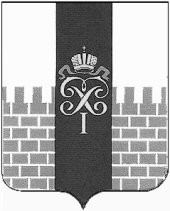 МУНИЦИПАЛЬНЫЙ СОВЕТМУНИЦИПАЛЬНОГО ОБРАЗОВАНИЯ ГОРОД ПЕТЕРГОФРЕШЕНИЕОб утверждении Порядка  определения границ прилегающих к некоторым организациям и объектам территорий, на которых не допускается розничная продажа алкогольной продукции на территории муниципального образования город ПетергофВ соответствии  с Федеральным законом от 22.11.1995 № 171-ФЗ «О государственном регулировании производства и оборота этилового спирта, алкогольной и спиртосодержащей продукции и об ограничении потребления (распития) алкогольной продукции», Постановлением Правительства Российской Федерации от 27.12.2012 № 1425 «Об определении органами государственной власти субъектов Российской Федерации мест массового скопления граждан и мест нахождения источников повышенной опасности, в которых не допускается розничная продажа алкогольной продукции, а также определении органами местного самоуправления границ прилегающих к некоторым организациям и объектам территорий, на которых не допускается розничная продажа алкогольной продукции», Законом Санкт-Петербурга от 23.09.2009 № 420-79 «Об организации местного самоуправления в Санкт-Петербурге» на основании Устава муниципального образования город Петергоф Муниципальный Совет муниципального образования город ПетергофРЕШИЛ:Утвердить Порядок определения границ прилегающих к некоторым организациям и объектам территорий, на которых не допускается розничная продажа алкогольной продукции на территории муниципального образования город Петергоф (Приложение на 175 листах).Настоящее решение вступает в силу со дня обнародования.Решение Муниципального Совета МО г.Петергоф от 02.09.2010№ 60  «Об определении значения расстояний, ограничивающих прилегающие территории, на которых в соответствии с законодательством Российской Федерации и Санкт-Петербурга не допускается розничная продажа алкогольной продукции с содержанием этилового спирта более 15 процентов объема готовой продукции на территории МО г.Петергоф» со вступлением в силу настоящего Решения считать утратившим силу.Контроль за исполнением настоящего решения возложить на  заместителяглавы муниципального образования город Петергоф, исполняющего полномочия председателя Муниципального Совета, Сорокину Е.В.Глава муниципального образования город Петергоф, исполняющий полномочия председателя Муниципального СоветаМ.И.БарышниковПриложение к  решению Муниципального Совета муниципального образования  город Петергоф от 25.12.2014 г. № 50Порядок определения границ прилегающих к некоторым организациям и объектам территорий, на которых не допускается розничная продажа алкогольной продукции на территории муниципального образования город ПетергофОпределить границы прилегающих территорий, на которых не допускается розничная продажа алкогольной продукции на территории муниципального образования город Петергоф (далее – прилегающие территории), на следующих расстояниях: в отношении стационарных торговых объектов, в которых осуществляется розничная продажа алкогольной продукции, - 40 метров; в отношении стационарных торговых объектов, в которых осуществляется розничная продажа алкогольной продукции при оказании услуг общественного питания, - 30 метров.  Границы территорий, прилегающих к организациям и объектам, в отношении которых в соответствии с федеральным законодательством устанавливаются прилегающие территории, на которых не допускается розничная продажа алкогольной продукции (далее - защищаемые объекты), определяются окружностями с радиусами, соответствующими расстояниям, указанным в пункте 1 настоящего решения, с центром на оси каждого входа (выхода) для посетителей в здание (строение, сооружение), в котором расположены организации и (или) объекты, а при наличии обособленной территории, - с центром на оси каждого входа (выхода) для посетителей на обособленную территорию. Расчет расстояний до границ прилегающих территорий производится путем измерения в метрах кратчайшего расстояния по прямой линии от оси входа (выхода) для посетителей в здание (строение, сооружение), в котором расположены защищаемые объекты, а при наличии обособленной территории - от оси входа (выхода) для посетителей на обособленную территорию. При наличии нескольких входов (выходов) для посетителей расчет производится от каждого входа (выхода). При нахождении входа (выхода) для посетителей в здание (строение, сооружение), внутри которого расположен стационарный торговый объект, в пределах окружности, указанной в пункте 2 настоящего решения, расчет расстояния в целях установления нахождения торгового объекта на прилегающей территории производится путем сложения:измеренного в метрах кратчайшего расстояния по прямой линии от оси входа (выхода) для посетителей в здание (строение, сооружение), в котором расположены защищаемый объект, а при наличии обособленной территории -от оси входа (выхода) для посетителей на обособленную территорию, до оси входа (выхода) в здание (строение, сооружение), в котором расположен стационарный торговый объект;измеренного в метрах кратчайшего расстояния по пешеходной доступности от оси входа (выхода) для посетителей в здание (строение, сооружение), в котором расположен стационарный торговый объект, до входа в стационарный торговый объект.При нахождении стационарного торгового объекта и защищаемого объекта в помещениях одного здания (строения, сооружения), имеющих входы (выходы) для посетителей на разных сторонах данного здания (строения, сооружения) и находящихся в пределах окружности, указанной в пункте 2 настоящего решения, расчет расстояния в целях установления нахождения торгового объекта на прилегающей территории производится путем измерения в метрах кратчайшего расстояния по пешеходной доступности от оси входа (выхода) для посетителей в здание (строение, сооружение), в котором расположен защищаемый объект, а при наличии обособленной территории -от оси входа (выхода) для посетителей на обособленную территорию, до входа (выхода) для посетителей в задание (строение, сооружение), в котором расположен стационарный торговый объект.При указанных способах расчета расстояния стационарный торговый объект считается размещенным на прилегающей территории, если измеренное расстояние не превышает расстояние, указанное в пункте 1 настоящего решения.Утвердить схемы границ прилегающих территорийдля каждого защищаемого объекта, находящегося на территории муниципального образования город Петергоф, согласно приложениям №№ 1-86к настоящему Порядку. Местной администрации муниципального образования город Петергоф  контролировать создание новых или прекращение деятельности защищаемых объектов  и в течение одного месяца с момента выявления указанных обстоятельств осуществлять подготовку изменений (дополнений) в настоящее решение с целью утверждения (корректировки) схемы границ прилегающих территорий.При отсутствии схемы границ прилегающих территорий к вновь созданным (выявленным) защищаемым объектам границы прилегающих территорий определяются в соответствии с пунктами 1и2 настоящего решения.Приложение №  ____1___ (ул. Аврова, 19, А)Схема границ прилегающих территорий, на которых не допускается продажа алкогольной продукцииадрес: Петергоф, ул. Аврова, дом 19, литера А СПб ГБУЗ «Детская городская поликлиника № 67»Текущий масштаб 1:1 000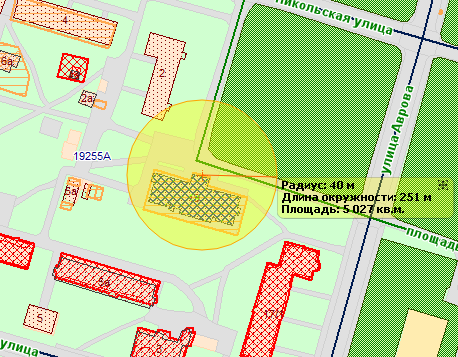 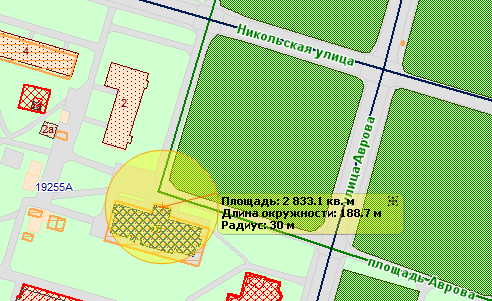 Приложение №  ___2____ (ул. Аврова, 22, А)  Схема границ прилегающих территорий, на которых не допускается продажа алкогольной продукцииадрес: Петергоф, ул. Аврова, дом 22, литера А  Спортивный комплекс «Петродворцовый»Текущий масштаб 1:2 000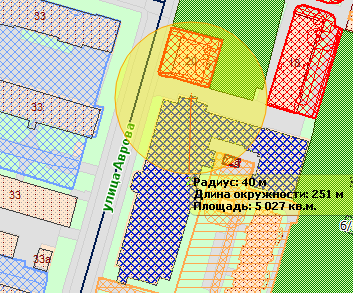 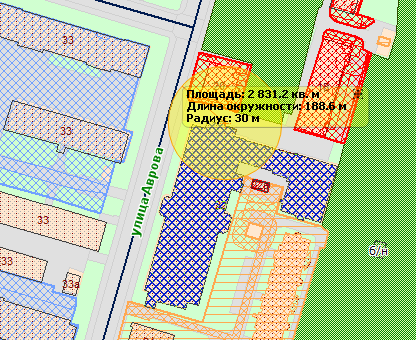 Приложение №  __3_____ (ул. Аврова, 33) Схема границ прилегающих территорий, на которых не допускается продажа алкогольной продукцииСанкт-Петербург, город Петергоф, улица Аврова, дом 33ГОУ СПО СПбССШМ МВД РоссииТекущий масштаб 1:2 0001 ВХОД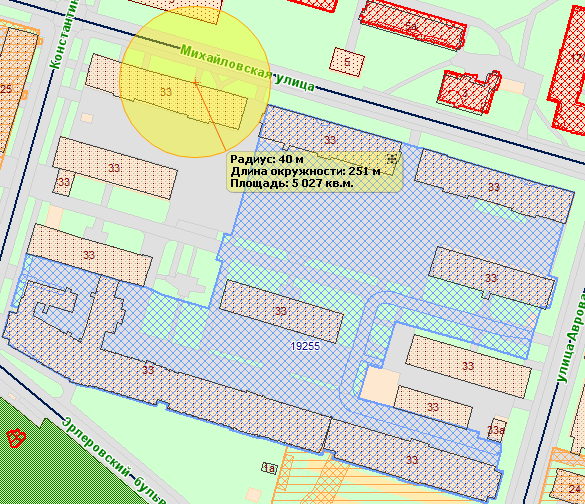 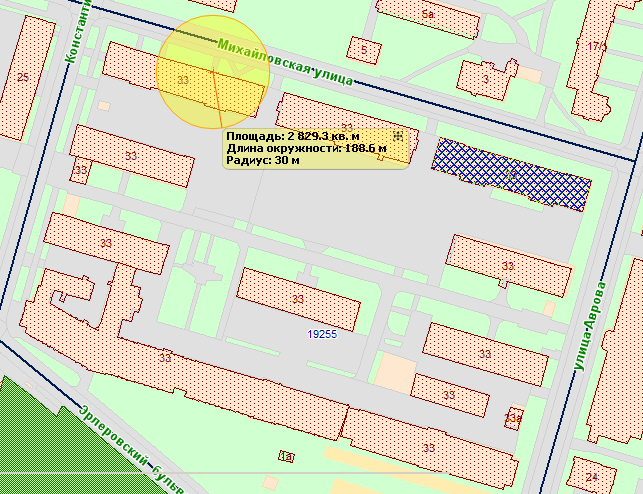 2 ВХОД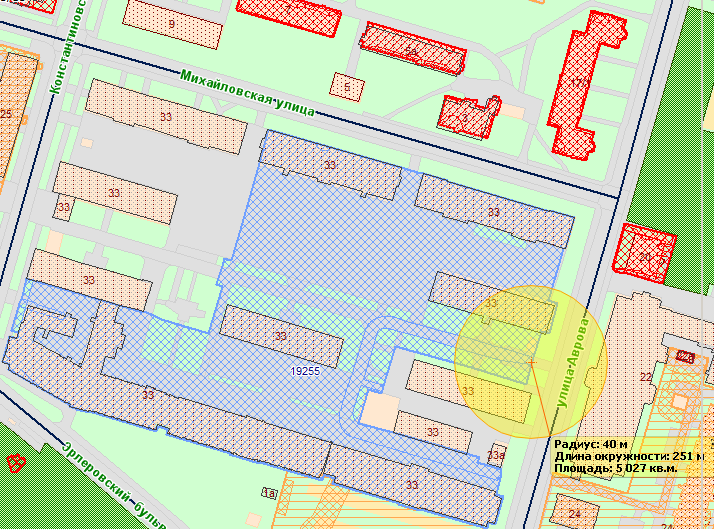 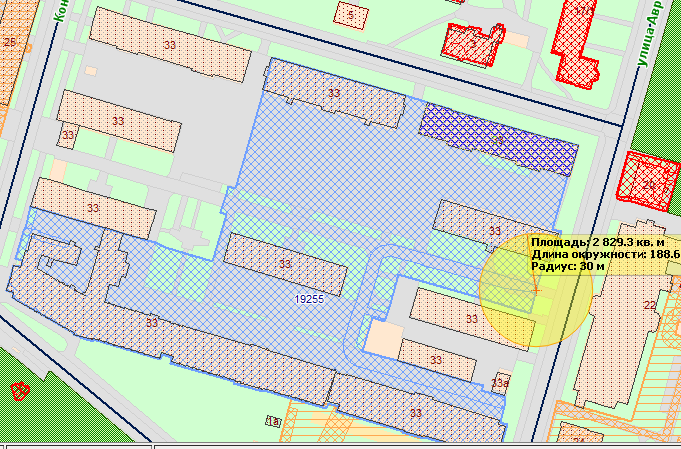 3 ВХОД    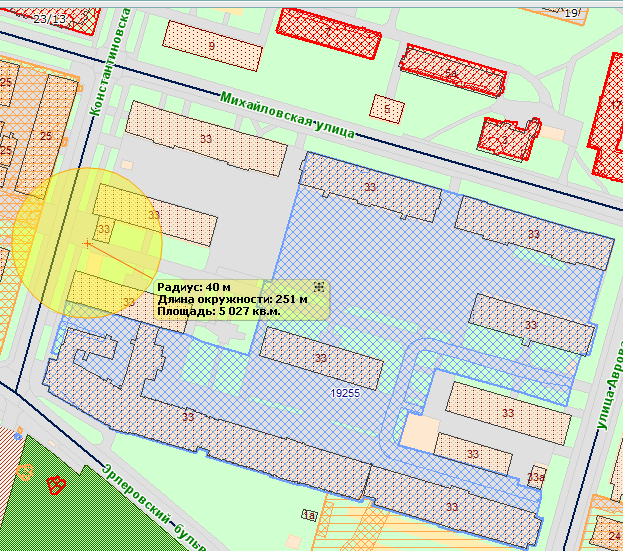 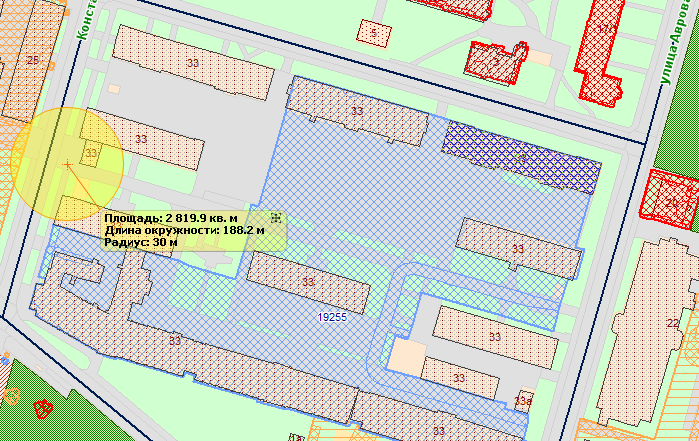 4 ВХОД 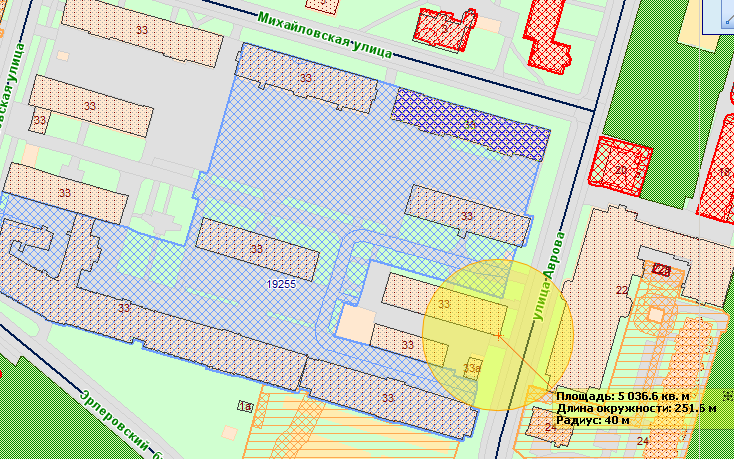 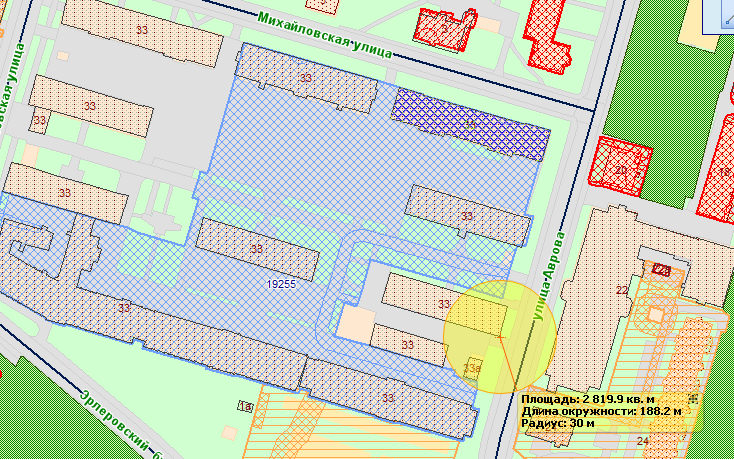 Приложение №  ____4___ (ул. Блан-Менильская, 5) Схема границ прилегающих территорий, на которых не допускается продажа алкогольной продукцииадрес: Петергоф, ул. Блан-Менильская, дом 5Государственное бюджетное общеобразовательное учреждение средняя общеобразовательная школа № 319 Петродворцового района Санкт-Петербурга  Текущий масштаб 1:2 0001 ВХОД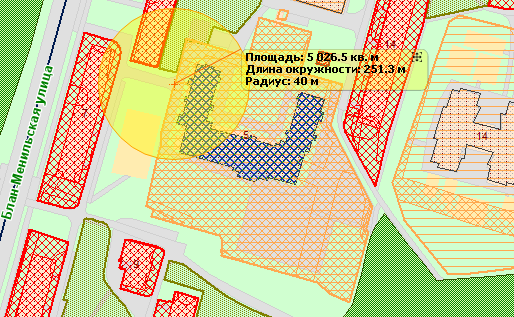 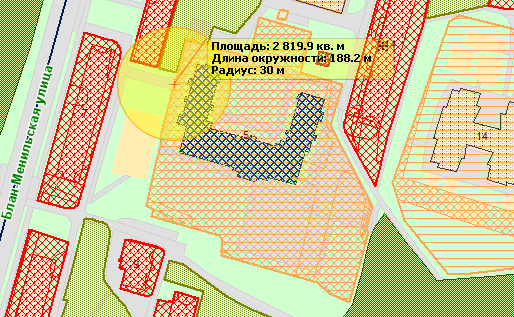 2 ВХОД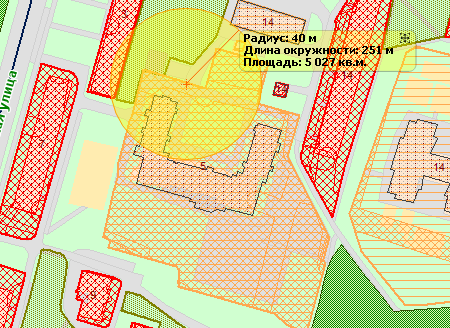 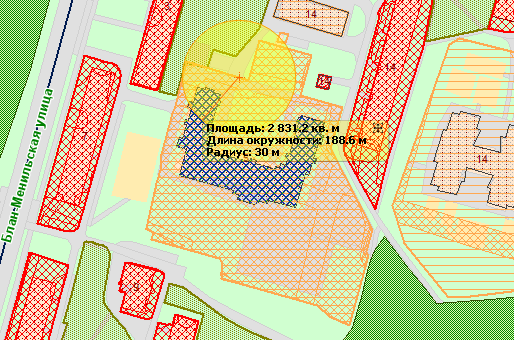 3 ВХОД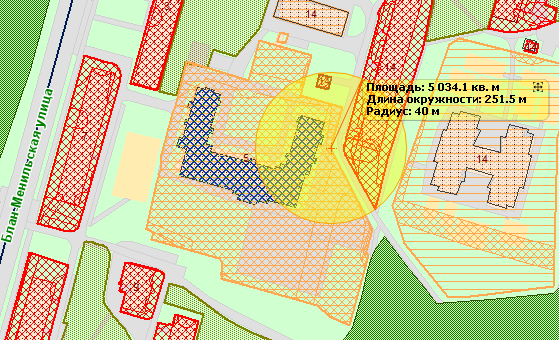 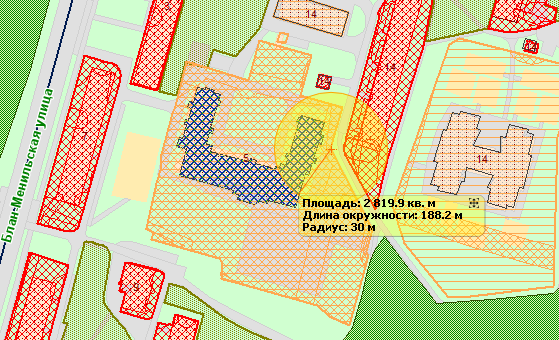 Приложение №  ___5____ (Бобыльская дорога, 57/1)Схема границ прилегающих территорий, на которых не допускается продажа алкогольной продукцииадрес: Петергоф, Бобыльская дорога, дом 57, корпус 1   Внутридворовая спортивная площадкаТекущий масштаб 1:2 000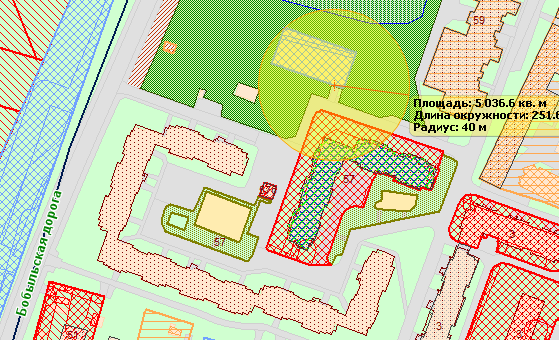 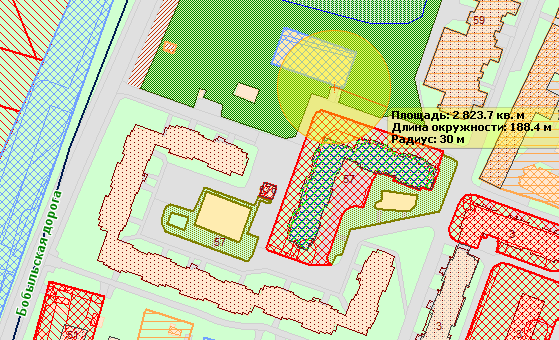 Приложение №  ___6____ (Бобыльская дорога, д. 61 А )Схема границ прилегающих территорий, на которых не допускается продажа алкогольной продукцииадрес: Петергоф, Бобыльская дорога, дом 61, литера А   Внутридворовая спортивная площадкаТекущий масштаб 1:2 000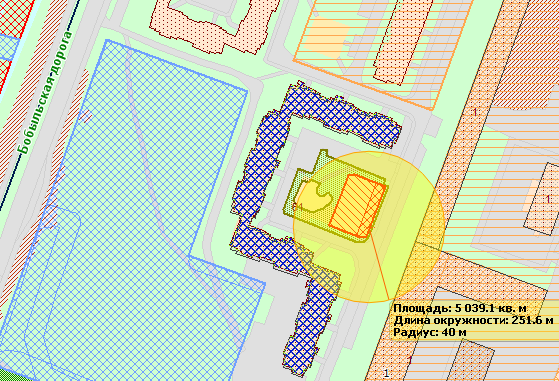 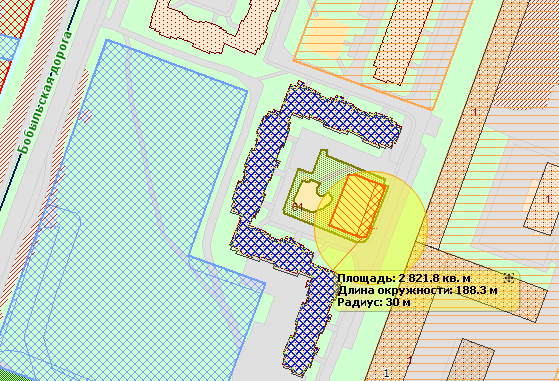 Приложение №  ___7____ (ул. Бородачёва, 12) Схема границ прилегающих территорий, на которых не допускается продажа алкогольной продукцииадрес: Петергоф, ул. Бородачёва, дом 12Государственное бюджетное образовательное учреждение дополнительного профессионального педагогического образования центр повышения квалификации специалистов Петродворцового района Санкт-Петербурга «Информационно-методический центр» Текущий масштаб 1:1 000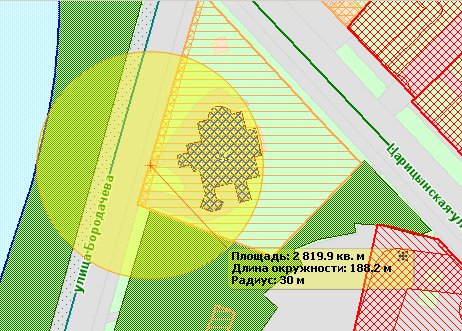 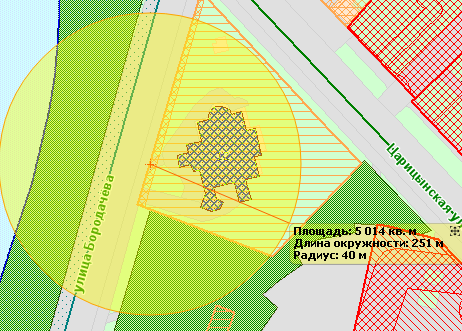 Приложение №  __8____ (ул. Ботаническая, 3/1) Схема границ прилегающих территорий, на которых не допускается продажа алкогольной продукцииадрес: Петергоф, ул. Ботаническая, дом 3, корпус 1Государственное бюджетное дошкольное образовательное учреждение детский сад № 33 комбинированного вида Петродворцового района Санкт-Петербурга Текущий масштаб 1:1 0001 ВХОД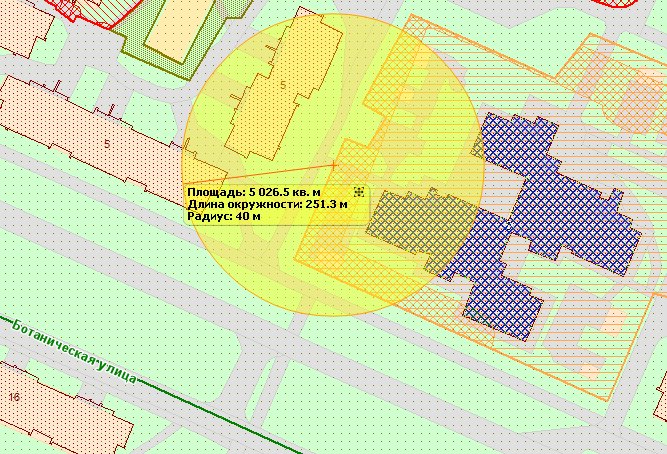 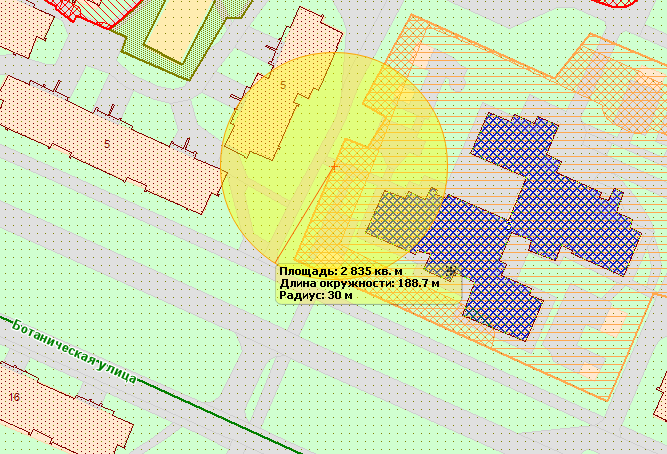 2 ВХОД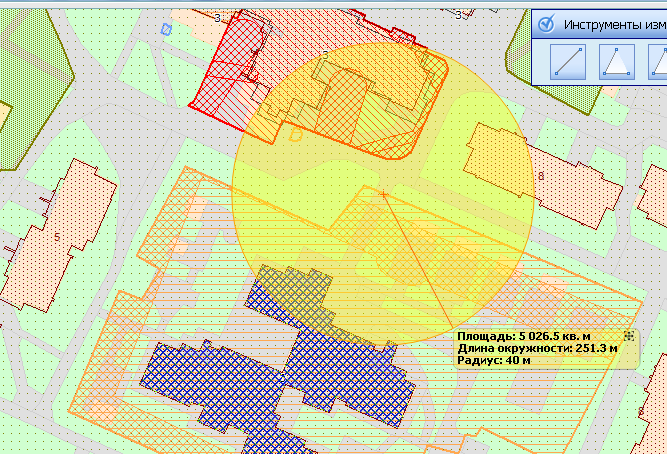 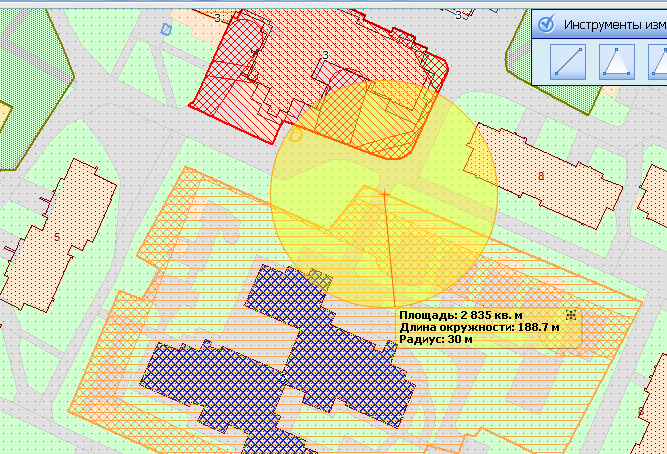 3 ВХОД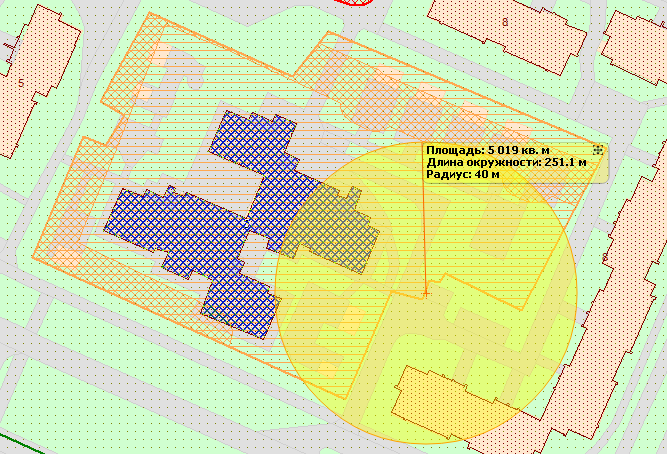 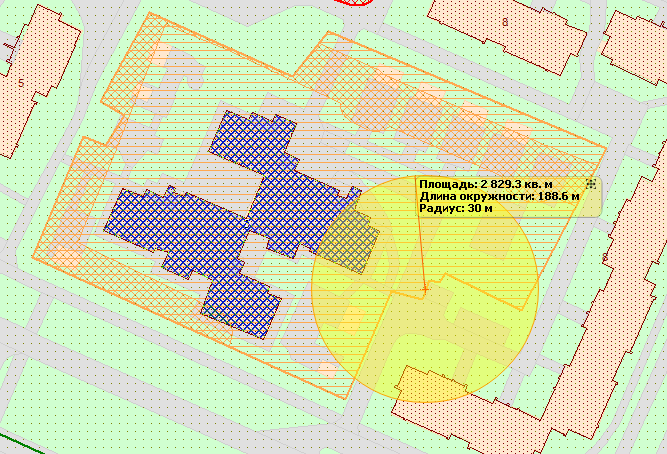 Приложение №  ___9___ (ул. Ботаническая, 3/2) Схема границ прилегающих территорий, на которых не допускается продажа алкогольной продукцииСанкт-Петербург, город Петергоф, Ботаническая улица, дом 3, корпус 2СПб ГБУЗ «Николаевская больница» (психоневрологическое и терапевтическое отделение) Текущий масштаб 1:1 000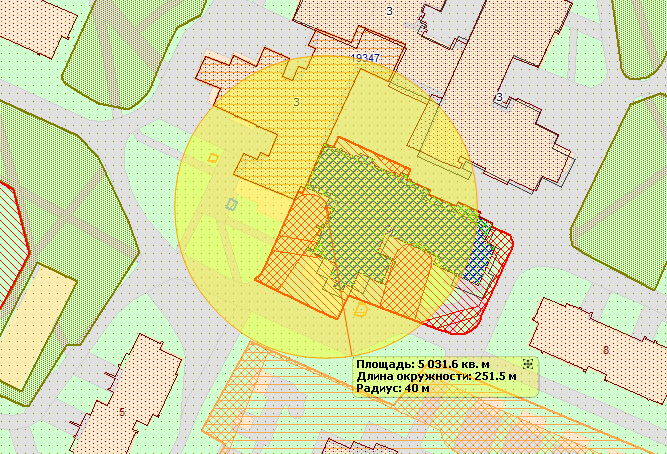 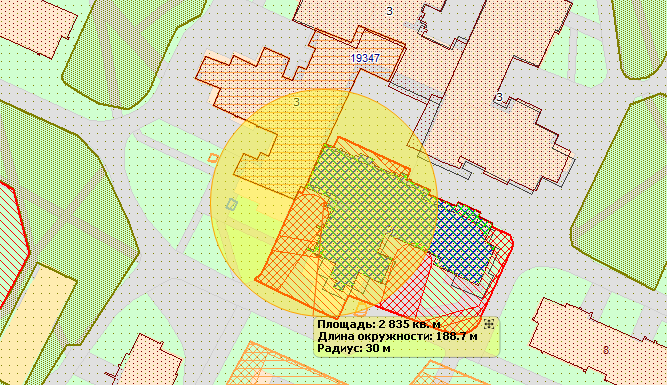 Приложение №  ___10___ (ул. Ботаническая, 3/4) Схема границ прилегающих территорий, на которых не допускается продажа алкогольной продукции
Санкт-Петербург, город Петергоф, Ботаническая улица, дом 3, корпус 4Подростково-молодёжный центр Петродворцового района Текущий масштаб 1:1 000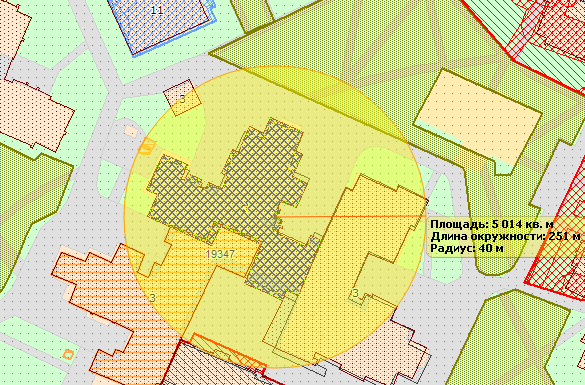 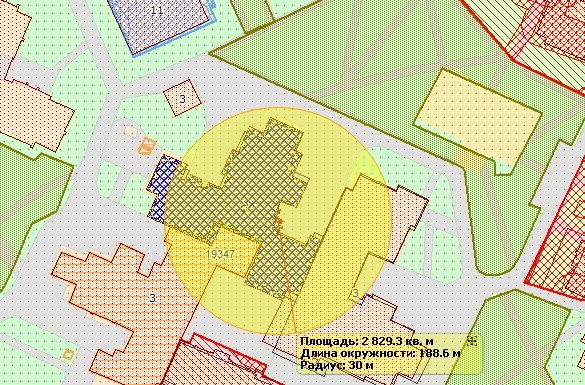 Приложение №  ____11___ (ул. Ботаническая , 6)   Схемаграниц прилегающих территорий, на которых не допускается продажа алкогольной продукцииадрес: Петергоф, ул. Ботаническая, дом 6Государственное бюджетное общеобразовательное учреждение средняя общеобразовательная школа № 411 «Гармония» с углублённым изучением английского языка  Петродворцового района Санкт-Петербурга  Текущий масштаб 1:2 0001 ВХОД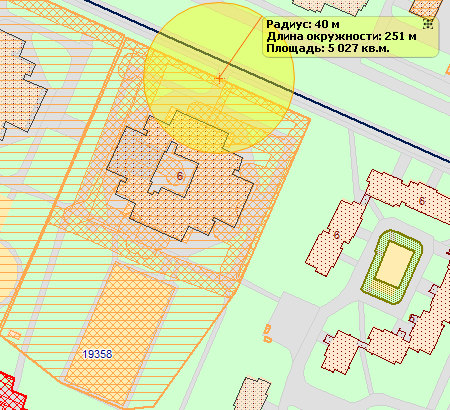 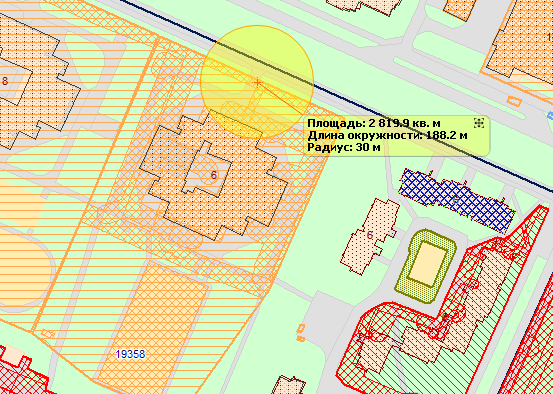 2 ВХОД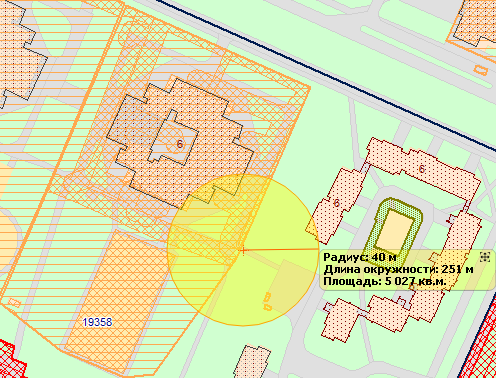 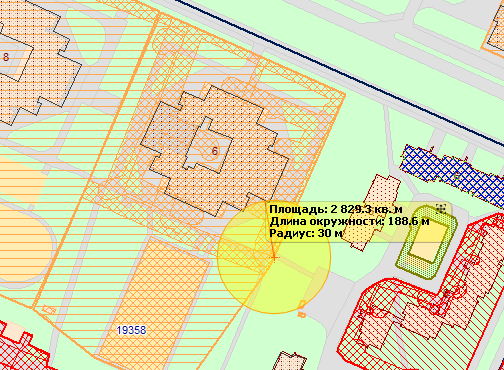 3 ВХОД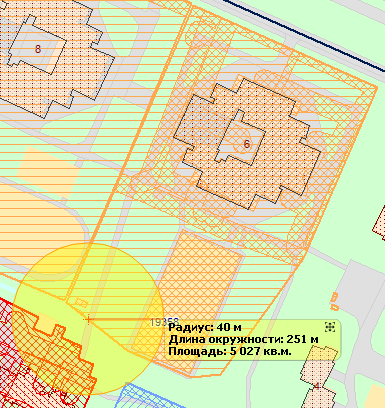 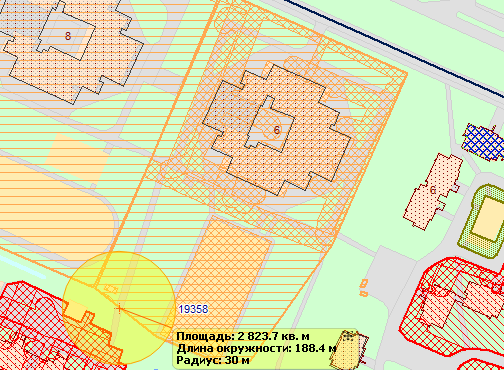 Приложение №  ____12___ (ул. Ботаническая, 8) Схема границ прилегающих территорий, на которых не допускается продажа алкогольной продукцииадрес: Петергоф, ул. Ботаническая, дом 8Государственное бюджетное общеобразовательное учреждение лицей № 419 Петродворцового района Санкт-Петербурга  Текущий масштаб 1:2 0001. ВХОД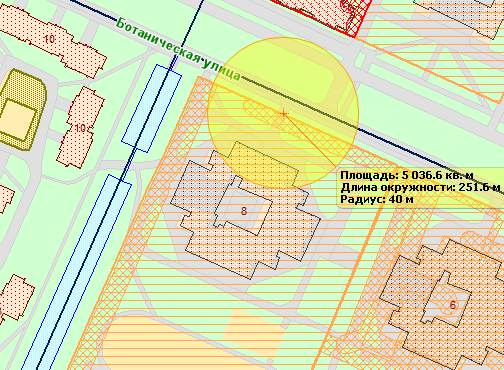 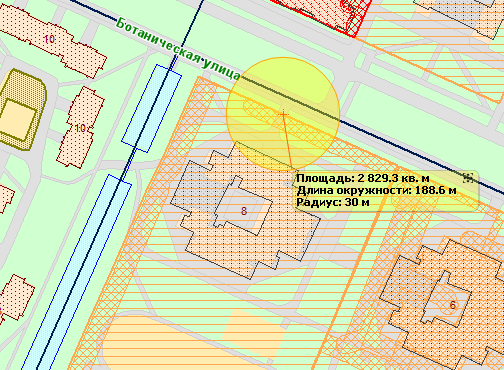 2. ВХОД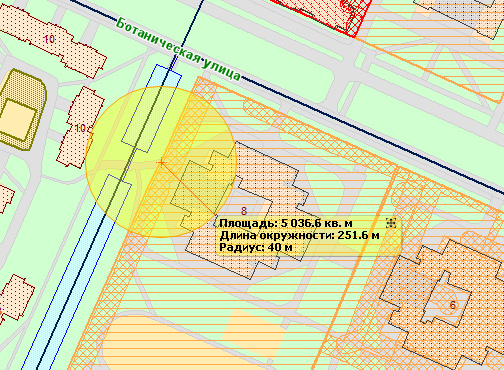 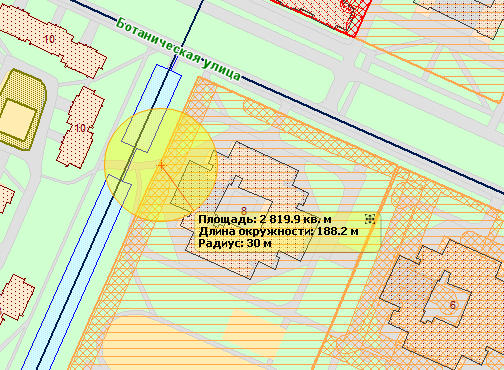 Приложение №  __13_____ (ул. Ботаническая, 14/1) Схема границ прилегающих территорий, на которых не допускается продажа алкогольной продукцииадрес: Петергоф, ул. Ботаническая, дом 14, корпус 1Государственное бюджетное дошкольное образовательное учреждение детский сад № 16 общеразвивающего вида с приоритетным осуществлением деятельности по физическому развитию детей Петродворцового района Санкт-ПетербургаТекущий масштаб 1:2 0001. ВХОД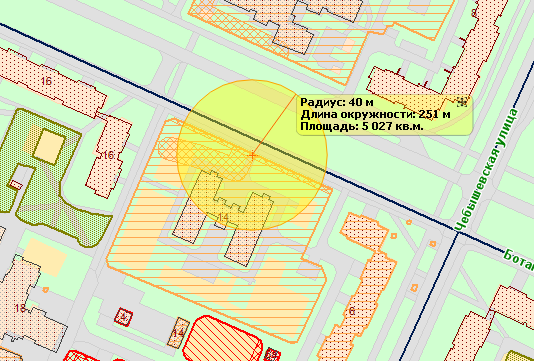 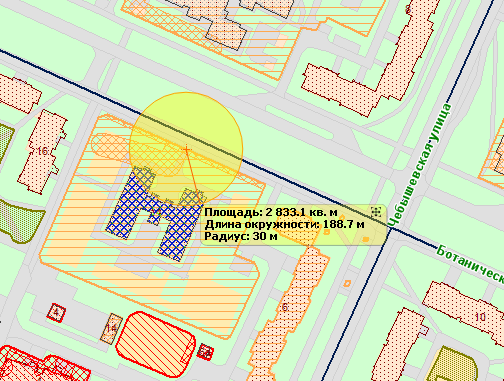 2 ВХОД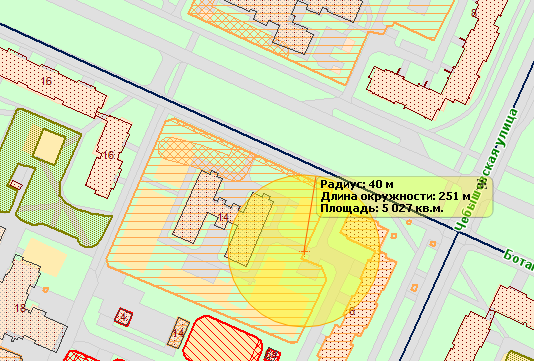 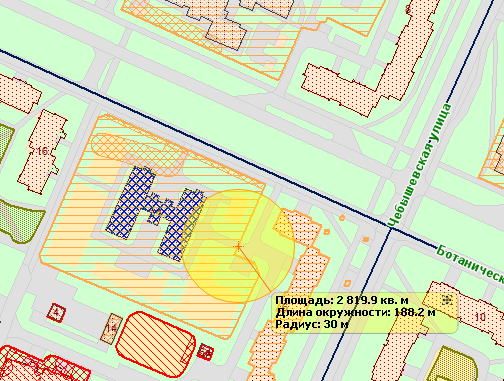 3. ВХОД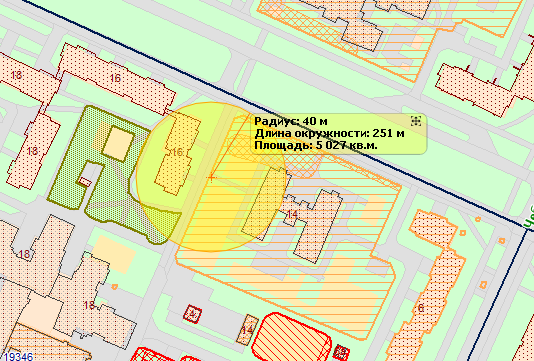 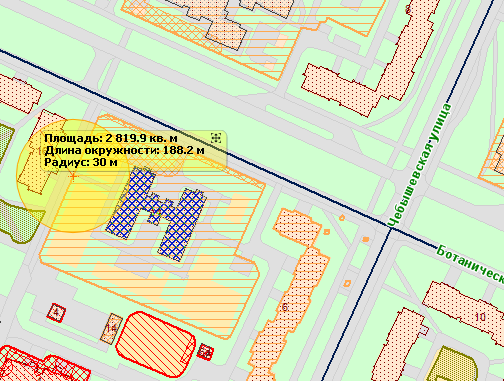 Приложение №  __14_____ (ул. Братьев Горкушенко, 5) Схема границ прилегающих территорий, на которых не допускается продажа алкогольной продукцииадрес: Петергоф, ул.  Братьев Горкушенко 5Внутридворовая спортивная площадкаТекущий масштаб 1:2 0001. ВХОД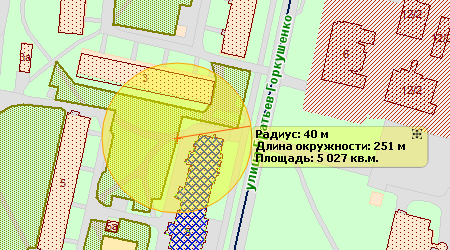 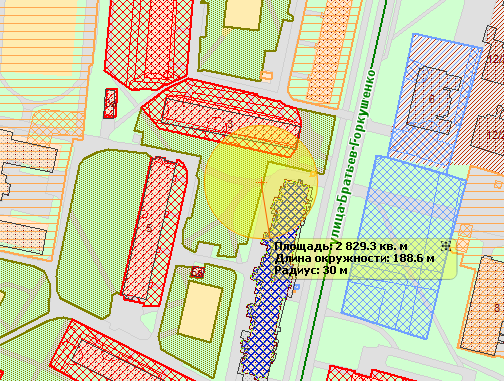 2. ВХОД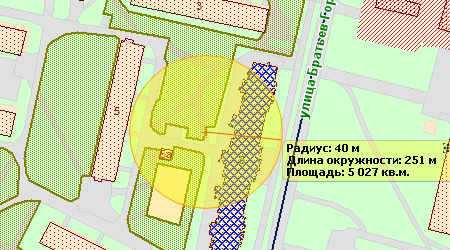 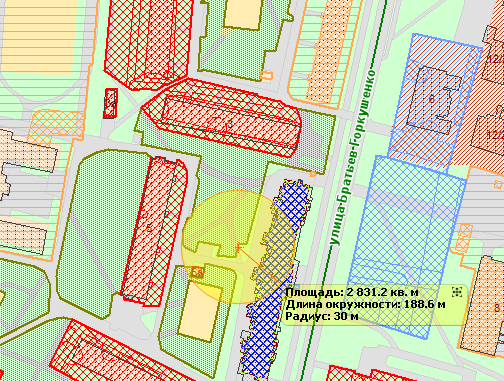 3 ВХОД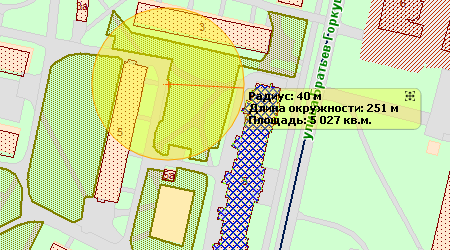 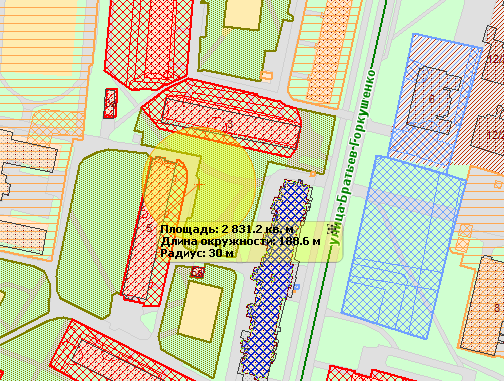 Приложение №  ___15____ (ул. Братьев Гокушенко, 5/2)Схема границ прилегающих территорий, на которых не допускается продажа алкогольной продукцииадрес: Петергоф, ул. Братьев Горкушенко, дом 5, корпус 2  Подростково - молодёжный клуб  «Кристал-Ровестник»Текущий масштаб 1:2 000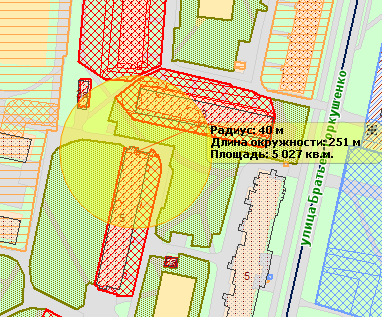 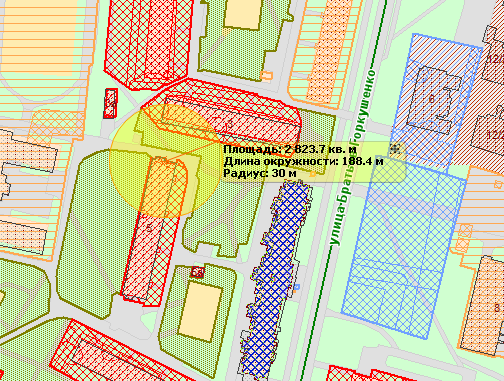 Приложение №  __16_____ (ул. Веденеева, 1)Схема границ прилегающих территорий, на которых не допускается продажа алкогольной продукцииадрес: Петергоф, ул.  Веденеева, дом 1спортивная площадка СПБ ГБУ  «Подростково-молодёжный центр»Текущий масштаб 1:2 000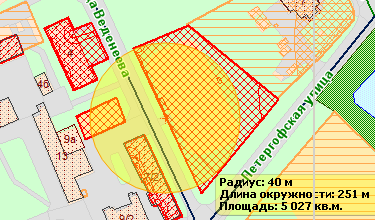 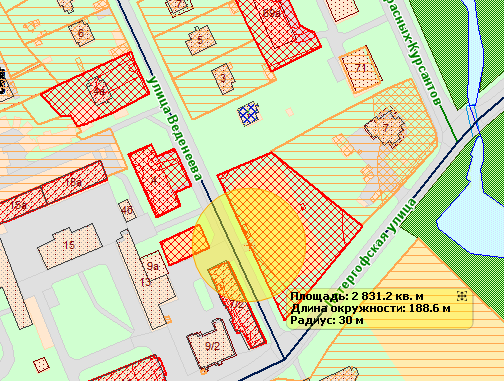 Приложение №  ___17____ (ул. Веденеева, 4) Схема границ прилегающих территорий, на которых не допускается продажа алкогольной продукцииадрес: Петергоф, ул.  Веденеева, дом 4спортивная площадка СПБ ГБУ  «Подростково-молодёжный центр»Текущий масштаб 1:2 0001. ВХОД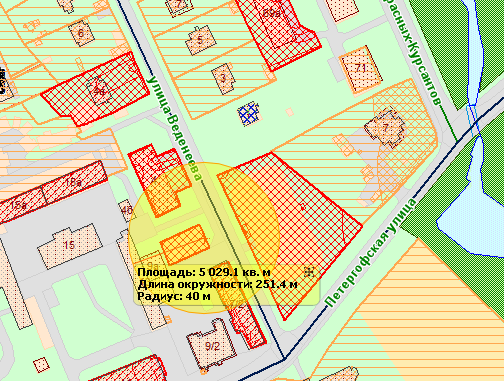 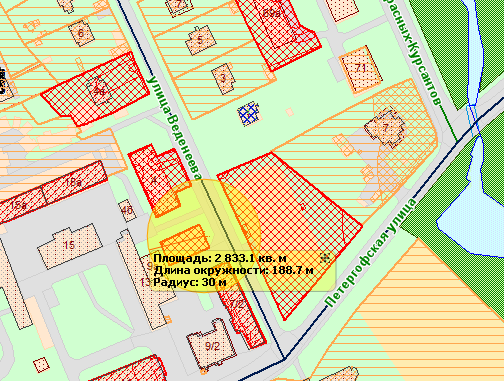 2. ВХОД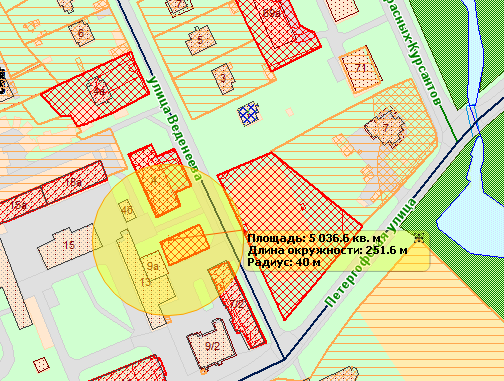 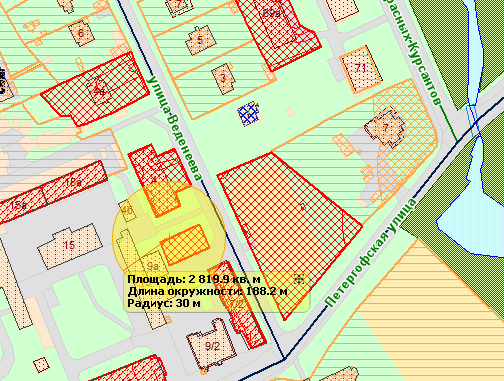 Приложение №  __18_____ (ул. Веденеева, 4б)Схема границ прилегающих территорий, на которых не допускается продажа алкогольной продукцииадрес: Петергоф, ул. Веденеева, дом 4б  Подростково - молодёжный клуб  «Вымпел»Текущий масштаб 1:2 000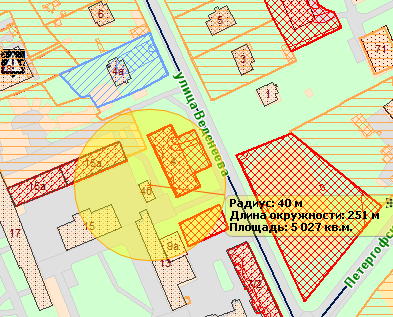 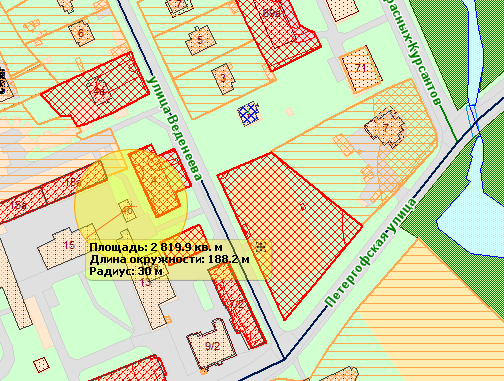 Приложение №  ___19____ (Гостилицкое шоссе, д. 23)Схема границ прилегающих территорий, на которых не допускается продажа алкогольной продукцииадрес: Петергоф, Гостилицкое шоссе, дом 23Внутридворовая спортивная площадкаТекущий масштаб 1:2 000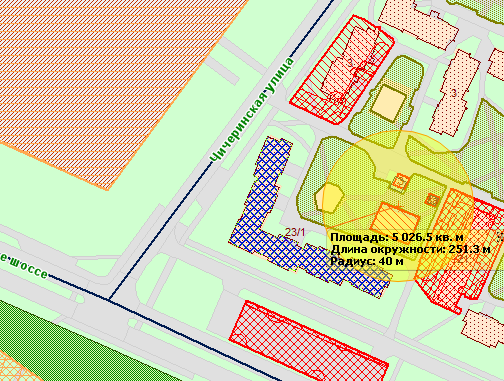 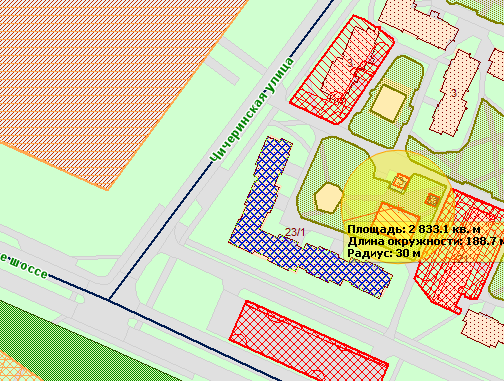 Приложение №  ___20____ (демьяна бедного ) Схема границ прилегающих территорий, на которых не допускается продажа алкогольной продукцииадрес: Петергоф, ул. Демьяна Бедного, дом 2\58 лит. АГосударственное казённое специальное (коррекционное) образовательное учреждение Ленинградской области для обучающихся, воспитанников с ограниченными возможностями здоровья «Специальная (коррекционная) общеобразовательная школа-интернат «Красные Зори»»Текущий масштаб 1:2 0001. ВХОД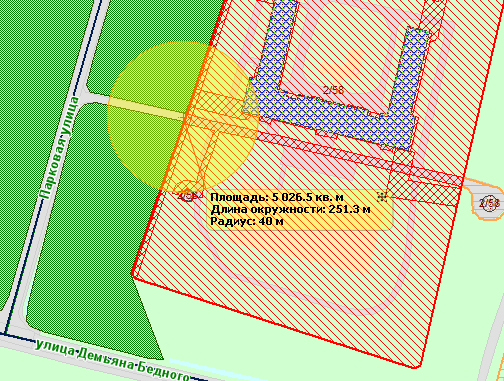 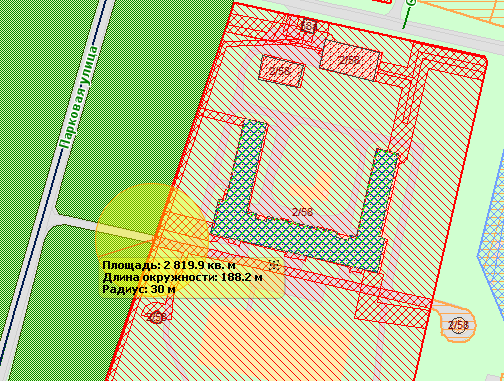 2. ВХОД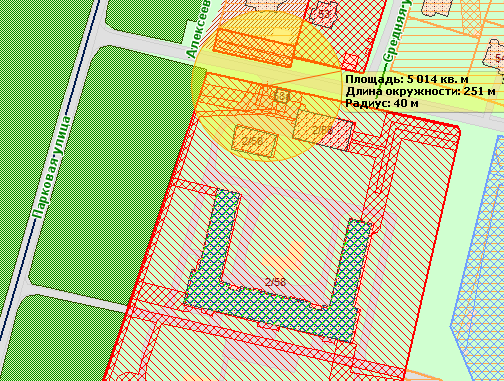 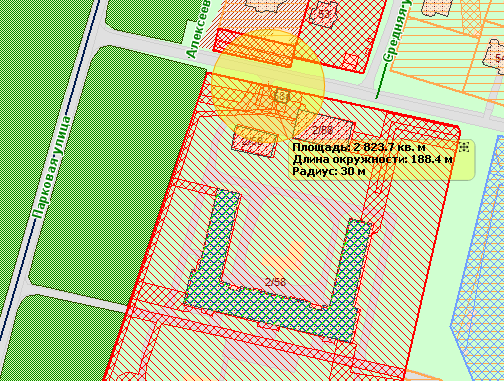 Приложение №  ____21___ (ул. Жарновецкого, д. 10) Схема границ прилегающих территорий, на которых не допускается продажа алкогольной продукцииадрес: Петергоф, ул. Жарновецкого, дом 10Государственное бюджетное дошкольное образовательное учреждение детский сад № 14 комбинированного вида Петродворцового района Текущий масштаб 1:2 0001. ВХОД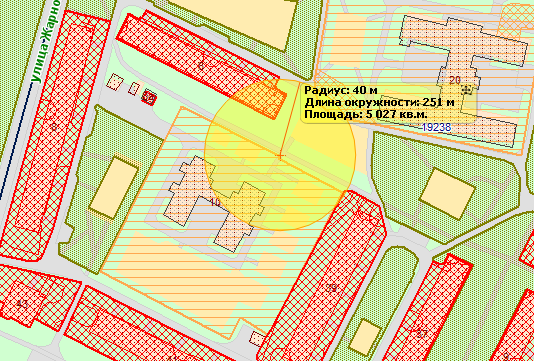 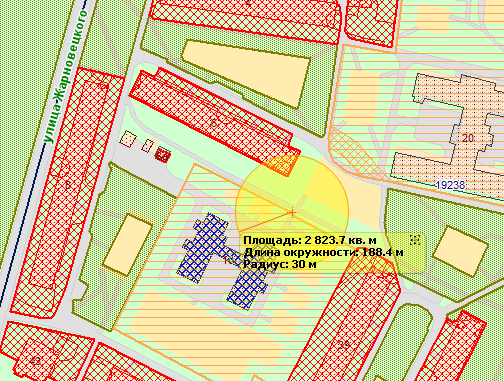 2.ВХОД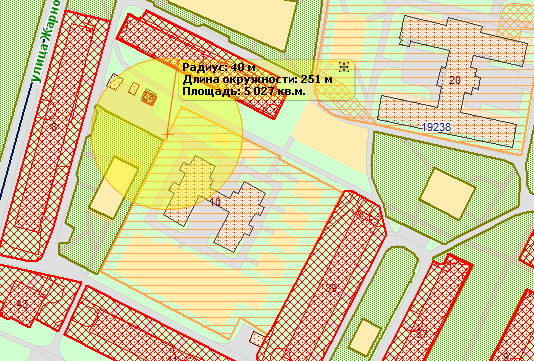 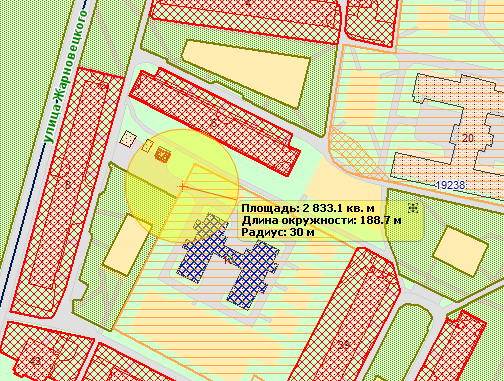 Приложение №  ___22____ (ул. Зверинская, д. 6) Схема границ прилегающих территорий, на которых не допускается продажа алкогольной продукцииадрес: Петергоф, ул. Зверинская, дом 6 стадион «Ракета»	Текущий масштаб 1:2 3671 ВХОД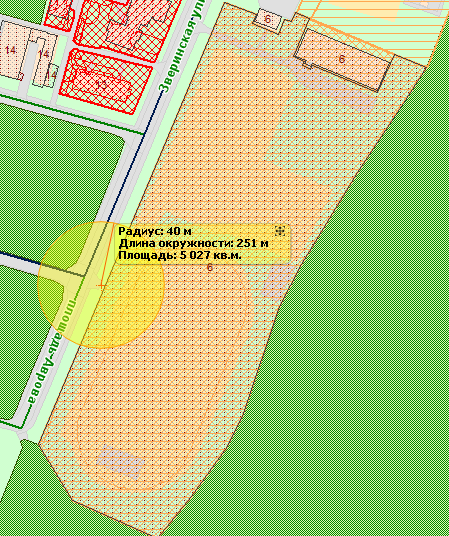 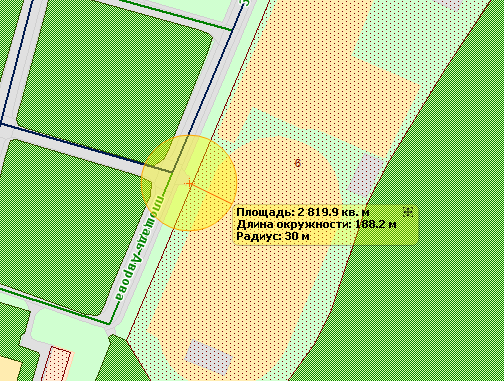 2 ВХОД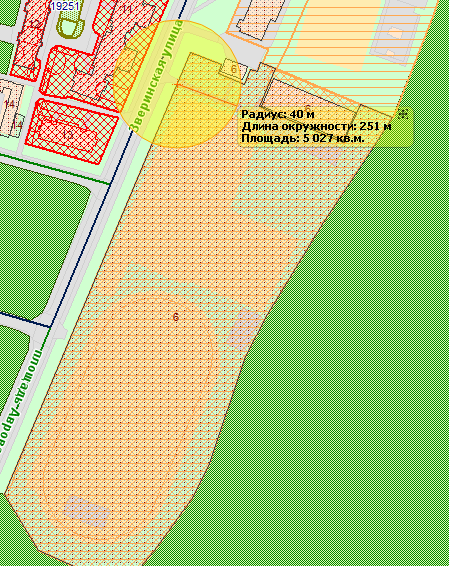 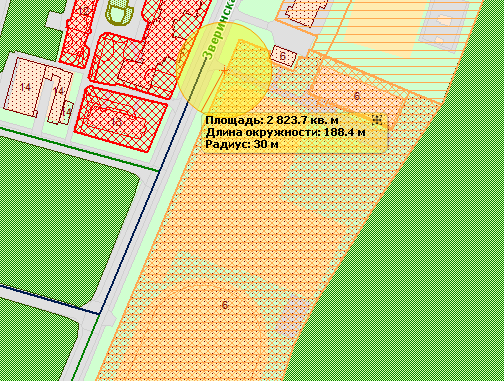 Приложение №  __23_____ (ул. Константиновская, д. 1 лит. а) Схема границ прилегающих территорий, на которых не допускается продажа алкогольной продукцииСанкт-Петербург, город Петергоф, Константиновская улица, дом 1, литера АСПб ГБУЗ «Николаевская больница»Текущий масштаб 1:2 160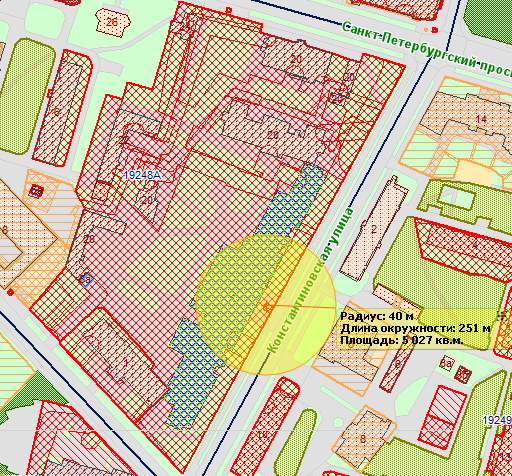 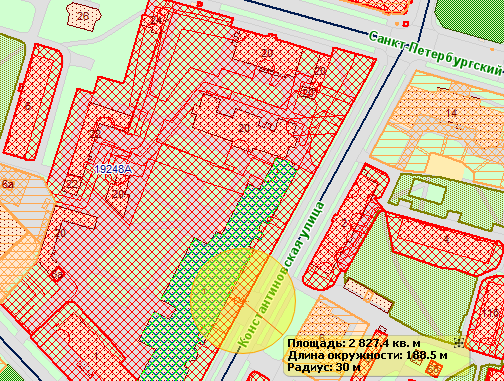 Приложение №  ___24____ (ул. Константиновская, д. 8 к. А)Схема границ прилегающих территорий, на которых не допускается продажа алкогольной продукцииадрес: Петергоф, ул. Константиновская, дом 8, корпус А Внутридворовая спортивная площадкаТекущий масштаб 1:2 0001 ВХОД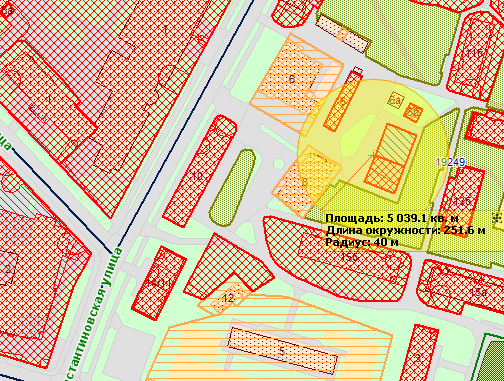 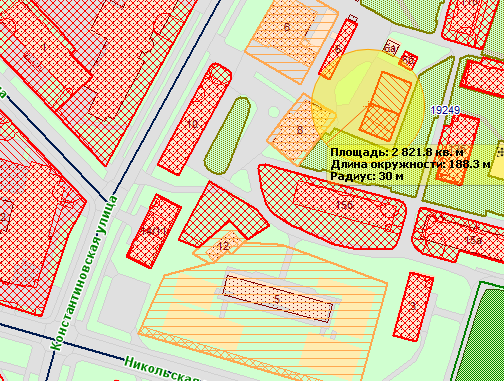 2 ВХОД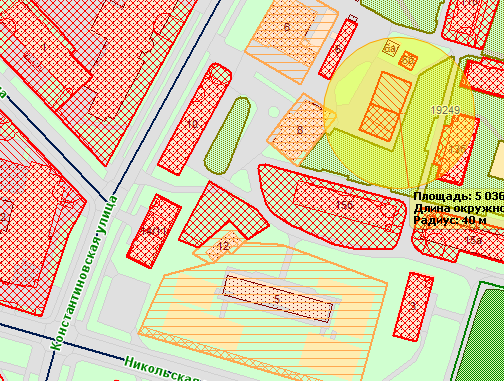 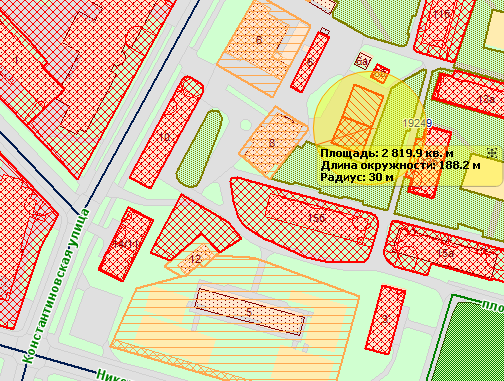 Приложение №  _____25__ (ул. Константиновская, д. 25) Схема границ прилегающих территорий, на которых не допускается продажа алкогольной продукцииСанкт-Петербург, город Петергоф, Константиновская улица, дом 25Войсковая часть 45707Поликлиника ФГУ «442 ОВКГ»Текущий масштаб 1:2 0001 ВХОД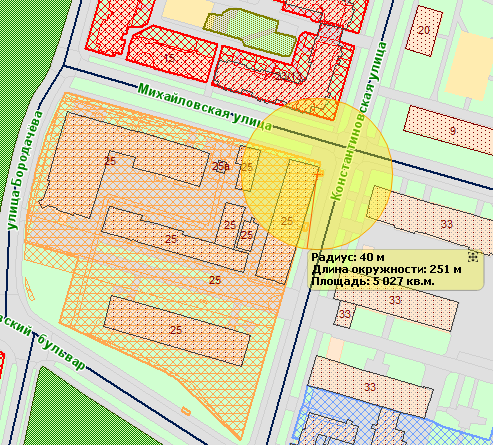 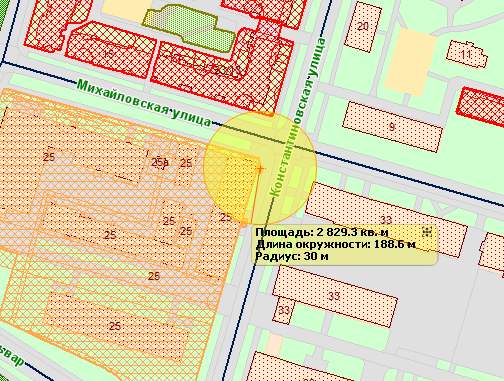 2 ВХОД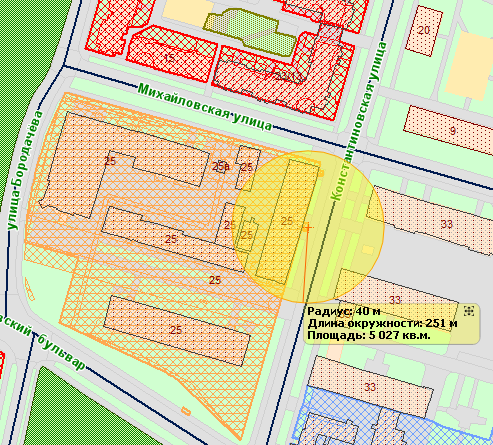 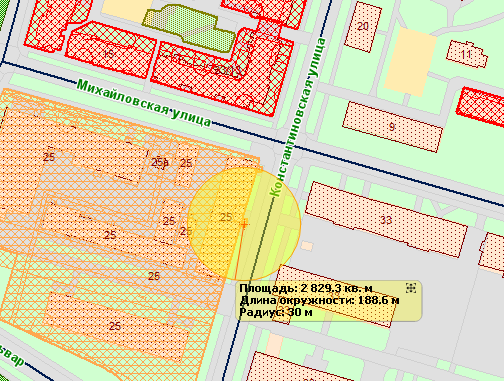 3 ВХОД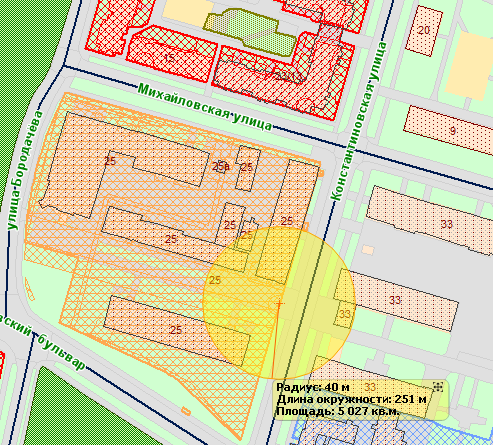 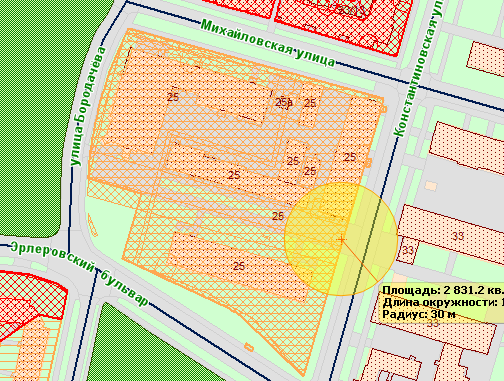 4 ВХОД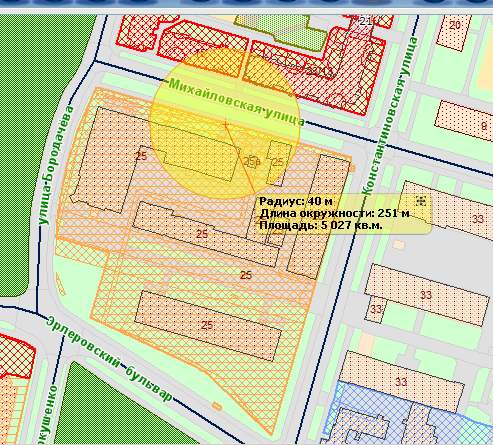 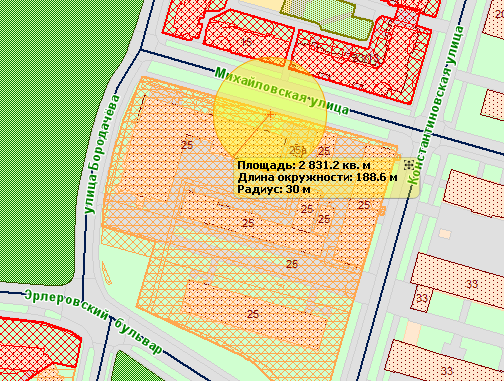 Приложение №  __26_____ (ул. Кооперативная, д. 20 )Схема границ прилегающих территорий, на которых не допускается продажа алкогольной продукцииадрес: Петергоф, ул. Кооперативная, дом 20, корпус А Внутридворовая спортивная площадкаТекущий масштаб 1:1 000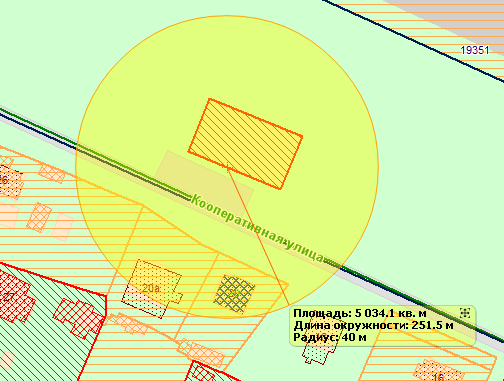 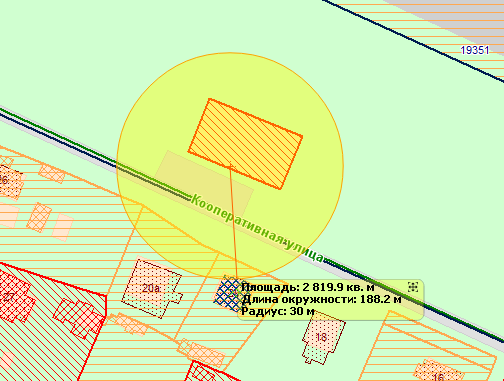 Приложение №  _27_____ (ул. Морского Десанта, д. 3) Схема границ прилегающих территорий, на которых не допускается продажа алкогольной продукцииадрес: Петергоф, ул. Морского Десанта, дом 3, ул. Пролётная, дом 3Государственное бюджетное дошкольное образовательное учреждение детский сад № 1 общеразвивающего вида с приоритетным осуществлением художественно-эстетического и интеллектуального развития воспитанников Петродворцового района Санкт-ПетербургаТекущий масштаб 1:2 0001 ВХОД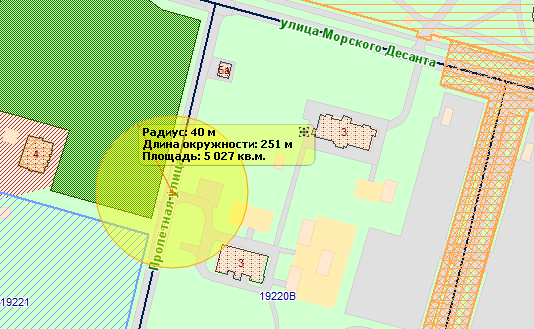 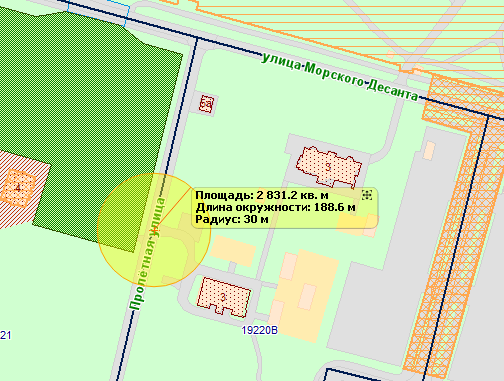 2 ВХОД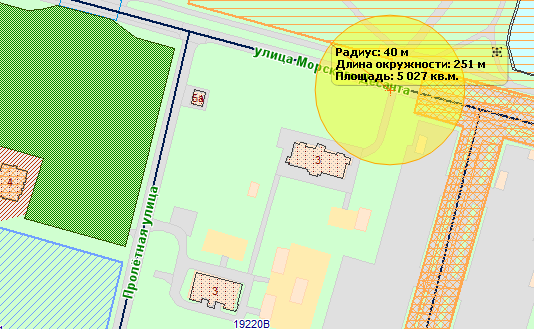 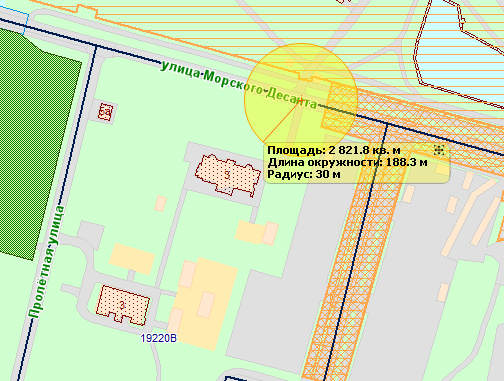 Приложение №  ____28___ (ул. Морского Десанта, д. 12, л. А)Схема границ прилегающих территорий, на которых не допускается продажа алкогольной продукции
Санкт-Петербург, город Петергоф, улица Морского Десанта, дом 12, литера АСПбГБУЗ «»ССМП Петродворцового района Санкт-ПетербургаТекущий масштаб 1:2 000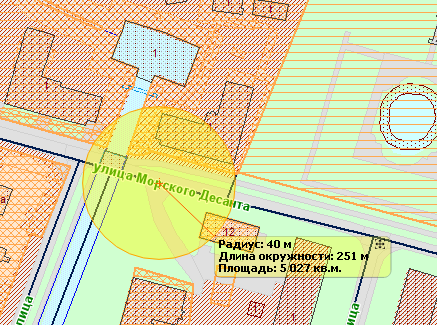 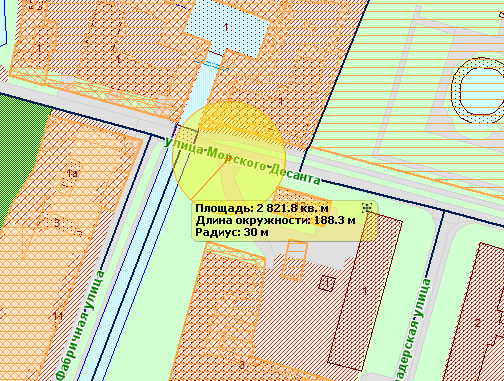 Приложение №  ___29____ (ул. Никольская, д. 5 )Схема границ прилегающих территорий, на которых не допускается продажа алкогольной продукцииадрес: Петергоф, ул. Никольская, дом 5Государственное бюджетное дошкольное образовательное учреждение детский сад № 10 Петродворцового района Санкт-ПетербургаТекущий масштаб 1:2 000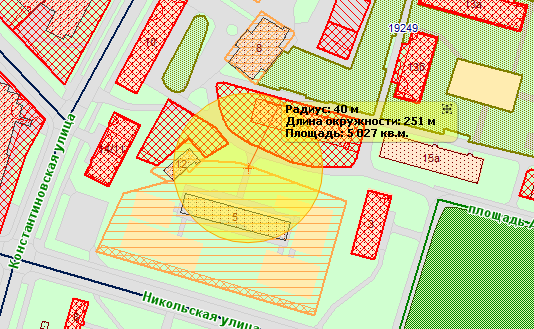 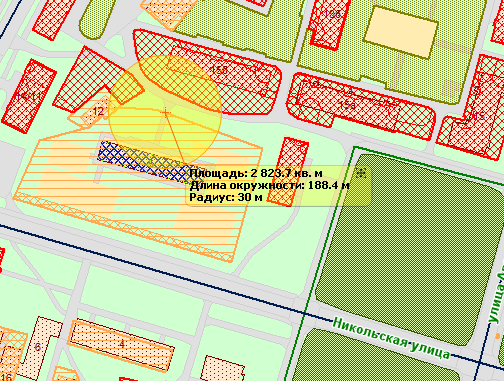 Приложение №  ___30____ (ул. Озерковая, д.19, к. 1) Схема границ прилегающих территорий, на которых не допускается продажа алкогольной продукцииадрес: Петергоф, ул. Озерковая, дом 19, корпус 1Государственное бюджетное дошкольное образовательное учреждение детский сад № 29 Петродворцового района Санкт-Петербурга Текущий масштаб 1:2 0001 ВХОД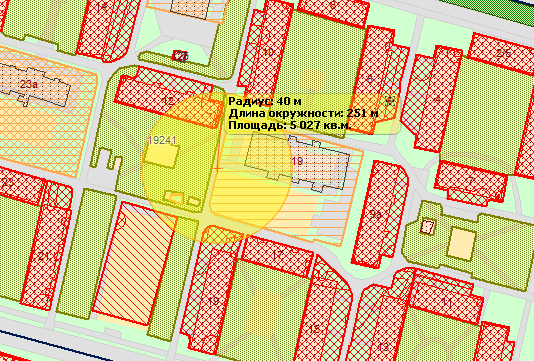 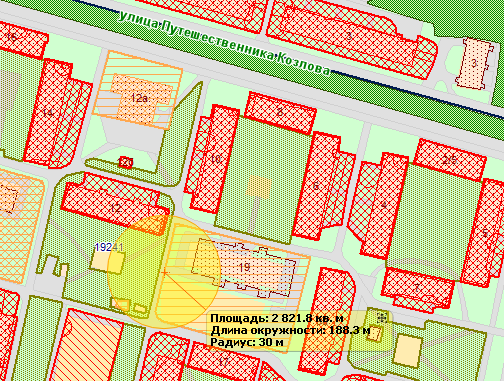 2 ВХОД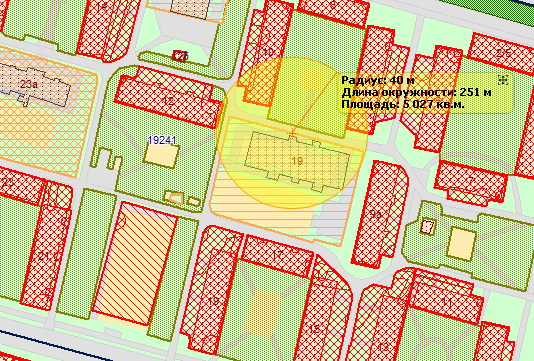 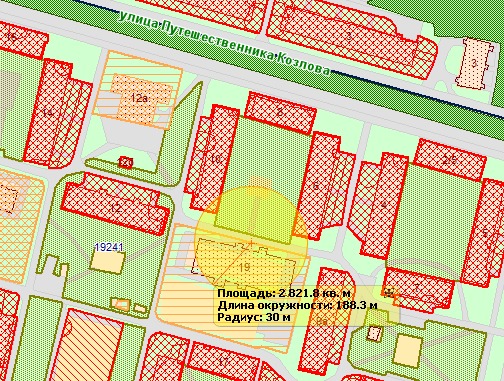 3 ВХОД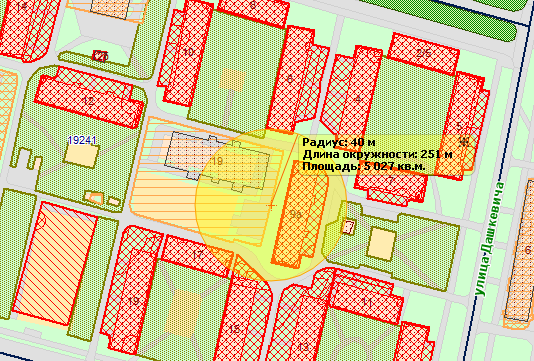 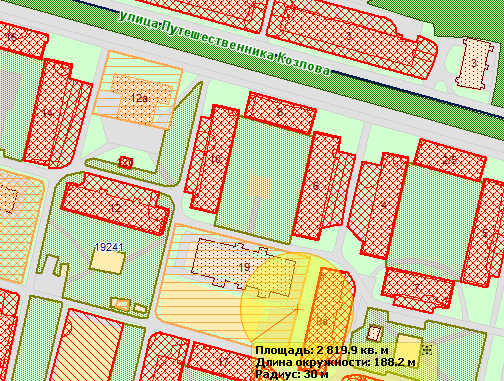 Приложение №  __31_____ (ул. Озерковая, д. 19, к. А )Схема границ прилегающих территорий, на которых не допускается продажа алкогольной продукцииадрес: Петергоф, ул. Озерковая, дом 19, корпус А спортивная площадка СДЮСШОРТекущий масштаб 1:2 0001 ВХОД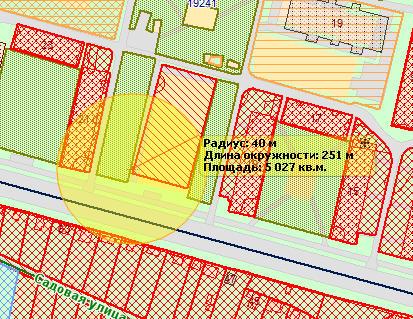 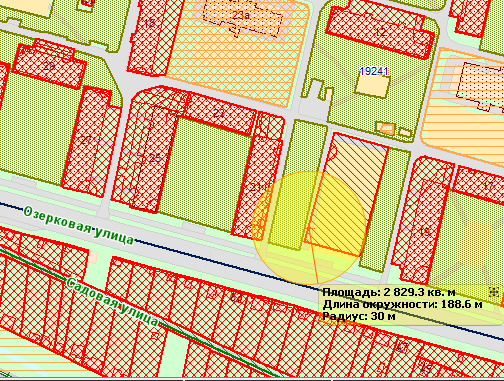 2 ВХОД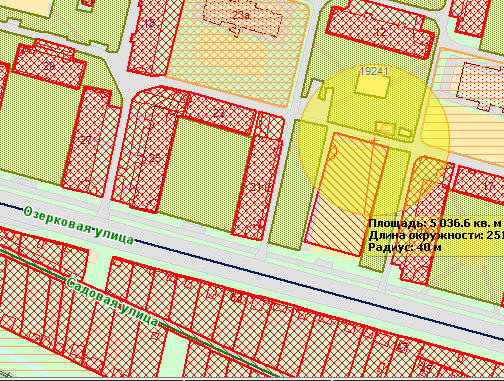 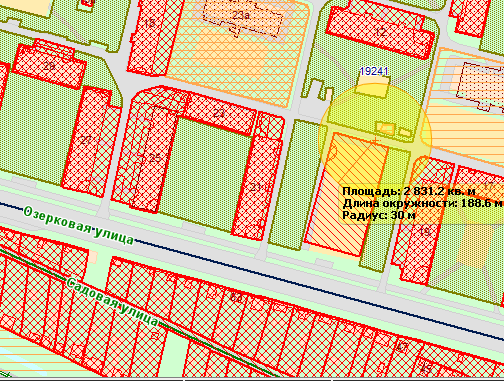 Приложение №  ___32____ (ул. Озерковая, 23, лит. А)Схема границ прилегающих территорий, на которых не допускается продажа алкогольной продукцииадрес: Петергоф, ул. Озерковая, дом 23, литера А    Специализированная детско-юношеская спортивная школа олимпийского резерваТекущий масштаб 1:2 000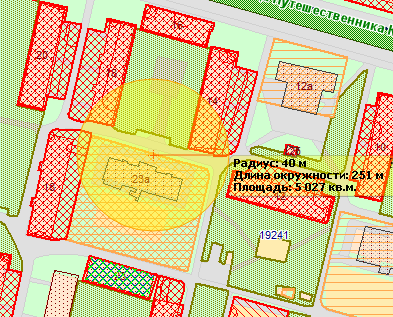 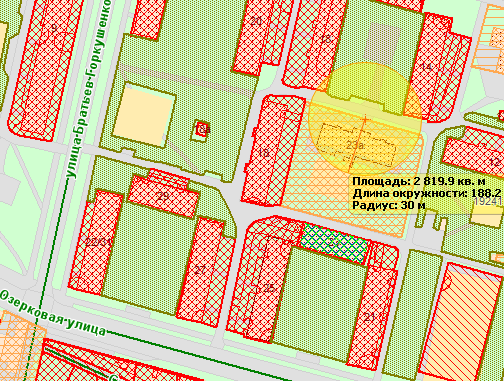 Приложение №  ___33____ (ул. Озерковая, д. 45, лит. А )Схема границ прилегающих территорий, на которых не допускается продажа алкогольной продукцииадрес: Петергоф, ул. Озерковая, дом 45, корпус А Внутридворовая спортивная площадкаТекущий масштаб 1:2 000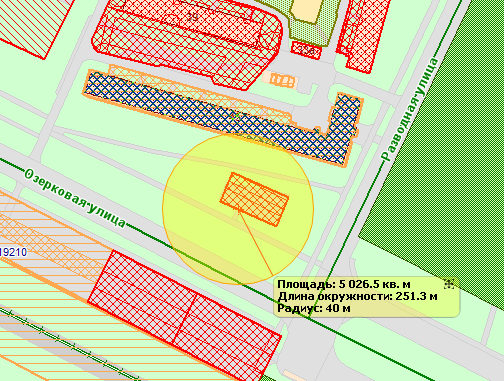 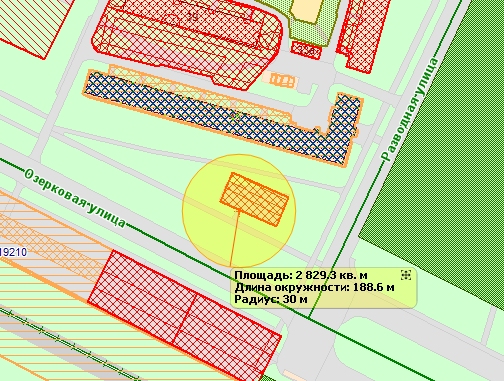 Приложение №  ____34___ (Привокзальная площадь, дом 7 )Схема границ прилегающих территорий, на которых не допускается продажа алкогольной продукции
Санкт-Петербург, город Петергоф, Привокзальная площадь, дом 7 Железнодорожный вокзал «Новый Петергоф» (станция, платформа) Текущий масштаб 1:2 0001 ВХОД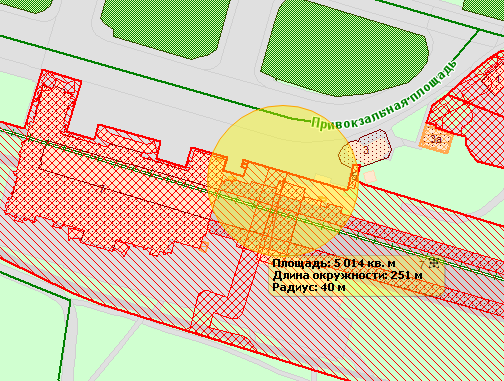 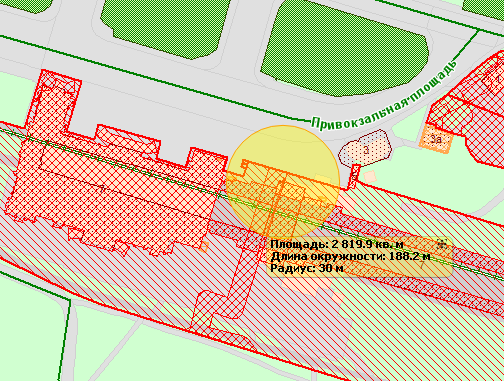 2 ВХОД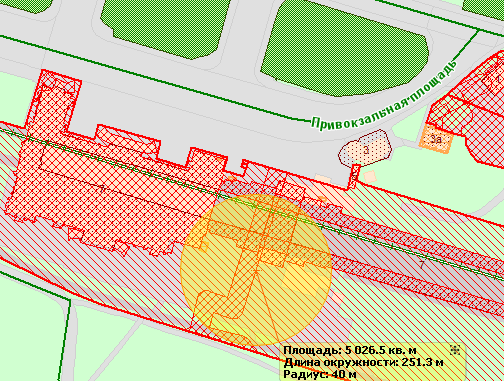 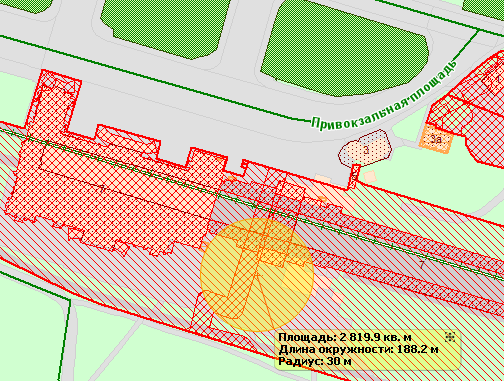 3 ВХОД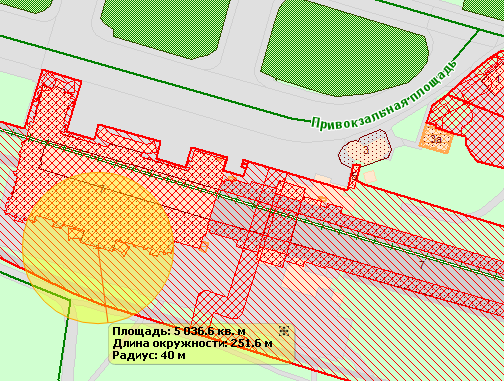 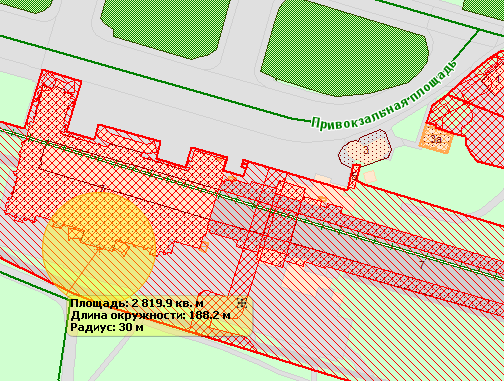 Приложение №  ____35___ (ул. Пугачёва, дом 17, литера А)Схема границ прилегающих территорий, на которых не допускается продажа алкогольной продукцииадрес: Петергоф, ул. Пугачёва, дом 17, литера А Внутридворовая спортивная площадкаТекущий масштаб 1:2 0001 ВХОД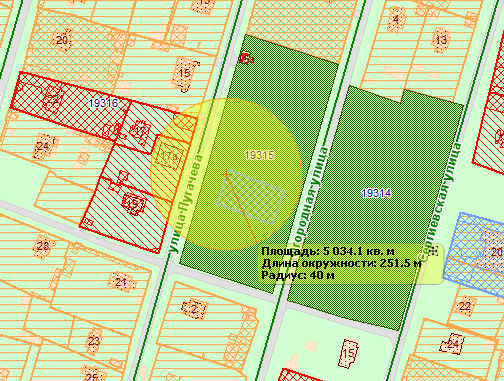 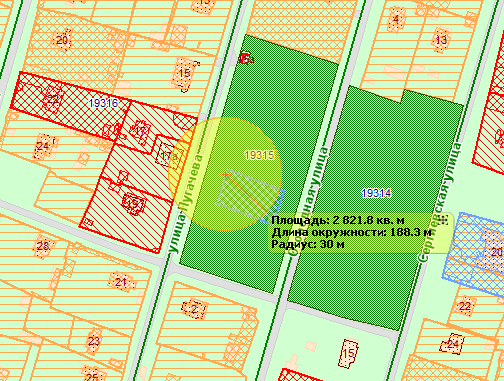 2 ВХОД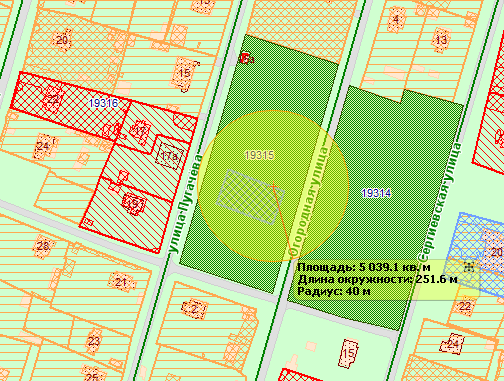 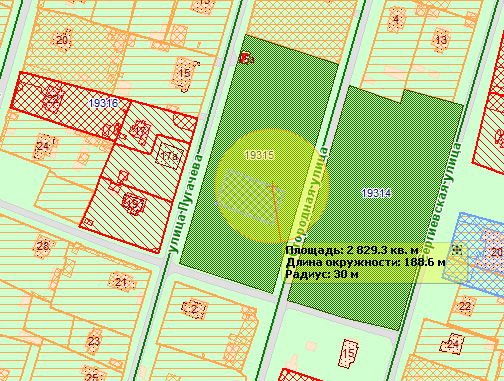 Приложение №  ____36___ (бульвар Разведчика, дом 6, корпус 5) Схема границ прилегающих территорий, на которых не допускается продажа алкогольной продукцииадрес: Петергоф, бульвар Разведчика, дом 6, корпус 5Государственное бюджетное дошкольное образовательное учреждение детский сад № 11 общеразвивающего вида с приоритетным осуществлением деятельности по физическому развитию детей Петродворцового района Санкт-ПетербургаТекущий масштаб 1:2 0001 ВХОД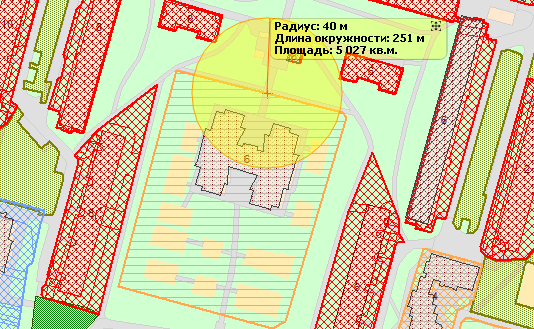 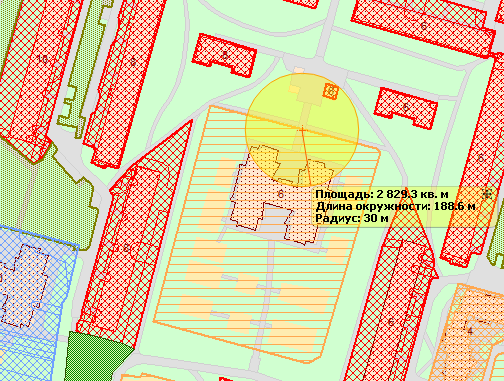 2 ВХОД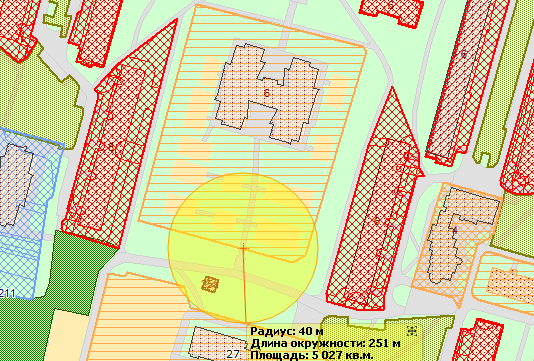 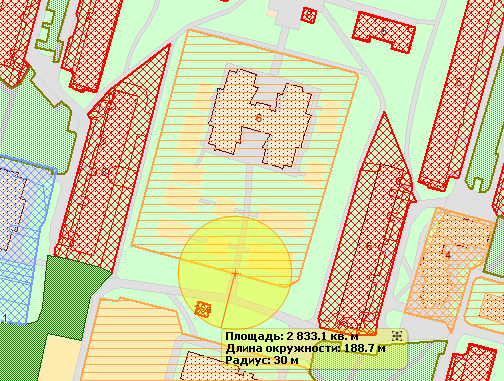 Приложение №  ____37___ (бульвар Разведчика, дом 14, корпус 5) Схема границ прилегающих территорий, на которых не допускается продажа алкогольной продукцииадрес: Петергоф, бульвар Разведчика, дом 14, корпус 5Государственное бюджетное дошкольное образовательное учреждение детский сад № 12 общеразвивающего вида с приоритетным осуществлением художественно-эстетического и интеллектуального развития воспитанников Петродворцового районаТекущий масштаб 1:2 0001 ВХОД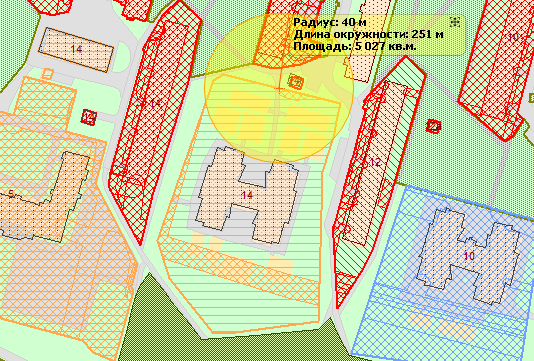 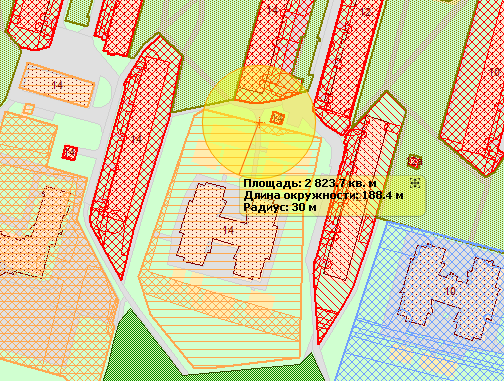 2 ВХОД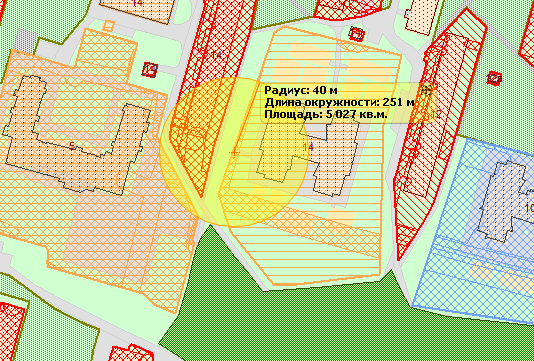 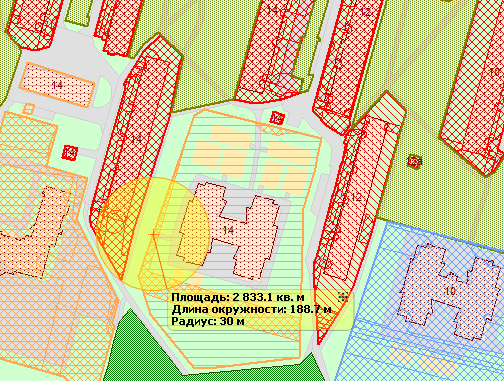 Приложение №  ___38____ (ул. Разводная, дом 5) Схема границ прилегающих территорий, на которых не допускается продажа алкогольной продукцииадрес: Петергоф, ул. Разводная, дом 5Государственное бюджетное дошкольное образовательное учреждение детский сад № 7 компенсирующего вида Петродворцового района Санкт-ПетербургаТекущий масштаб 1:2 0001 ВХОД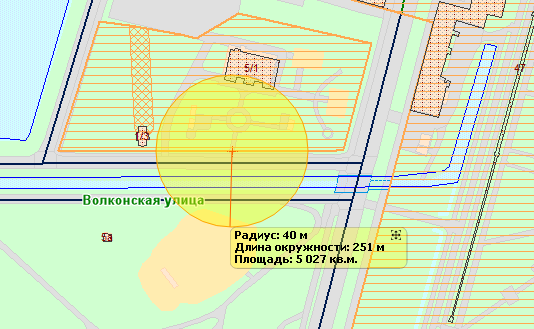 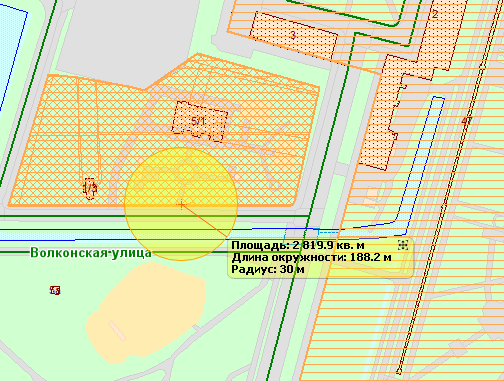 2 ВХОД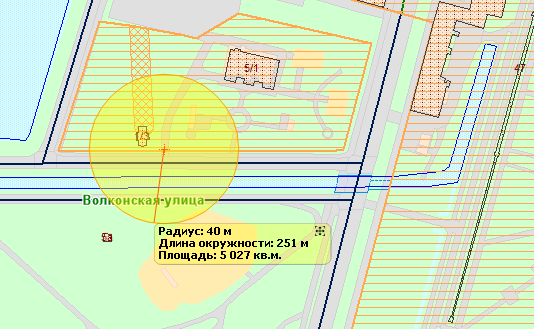 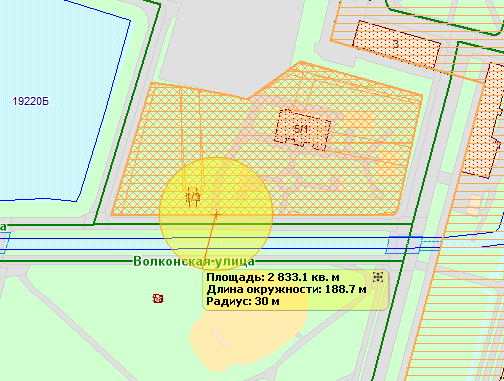 3 ВХОД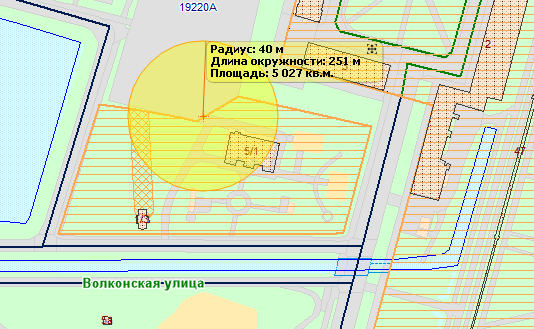 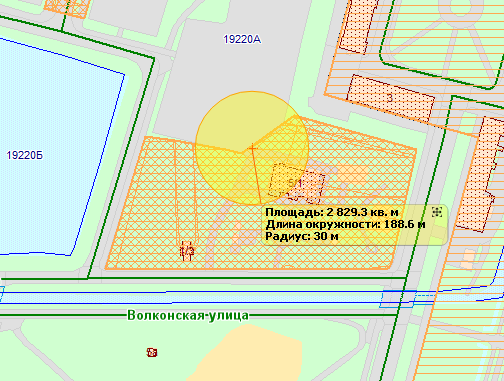 Приложение №  ___39____ (ул. Разводная, дом 15)Схема границ прилегающих территорий, на которых не допускается продажа алкогольной продукцииадрес: Петергоф, ул. Разводная, дом 15Военный институт (военно-морской политехнический) ВУНЦ ВМФ "Военно-морская академия" Спорткомплекс Военного института (военно-морской политехнический) ВУНЦ ВМФ "Военно-морская академия" Текущий масштаб 1:3 3531 ВХОД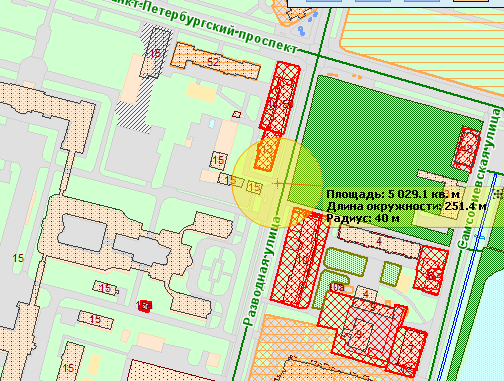 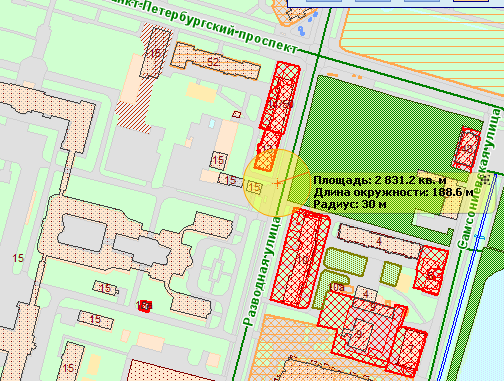 2 ВХОД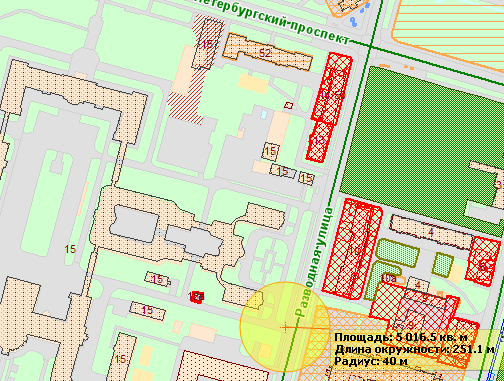 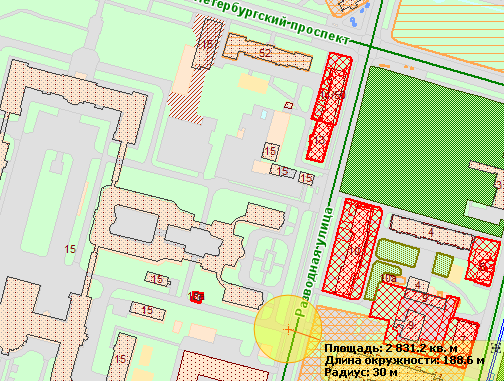 3 ВХОД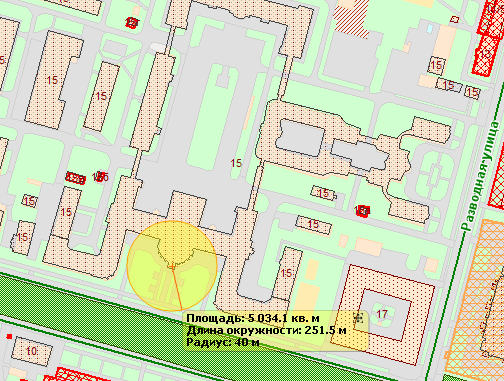 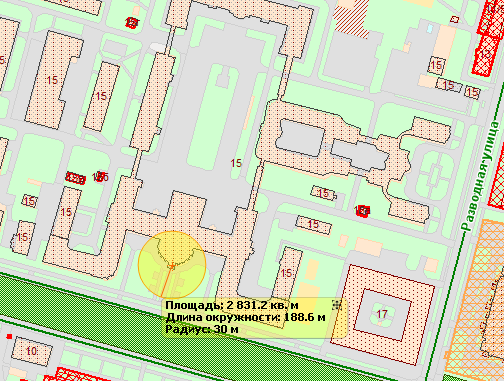 4 ВХОД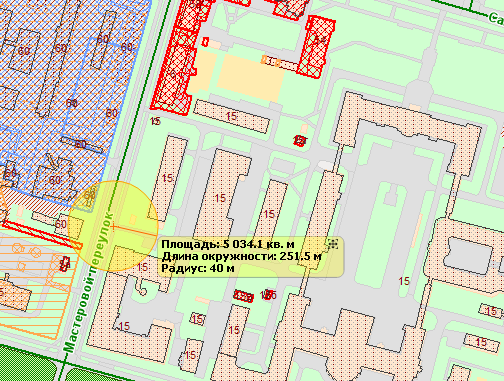 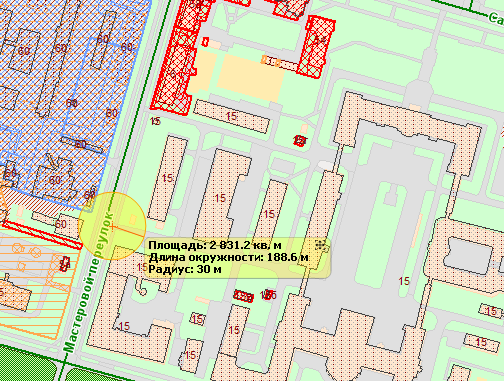 5 ВХОД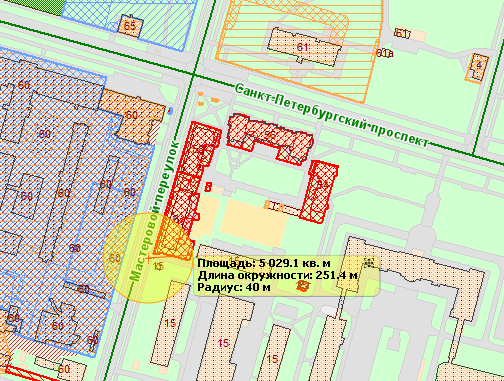 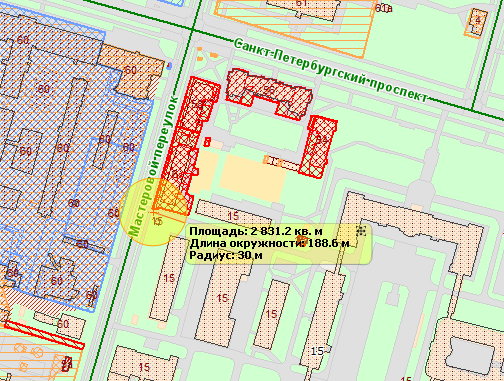 6 ВХОД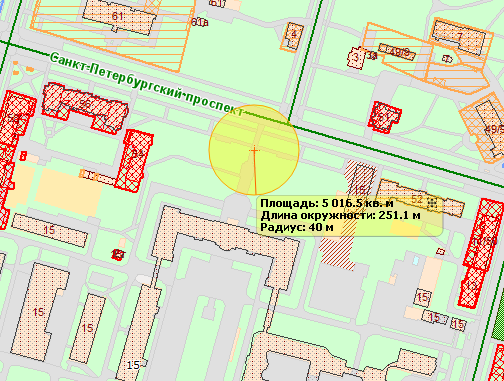 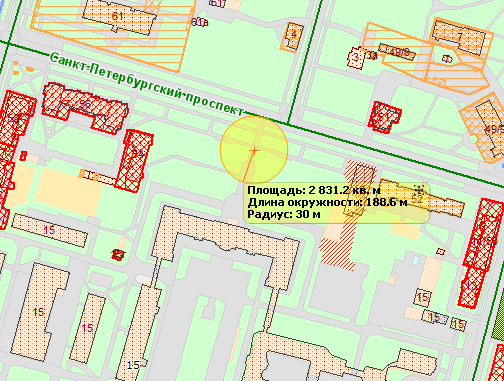 Приложение №  ___40____ (ул. Разводная, дом 17)Схема границ прилегающих территорий, на которых не допускается продажа алкогольной продукции
Санкт-Петербург, город Петергоф, Разводная улица, дом 17 Войсковая часть 30895Текущий масштаб 1:2 0001 ВХОД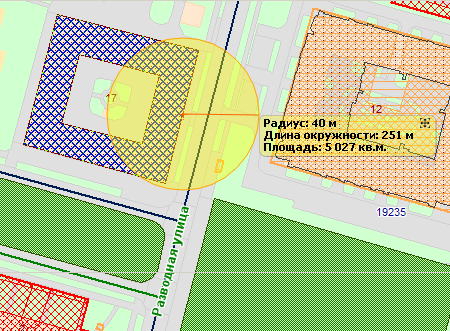 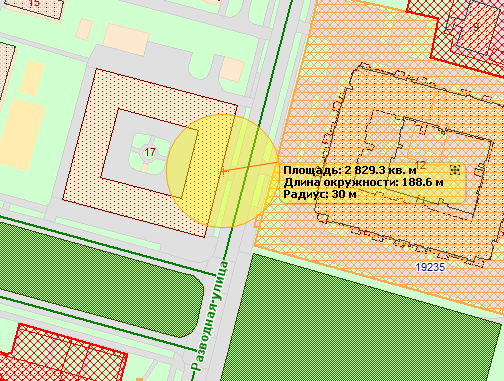 2 ВХОД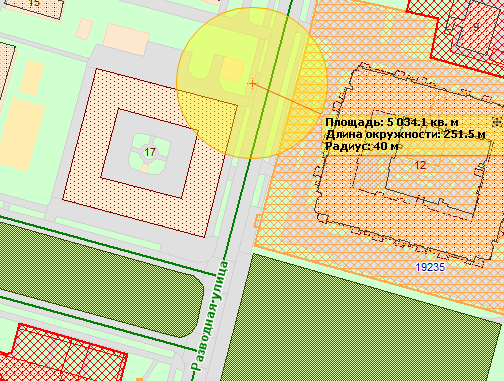 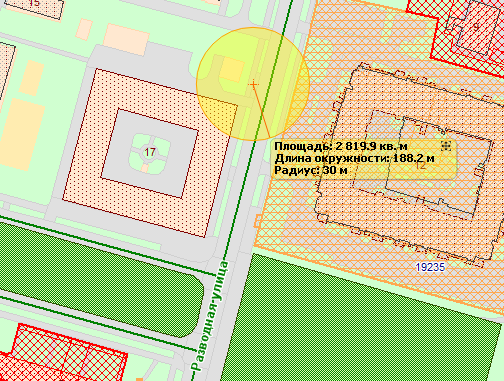 Приложение №  ___41___ (ул. Разводная, дом 19)Схема границ прилегающих территорий, на которых не допускается продажа алкогольной продукцииадрес: Петергоф, ул. Разводная, дом 19 Внутридворовая спортивная площадкаТекущий масштаб 1:2 0001 ВХОД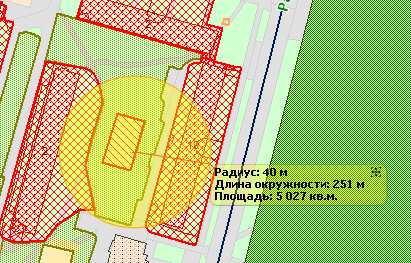 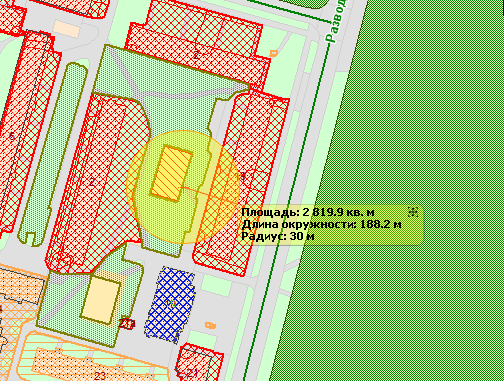 2 ВХОД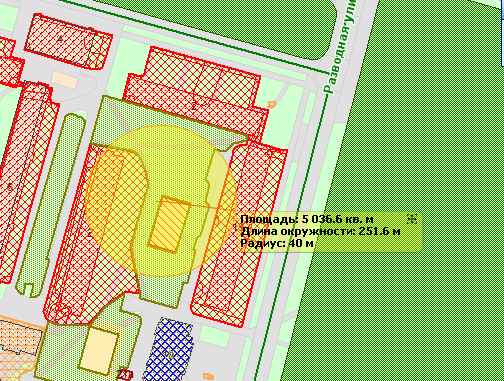 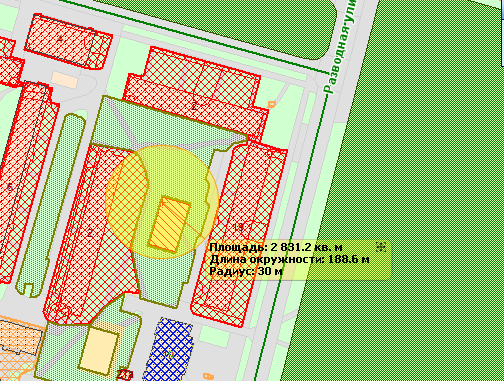 Приложение №  ___42____ (ул. Разводная, дом 27)  Схема границ прилегающих территорий, на которых не допускается продажа алкогольной продукцииадрес: Петергоф, ул. Разводная, дом 27Государственное бюджетное общеобразовательное учреждение средняя общеобразовательная школа № 529 Петродворцового района Санкт-Петербурга Государственное бюджетное общеобразовательное учреждение дополнительного образования детей Детско-юношеский центр Петродворцового района Санкт-Петербурга «ПЕТЕРГОФ» Текущий масштаб 1:2 0001 ВХОД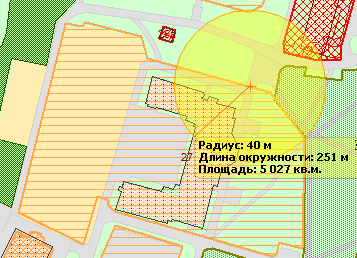 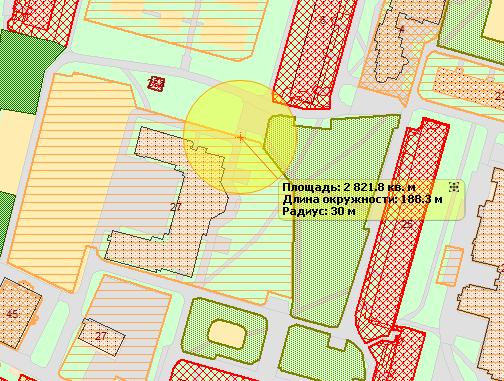 2 ВХОД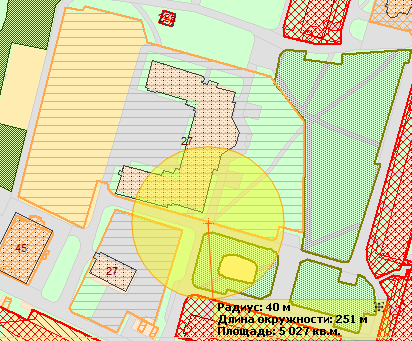 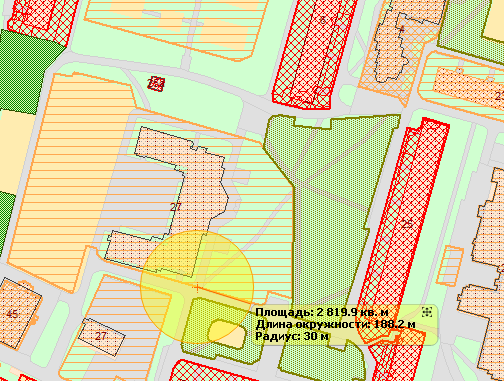 Приложение №  _____43__ (ул. Разводная, дом 29, литера А)Схема границ прилегающих территорий, на которых не допускается продажа алкогольной продукцииадрес: Петергоф, ул. Разводная, дом 29, литера АПодростково-молодёжный клуб  «Бриг»Текущий масштаб 1:2 000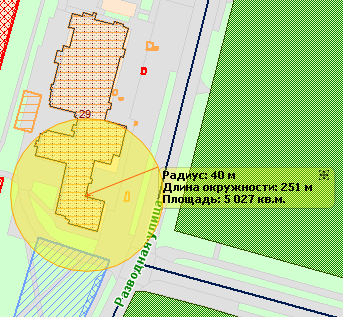 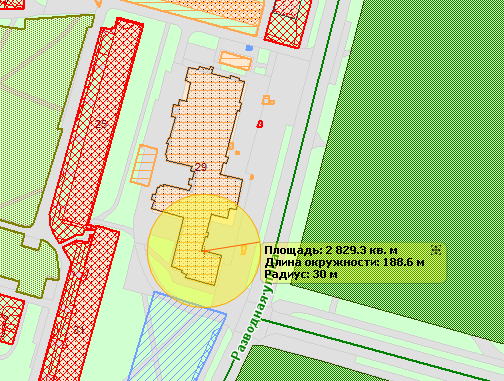 Приложение №  ____44___ (Ропшинское шоссе, дом 8) Схема границ прилегающих территорий, на которых не допускается продажа алкогольной продукцииадрес: Петергоф, Ропшинское шоссе, дом 8Государственное бюджетное дошкольное образовательное учреждение детский сад № 30 комбинированного вида Петродворцового района Текущий масштаб 1:2 0001 ВХОД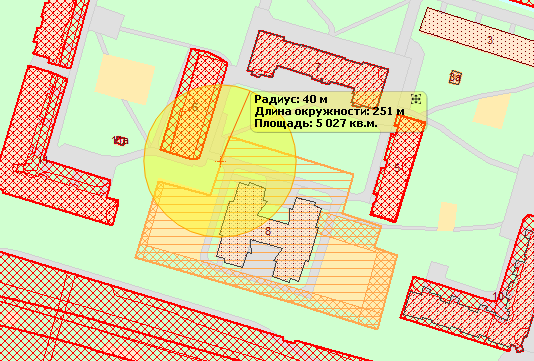 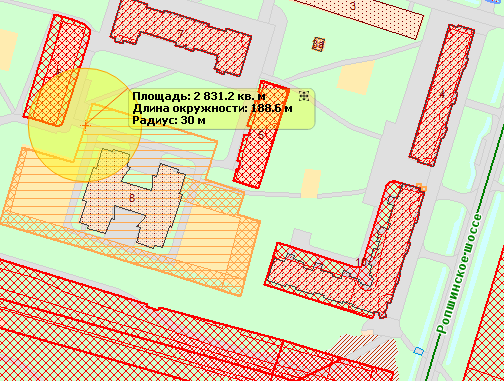 2 ВХОД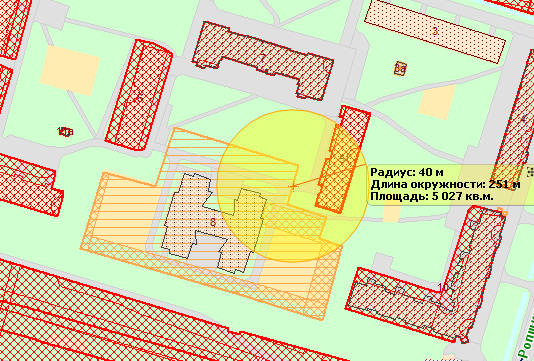 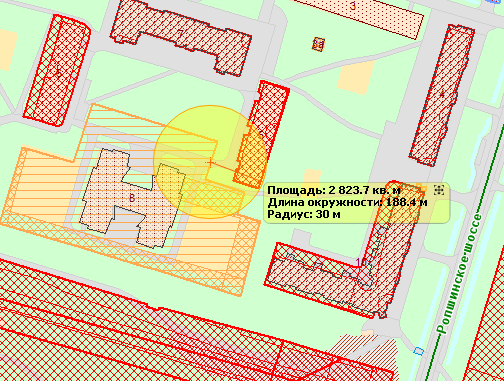 Приложение №  __45_____ (Ропшинское шоссе, дом 10)Схема границ прилегающих территорий, на которых не допускается продажа алкогольной продукции Санкт-Петербург, город Петергоф, Ропшинское шоссе, дом 10СПб ГБУЗ «Николаевская больница» (кабинет врача-терапевта) Текущий масштаб 1:2 000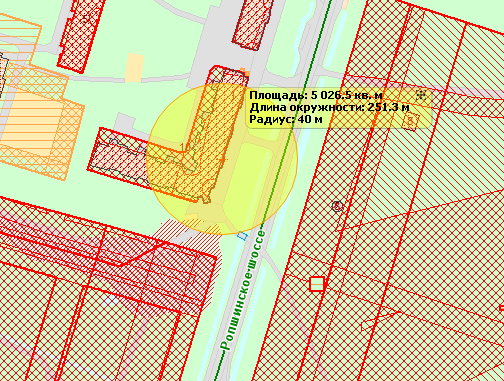 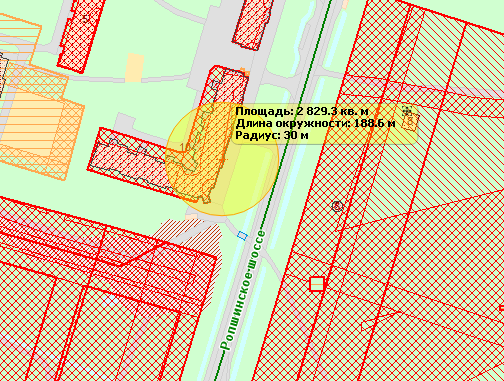 Приложение №  ___46___ (ул. Ропшинское, дом 13)Схема границ прилегающих территорий, на которых не допускается продажа алкогольной продукцииадрес: Петергоф, ул. Ропшинское, дом 13 Внутридворовая спортивная площадкаТекущий масштаб 1:2 0001 ВХОД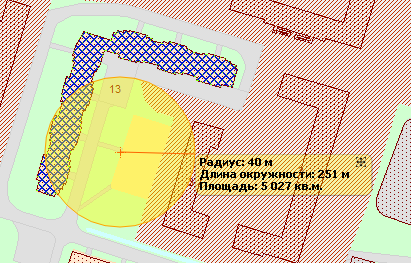 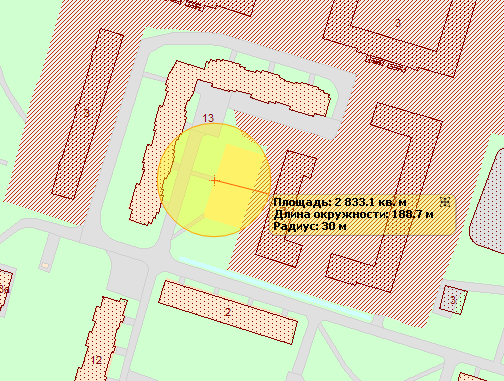 2 ВХОД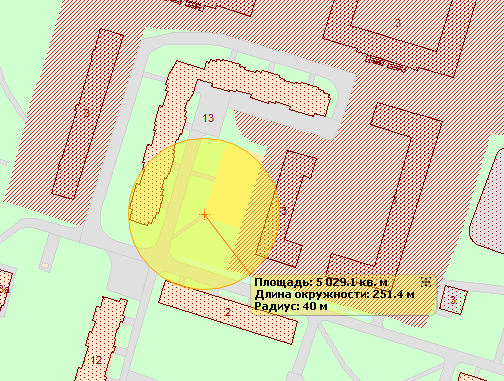 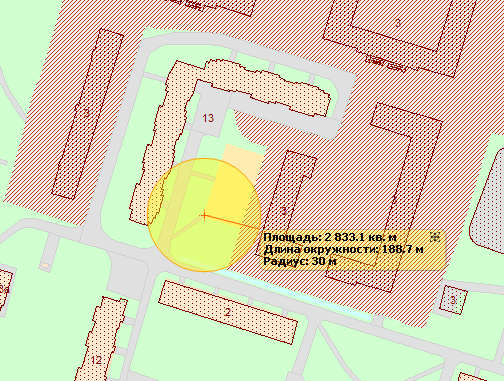 Приложение №  __47_____ (Самсониевская улица, дом 3) 3 листаСхема границ прилегающих территорий, на которых не допускается продажа алкогольной продукции
 Санкт-Петербург, город Петергоф, Самсониевская улица, дом 3 СПб ГБУЗ «Николаевская больница» (зубопротезное и противотуберкулёзное отделения ) Текущий масштаб 1:2 0001 ВХОД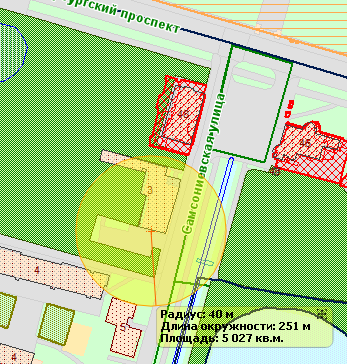 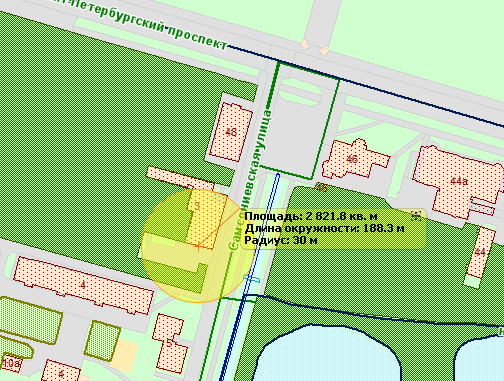 2 ВХОД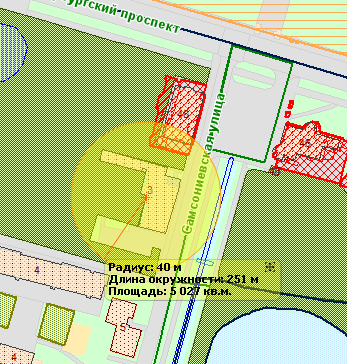 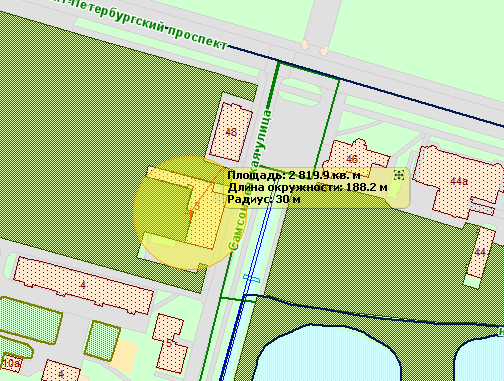 3 ВХОД 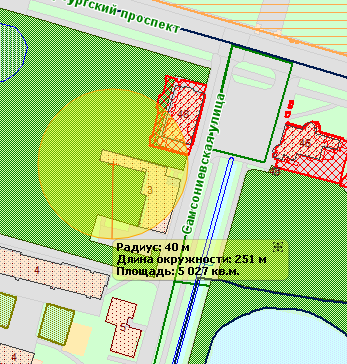 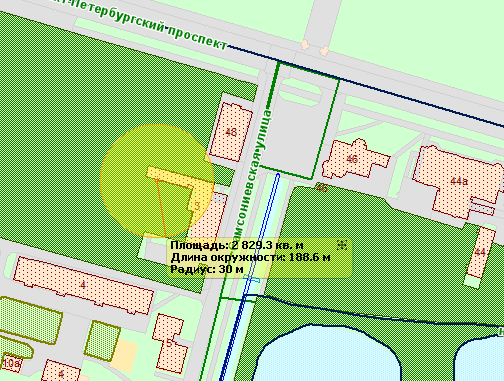 Приложение №  ____48___ (Санкт-Петербугский пр., дом 4) 4 листаСхема границ прилегающих территорий, на которых не допускается продажа алкогольной продукцииадрес: Петергоф, Санкт-Петербугский пр., дом 4Государственное бюджетное общеобразовательное учреждение средняя общеобразовательная школа № 542 Петродворцового района Санкт-Петербурга Государственное бюджетное общеобразовательное учреждение дополнительного образования детей Дом детского творчества Петродворцового района Санкт-Петербурга  Текущий масштаб 1:2 0001 ВХОД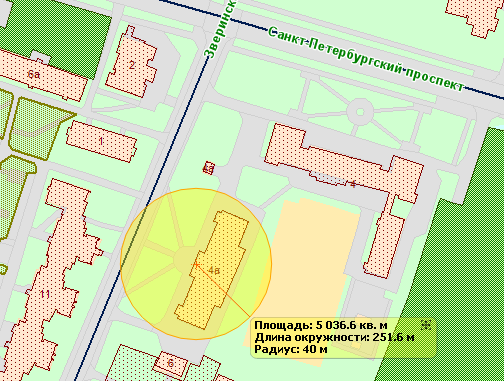 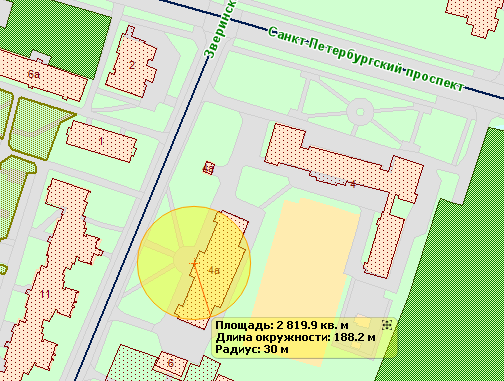 2 ВХОД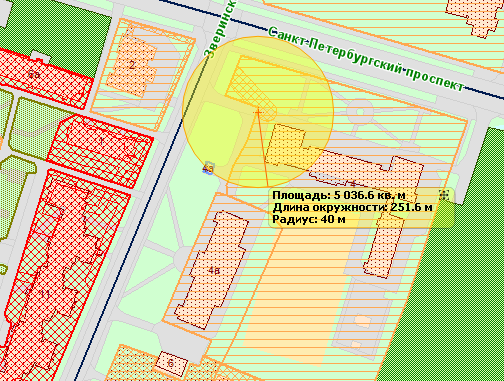 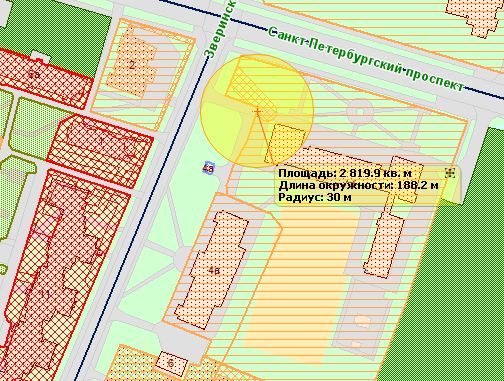 3 ВХОД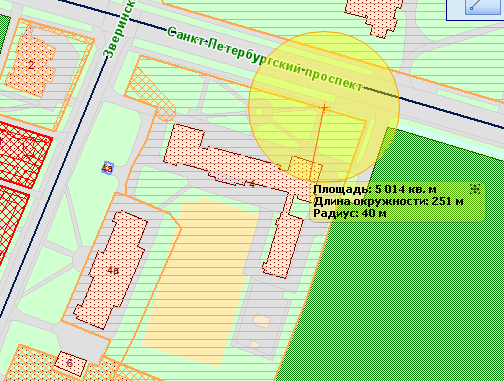 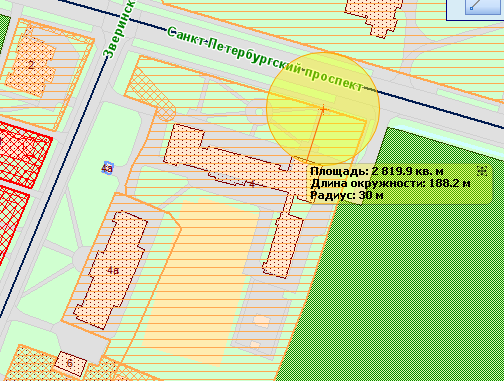 4 ВХОД 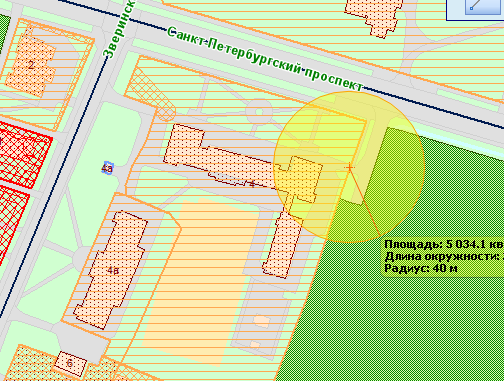 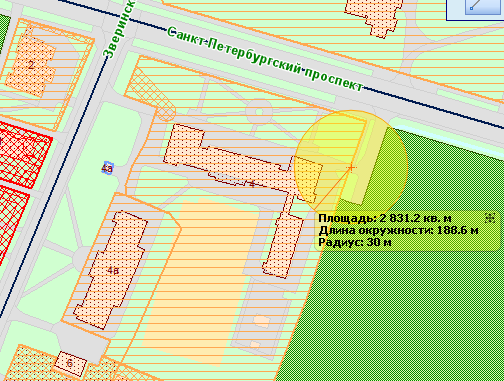 Приложение №  ___49____ (Санкт-Петербургский проспект, дом 20, литера А) 2 листаСхема границ прилегающих территорий, на которых не допускается продажа алкогольной продукцииСанкт-Петербург, город Петергоф, Санкт-Петербургский проспект, дом 20, литера АСПб ГБУЗ «Николаевская больница» (отделение реабилитации)Текущий масштаб 1:2 000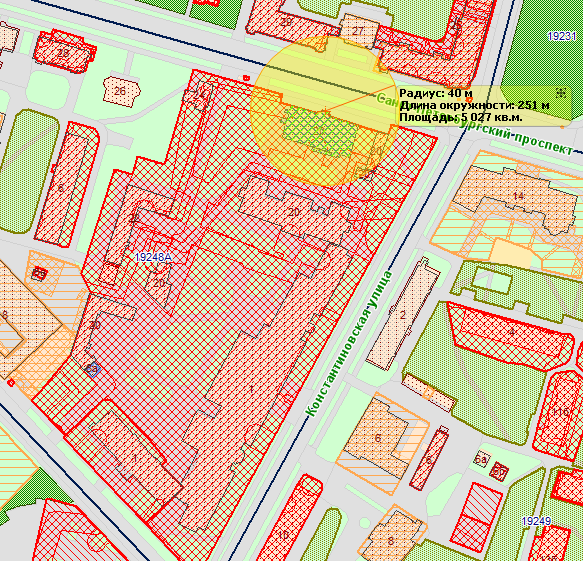 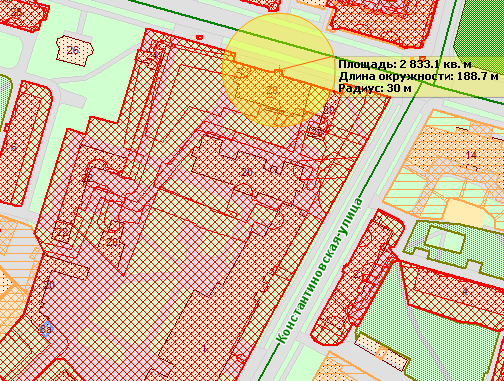 Приложение №  __50____ (Санкт-Петербургский проспект, дом 20, литера Б) 1 листСхема границ прилегающих территорий, на которых не допускается продажа алкогольной продукцииСанкт-Петербург, город Петергоф, Санкт-Петербургский проспект, дом 20, литера БСПб ГБУЗ «Николаевская больница» (медицинский центр)Текущий масштаб 1:2 000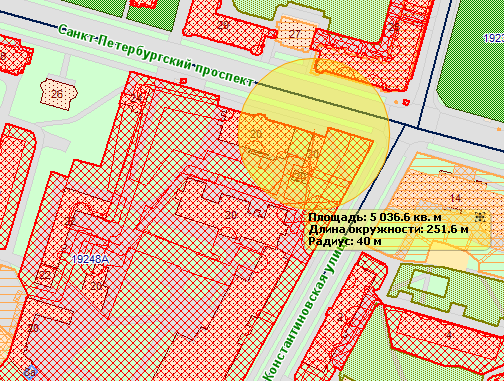 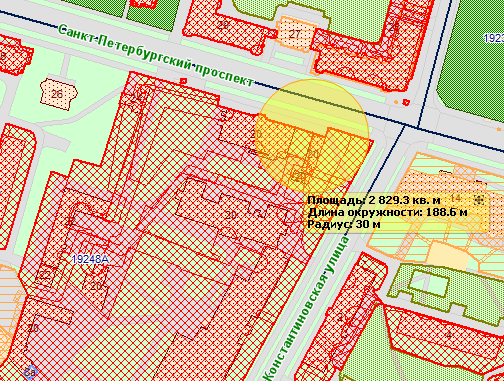 Приложение №  ___51____ (Санкт-Петербургский проспект, дом 20, литера Д) 2 листаСхема границ прилегающих территорий, на которых не допускается продажа алкогольной продукцииСанкт-Петербург, город Петергоф, Санкт-Петербургский проспект, дом 20, литера ДСПб ГБУЗ «Николаевская больница» Текущий масштаб 1:2 000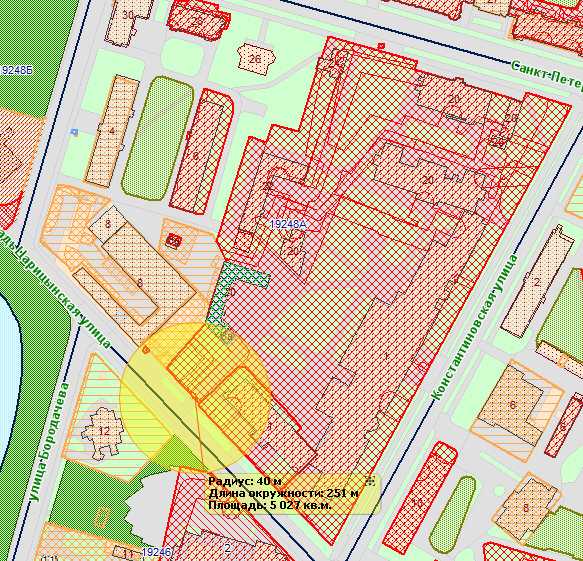 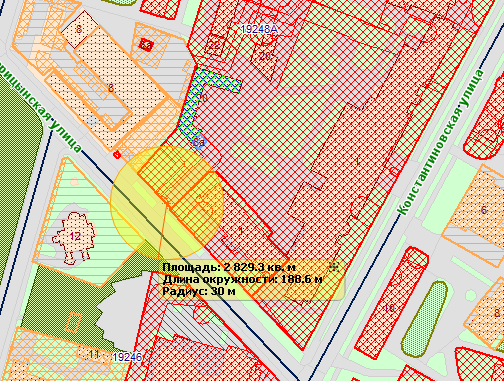 Приложение №  ____52___ (, Санкт-Петербургский пр., дом 43) 2 листаСхема границ прилегающих территорий, на которых не допускается продажа алкогольной продукцииадрес: Петергоф, Санкт-Петербургский пр., дом 43Государственное бюджетное общеобразовательное учреждение Петергофская гимназия императора Александра II  Текущий масштаб 1:2 0001 ВХОД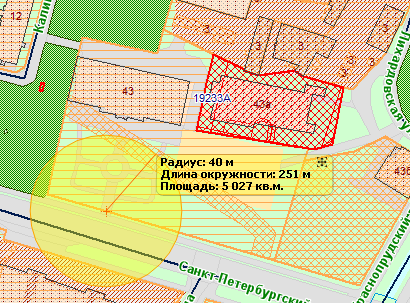 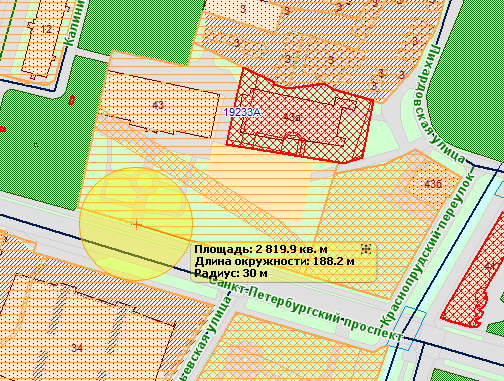 2 ВХОД 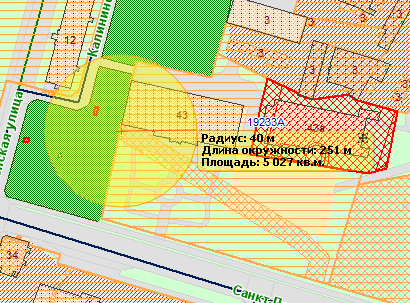 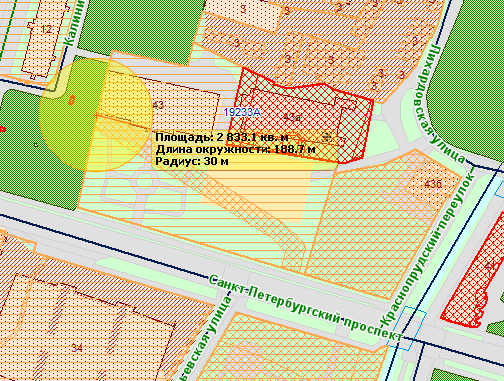 Приложение №  _____53__ (Санкт-Петербургский проспект, дом 60) 1 листСхема границ прилегающих территорий, на которых не допускается продажа алкогольной продукции
Санкт-Петербург, город Петергоф, Санкт-Петербургский проспект, дом 60 ООО «»Медсанчасть № 67»Текущий масштаб 1:2 000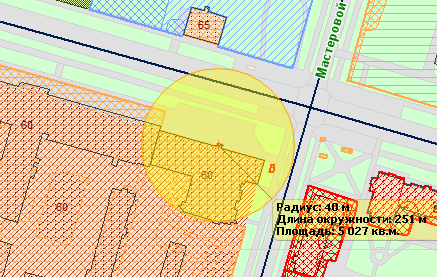 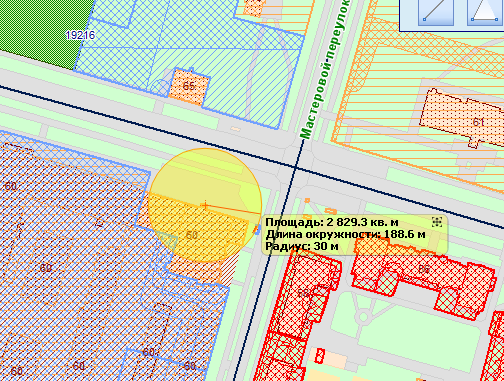 Приложение №  ___54____ (Санкт-Петербургский пр., дом 61) 2 листаСхема границ прилегающих территорий, на которых не допускается продажа алкогольной продукцииадрес: Петергоф, Санкт-Петербургский пр., дом 61Государственное бюджетное общеобразовательное учреждение центр образования № 671 Петродворцового района Санкт-Петербурга  Текущий масштаб 1:2 0001 ВХОД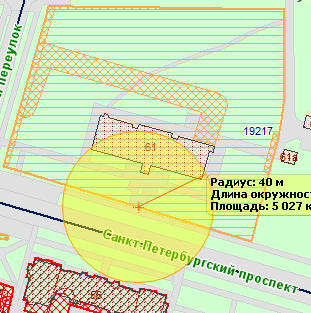 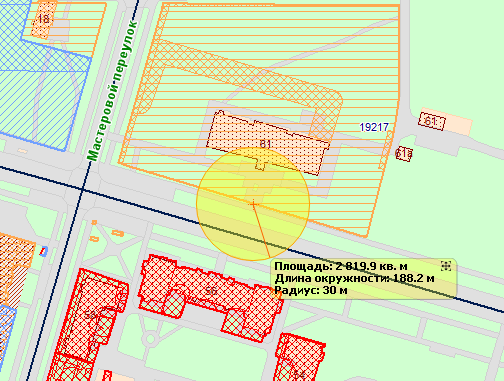 2 ВХОД 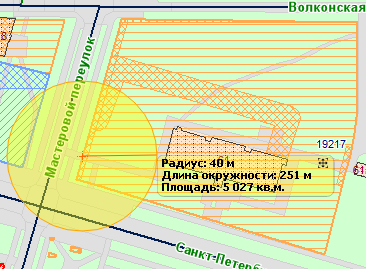 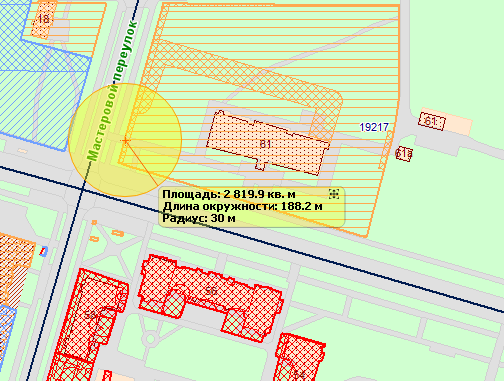 Приложение №  __55_____ (Собственный пр., дом 1) 2 листаСхема границ прилегающих территорий, на которых не допускается продажа алкогольной продукцииадрес: Петергоф, Собственный пр., дом 1Академическая Гимназия Санкт-Петербургского государственного университета Текущий масштаб 1:20001 ВХОД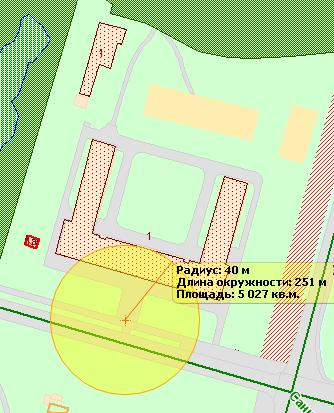 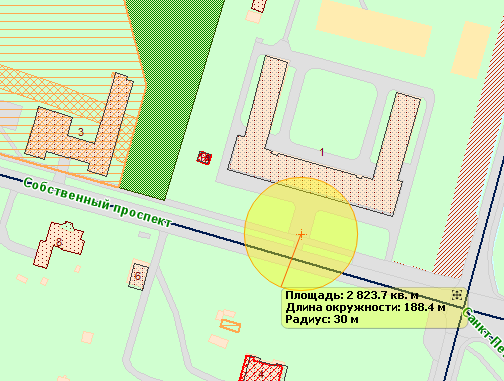 2 ВХОД 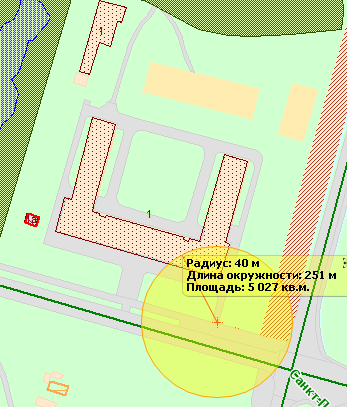 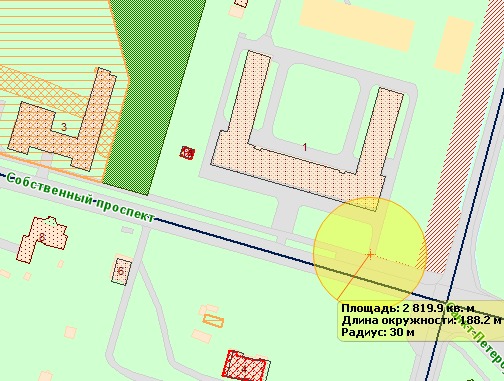 Приложение №  ___56____ (Собственный пр., дом 3) 1 листСхема границ прилегающих территорий, на которых не допускается продажа алкогольной продукцииадрес: Петергоф, Собственный пр., дом 3Федеральное государственное бюджетное образовательное учреждение среднего профессионального образования «Санкт-Петербургский медико-технический колледж 
Федерального медико-биологического агентства» Текущий масштаб 1:2000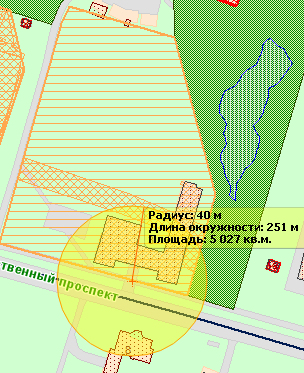 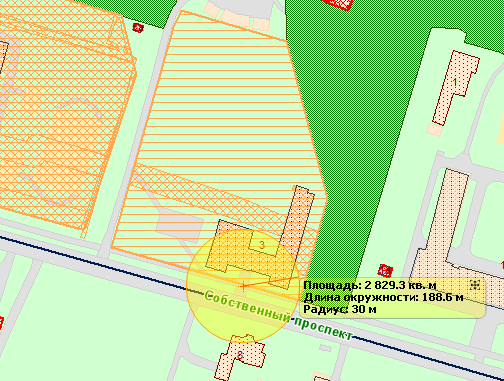 Приложение №  __57_____ (Собственный пр., дом 7) 2 листаСхема границ прилегающих территорий, на которых не допускается продажа алкогольной продукцииадрес: Петергоф, Собственный пр., дом 7Государственное специальное учебно-воспитательное учреждение для детей и подростков с девиантным поведением «Специальная общеобразовательная школа №2» (открытого типа).Текущий масштаб 1:20001 ВХОД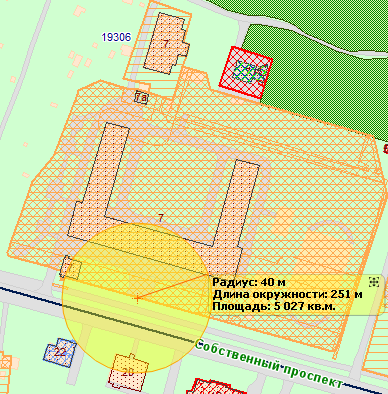 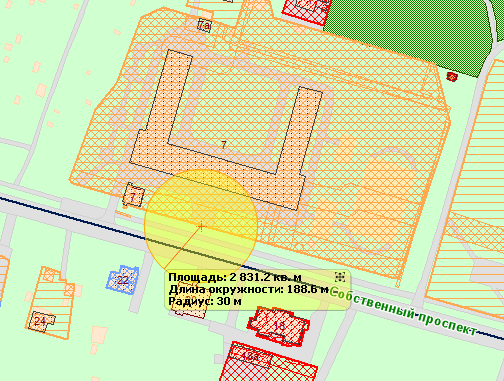 2 ВХОД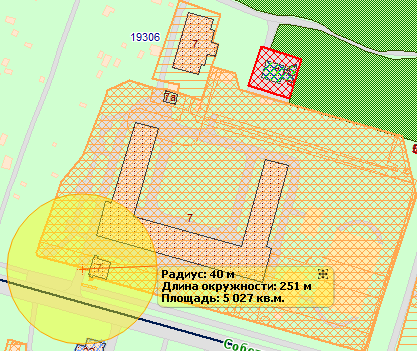 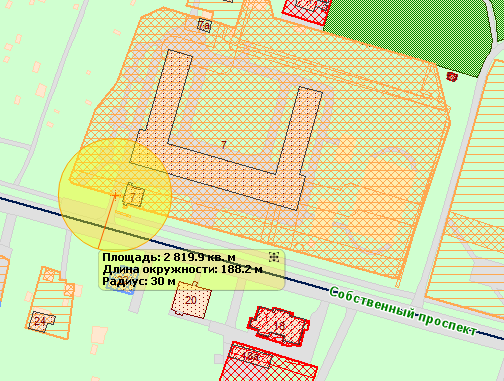 Приложение №  __79_____ (Собственный пр., д.9, лит.а) 2 листаСхема границ прилегающих территорий, на которых не допускается продажа алкогольной продукции
Санкт-Петербург, город Петергоф, Собственный проспект, дом 9, литера А СПбГБУЗ Детский туберкулёзный санаторий «Петродворец»Текущий масштаб 1:2 0001.ВХОД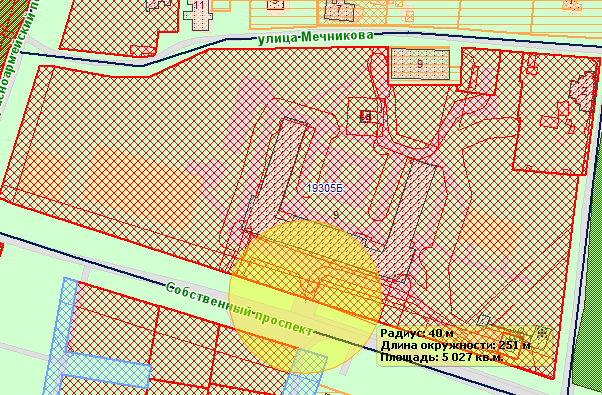 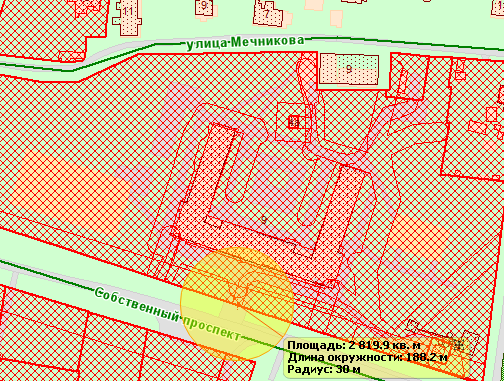 2 ВХОД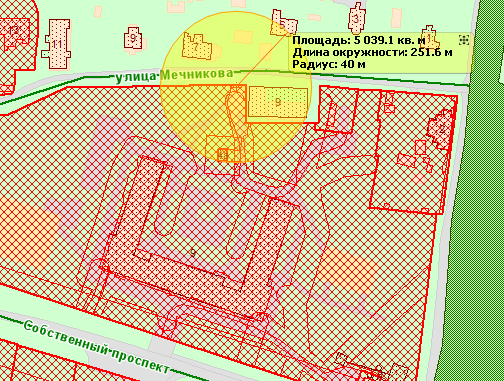 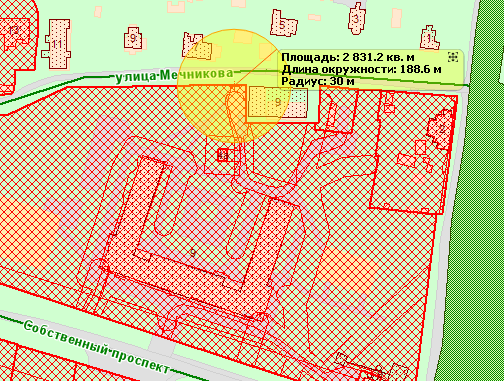 Приложение №  __65_____ (Собственный, дом 34) 2 листаСхема границ прилегающих территорий, на которых не допускается продажа алкогольной продукцииадрес: Петергоф, Собственный, дом 34 Внутридворовая спортивная площадкаТекущий масштаб 1:2 0001 ВХОД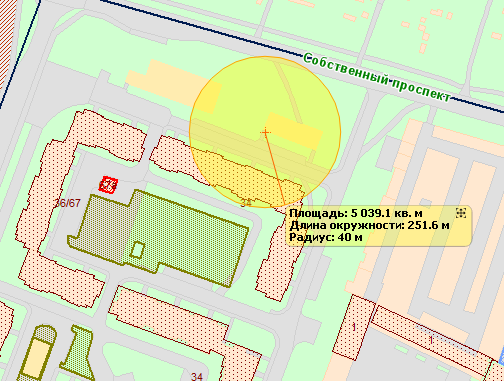 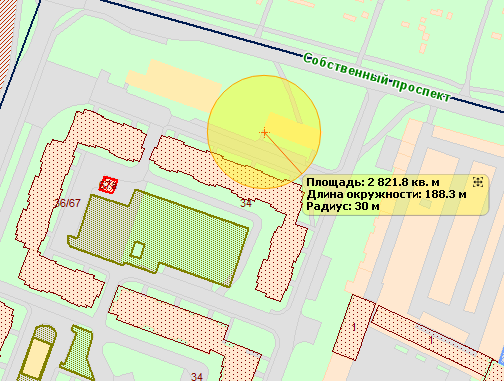 2 ВХОД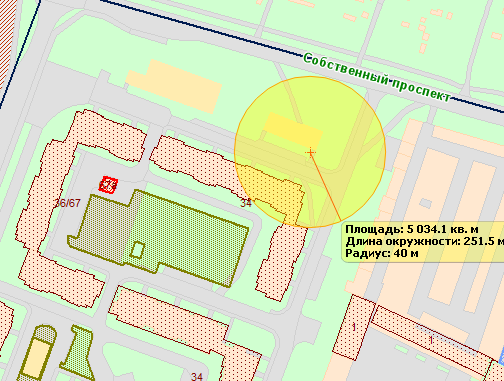 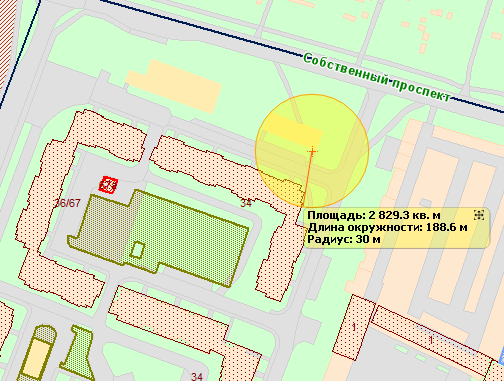 Приложение №  ____60___ (Суворовский городок, корпус 17) 1 листСхема границ прилегающих территорий, на которых не допускается продажа алкогольной продукцииадрес: Петергоф, Суворовский городок, корпус 17Государственное бюджетное дошкольное образовательное учреждение детский сад № 15 Петродворцового района Санкт-Петербурга Текущий масштаб 1:2 000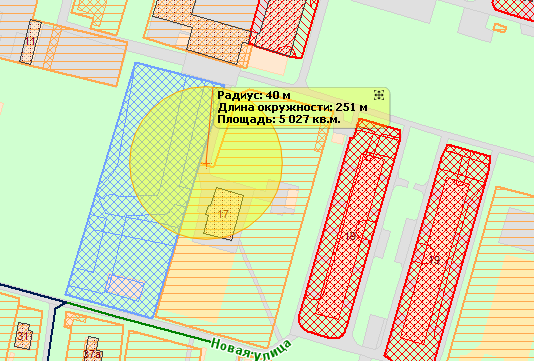 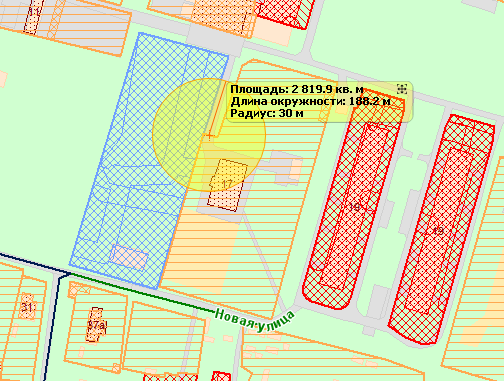 Приложение №  ___61____ (Суворовский городок, дом 69, корпус 5,6 ) 1 листСхема границ прилегающих территорий, на которых не допускается продажа алкогольной продукцииадрес: Петергоф, Суворовский городок, дом 69, корпуса 5 6   Специализированная детско-юношеская спортивная школа олимпийского резерваСпортивная площадка детско-юношеская спортивная школа олимпийского резерваТекущий масштаб 1:2 000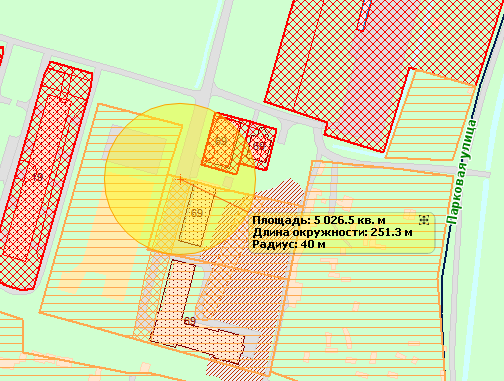 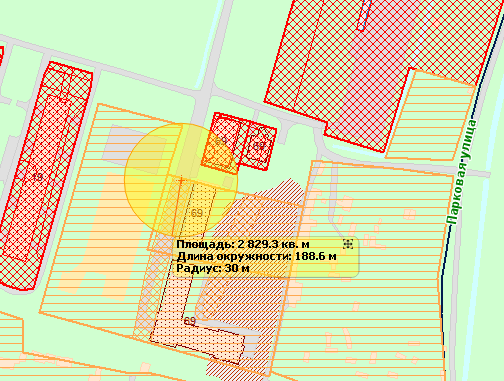 Приложение №  ____62___ (переулок Суворовская, дом 5) 2 листаСхема границ прилегающих территорий, на которых не допускается продажа алкогольной продукцииадрес: Петергоф, переулок Суворовская, дом 5 Внутридворовая спортивная площадкаТекущий масштаб 1:2 0001 ВХОД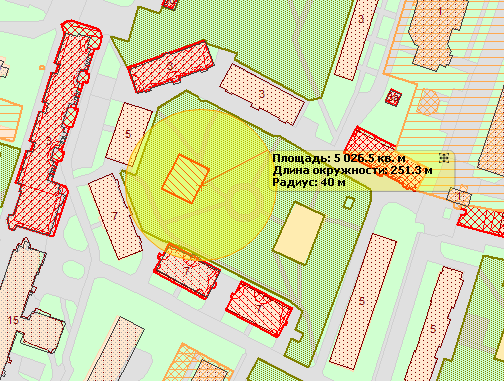 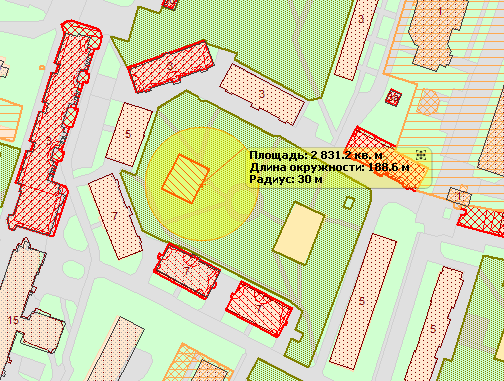 2 ВХОД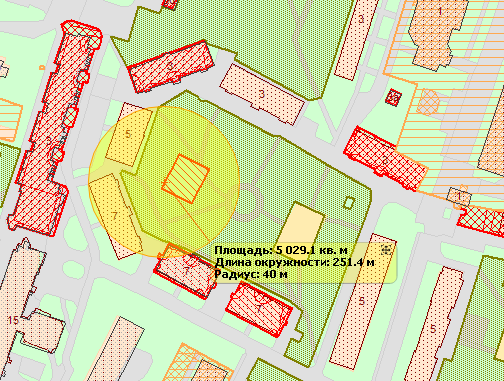 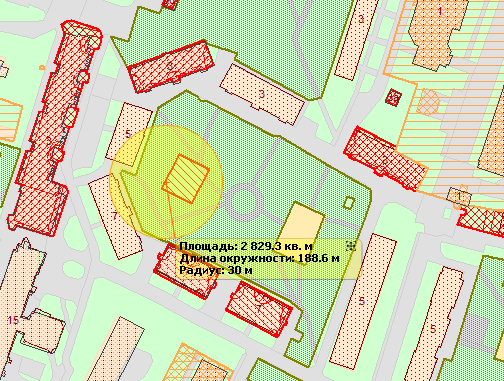 Приложение №  ___32____ (ул. Суворовская, дом 1) 2 листаСхема границ прилегающих территорий, на которых не допускается продажа алкогольной продукцииадрес: Петергоф, ул. Суворовская, дом 1ФГКОУ «Санкт-Петербургский кадетский корпус Министерства Обороны Российской Федерации»Военно-транспортный университет Железнодорожных войск (ВТУ ЖДВ) Текущий масштаб 1:20001 ВХОД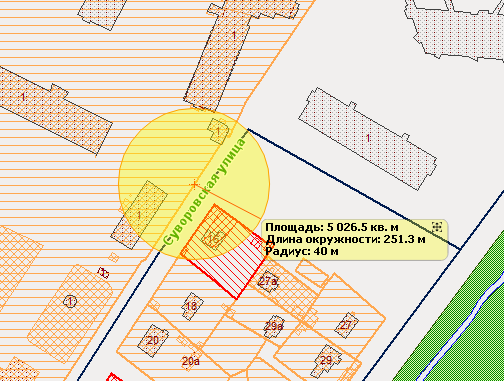 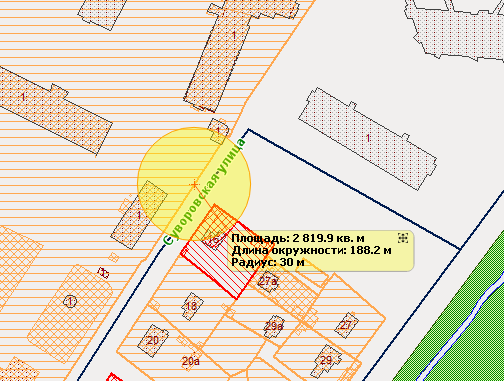 2 ВХОД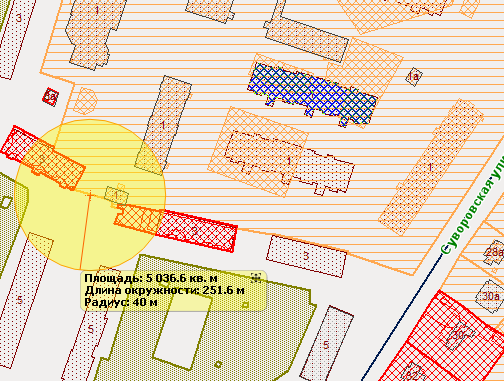 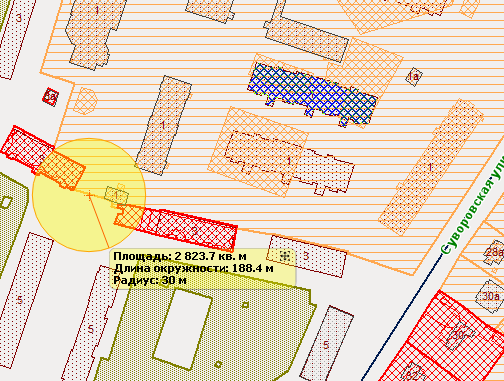 Приложение №  ___64____ (переулок Суворовцев, дом 10) 1 листСхема границ прилегающих территорий, на которых не допускается продажа алкогольной продукцииадрес: Петергоф, переулок Суворовцев, дом 10 Внутридворовая спортивная площадкаТекущий масштаб 1:2 000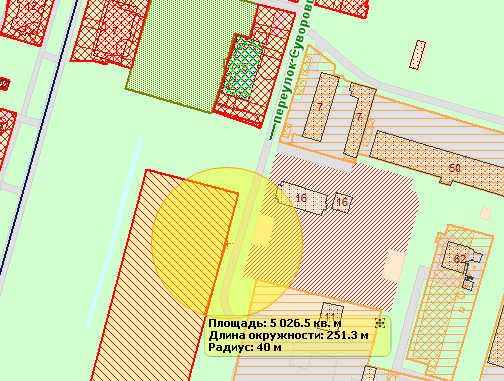 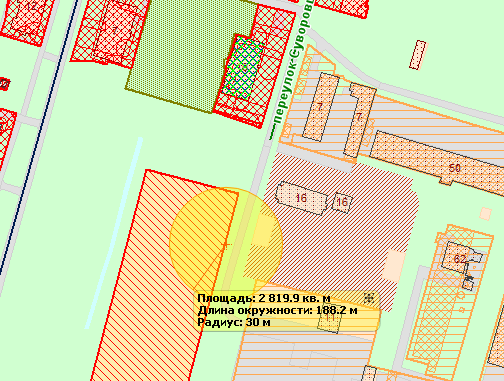 Приложение №  __65_____ (Торговая площадь, дом 8, литера А) 2 листаСхема границ прилегающих территорий, на которых не допускается продажа алкогольной продукции
Санкт-Петербург, город Петергоф, Торговая площадь, дом 8, литера А Сельхозяйственный ранок ООО «Петродворцовое оптово-розничное объединение»Текущий масштаб 1:2 0001 ВХОД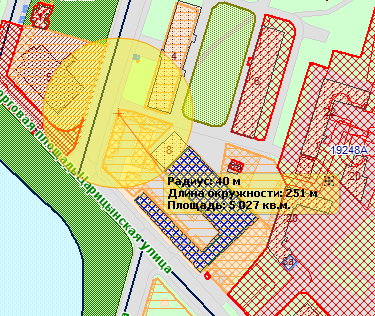 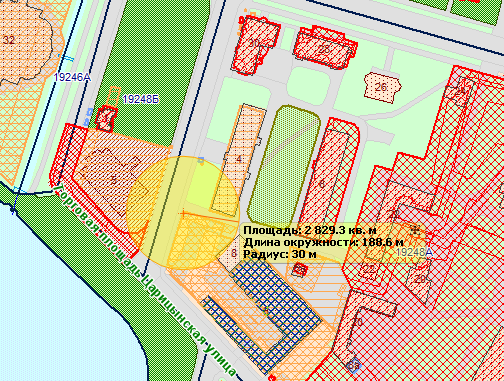 2 ВХОД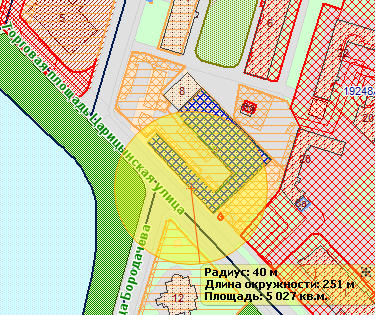 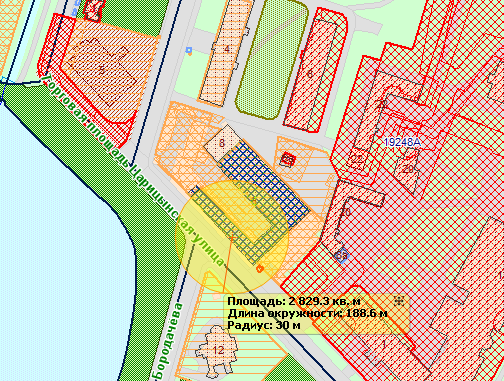 Приложение №  ___66____ (ул. Ульяновская, дом 1) 1 листСхема границ прилегающих территорий, на которых не допускается продажа алкогольной продукцииадрес: Петергоф, ул. Ульяновская, дом 1Санкт-Петербургский государственный университетТекущий масштаб 1:2000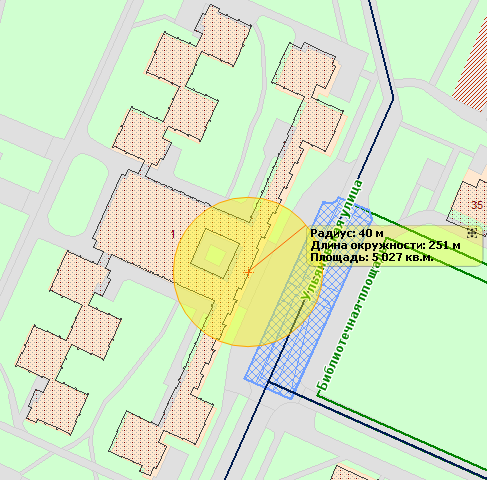 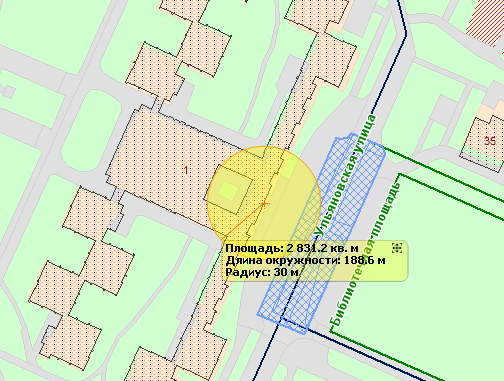 Приложение №  ____34___ (Университетский пр., дом 2/18) 1 листСхема границ прилегающих территорий, на которых не допускается продажа алкогольной продукцииадрес: Петергоф, Университетский пр., дом 2/18ГОУДО ДЕТСКАЯ МУЗЫКАЛЬНАЯ ШКОЛА № 22Текущий масштаб 1:2000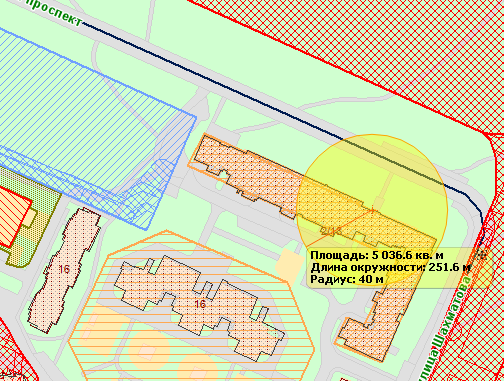 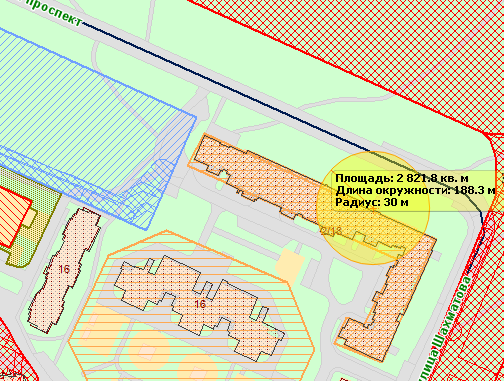 Приложение №  ___68____ (улица Халтурина, дом 1, литера А) 4 листаСхема границ прилегающих территорий, на которых не допускается продажа алкогольной продукции
Санкт-Петербург, город Петергоф, улица Халтурина, дом 1, литера А Железнодорожная платформа «Старый Петергоф» Текущий масштаб 1:2 0001 ВХОД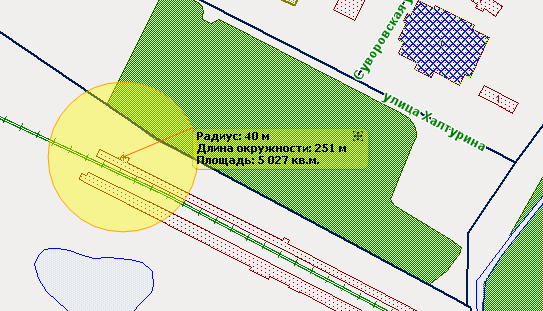 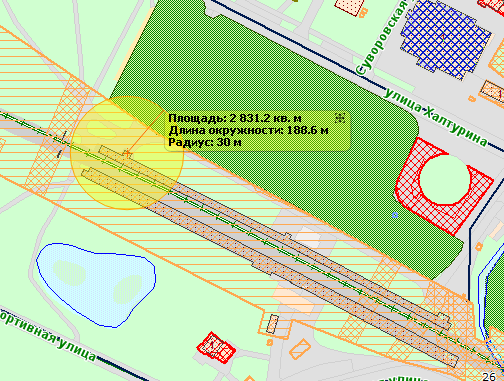 2 ВХОД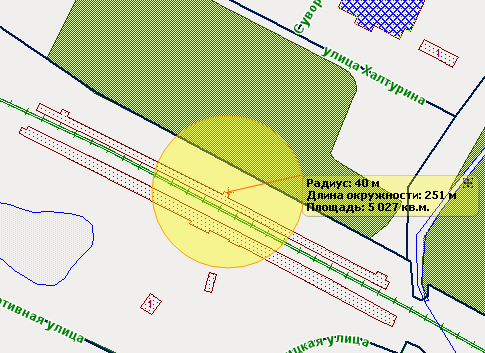 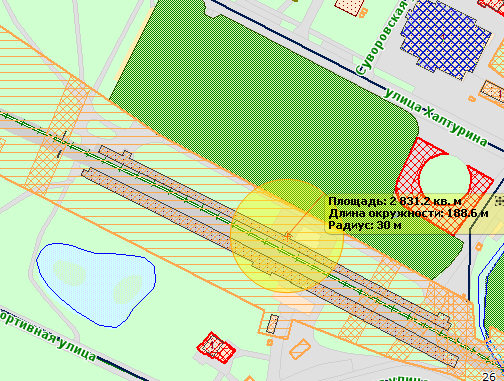 3 ВХОД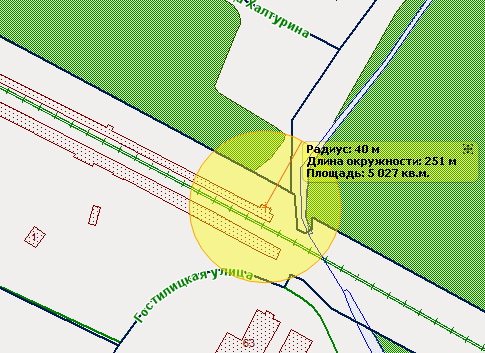 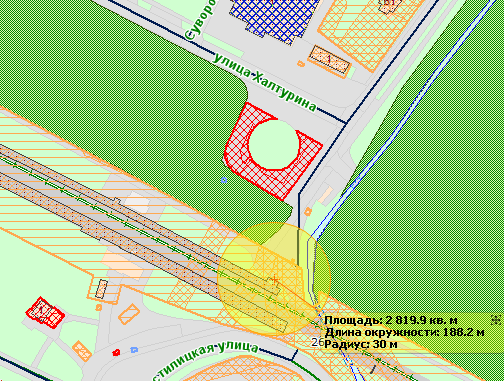 4 ВХОД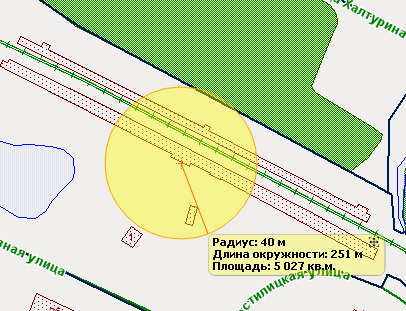 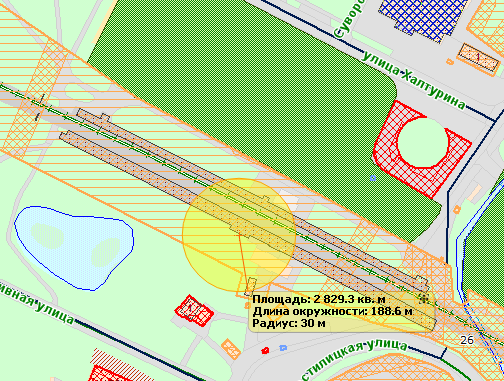 Приложение №  ____69___ (ул. Халтурина, дом 13-А) 2 листаСхема границ прилегающих территорий, на которых не допускается продажа алкогольной продукцииадрес: Петергоф, ул. Халтурина, дом 13-АГосударственное бюджетное дошкольное образовательное учреждение детский сад № 6 общеразвивающего вида с приоритетным осуществлением деятельности по физическому развитию детей Петродворцового района Санкт-ПетербургаТекущий масштаб 1:2 0001 ВХОД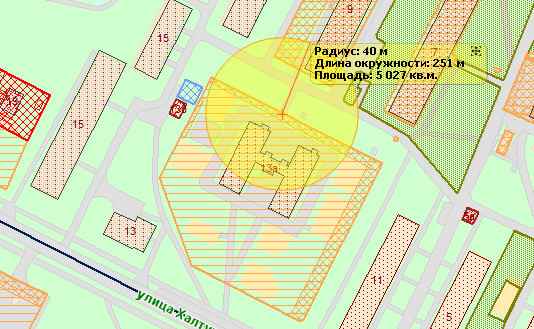 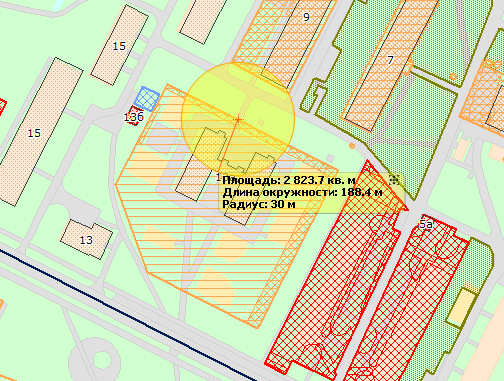 2 ВХОД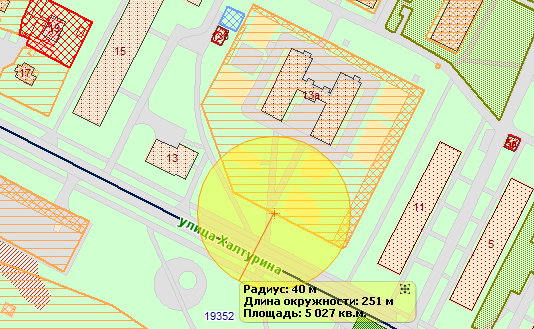 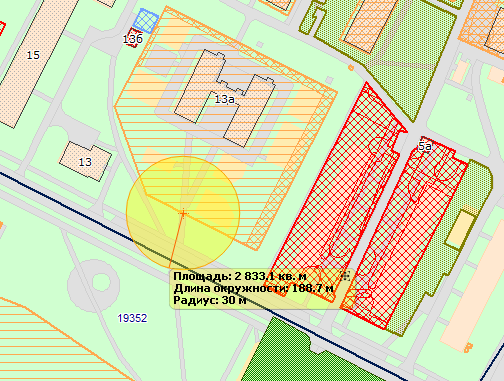 Приложение №  ___70____ (ул. Халтурина, дом 15, корпус 4 ) 1 листСхема границ прилегающих территорий, на которых не допускается продажа алкогольной продукцииадрес: Петергоф, ул. Халтурина, дом 15, корпус 4  Подростково - молодёжный клуб  «Тайфун»Текущий масштаб 1:2 000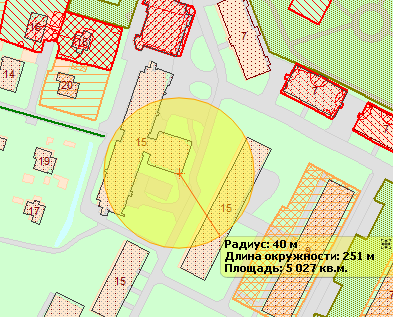 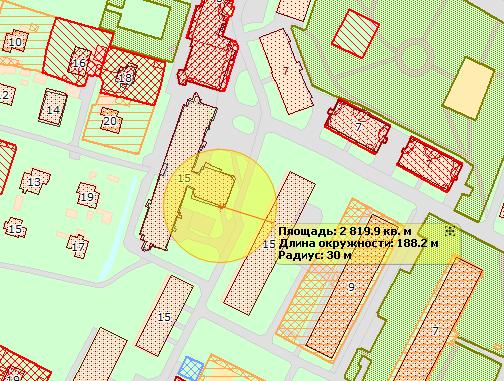 Приложение №  ____71___ (Царицынская улица, дом 1, литера А) 2 листаСхема границ прилегающих территорий, на которых не допускается продажа алкогольной продукции
Санкт-Петербург, город Петергоф, Царицынская улица, дом 1, литера АСПб ГБУЗ «Николаевская больница» (поликлиническое отделение)Текущий масштаб 1:2 000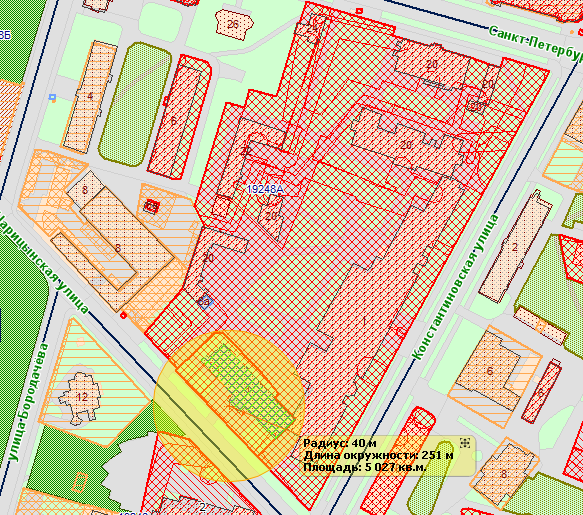 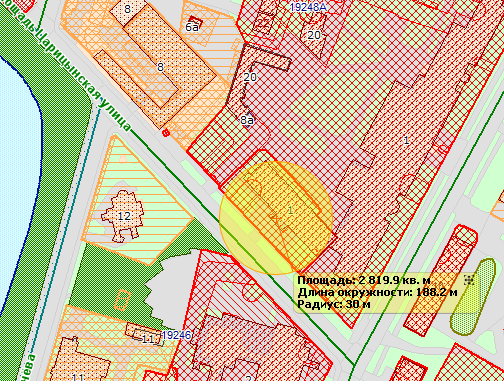 Приложение №  __72_____ (ул. Чебышевская, дом 4, корпус 1) 2 листаСхема границ прилегающих территорий, на которых не допускается продажа алкогольной продукцииадрес: Петергоф, ул. Чебышевская, дом 4, корпус 1 Внутридворовая спортивная площадкаТекущий масштаб 1:1 0001 ВХОД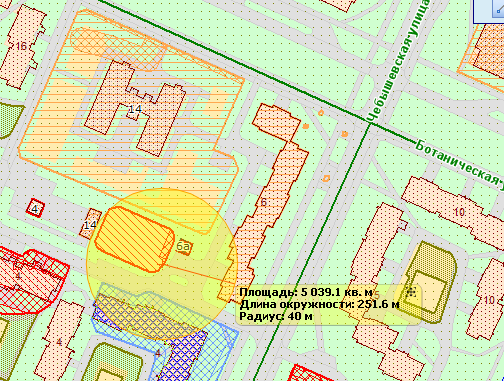 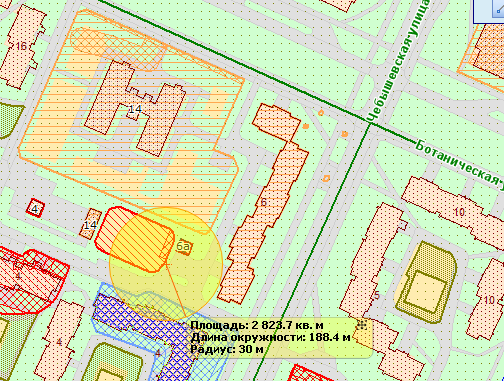 2 ВХОД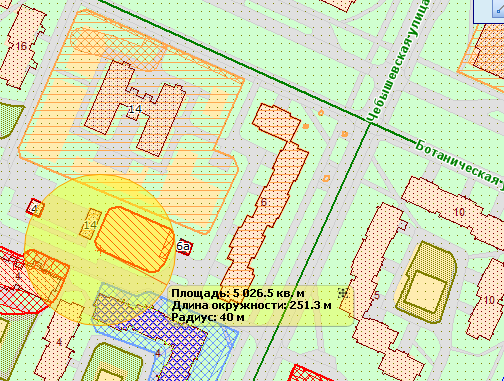 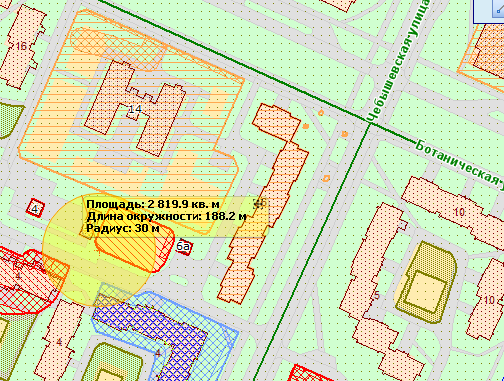 Приложение №  _73______ (Чебышевская улица, дом 12, корпус 3, литера А) 1 листСхема границ прилегающих территорий, на которых не допускается продажа алкогольной продукции
Санкт-Петербург, город Петергоф, Чебышевская улица, дом 12, корпус 3, литера А СПб ГБУЗ «Николаевская больница» (Кожновенерологическое отделение) Текущий масштаб 1:2 000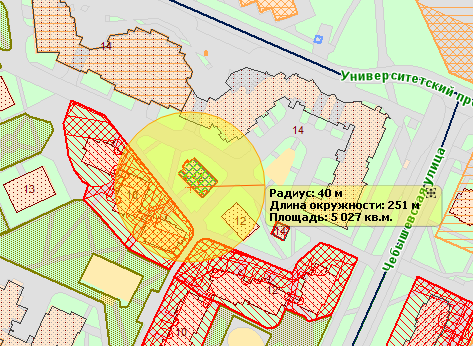 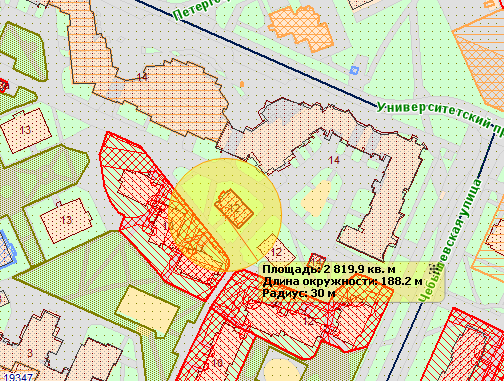 Приложение №  __74_____ (ул. Чебышевская, дом 13) 1 листСхема границ прилегающих территорий, на которых не допускается продажа алкогольной продукцииадрес: Петергоф, ул. Чебышевская, дом 13Государственное бюджетное дошкольное образовательное учреждение детский сад № 19 общеразвивающего вида с приоритетным осуществлением деятельности по физическому развитию детей Петродворцового района Санкт-ПетербургаТекущий масштаб 1:2 000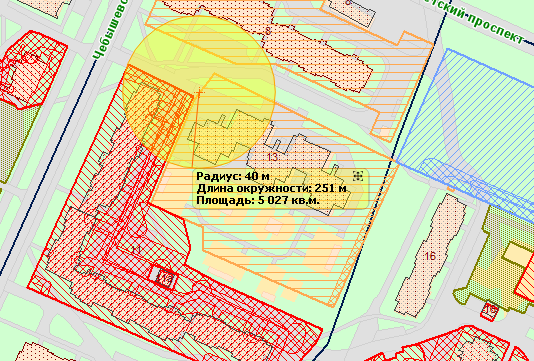 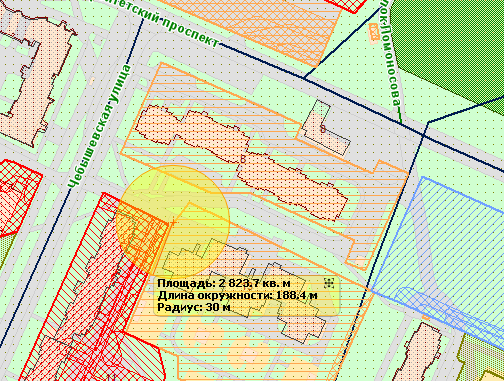 Приложение №  __75_____ (ул. Чичеринская, дом 5, корпус 1) 4 листаСхема границ прилегающих территорий, на которых не допускается продажа алкогольной продукцииадрес: Петергоф, ул. Чичеринская, дом 5, корпус 1 Внутридворовая спортивная площадка1 ВХОД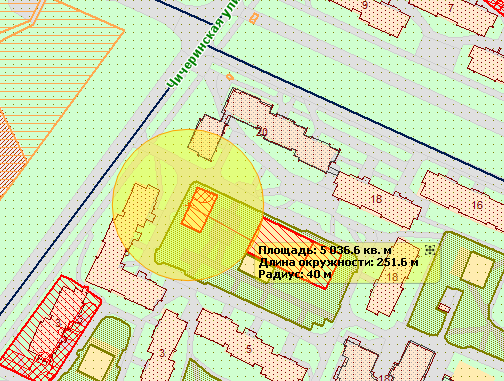 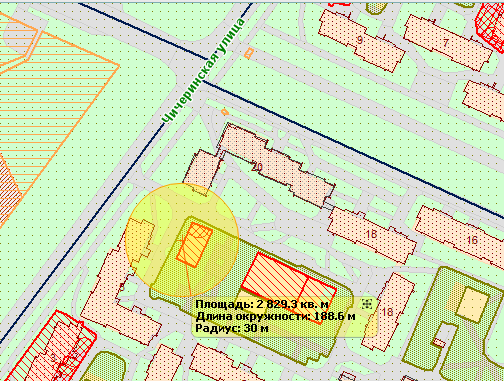 2 ВХОД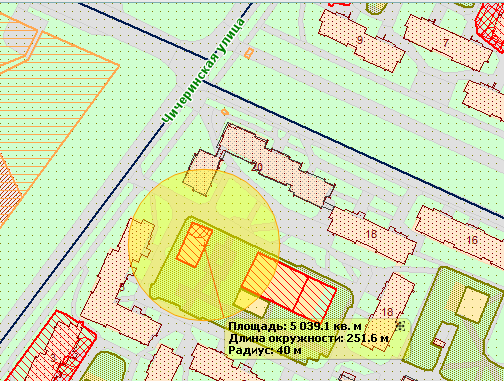 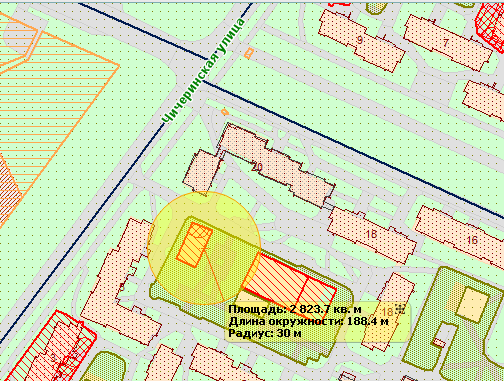 адрес: Петергоф, ул. Чичеринская, дом 5, корпус 2Внутридворовая спортивная площадкаТекущий масштаб 1:1 0001 ВХОД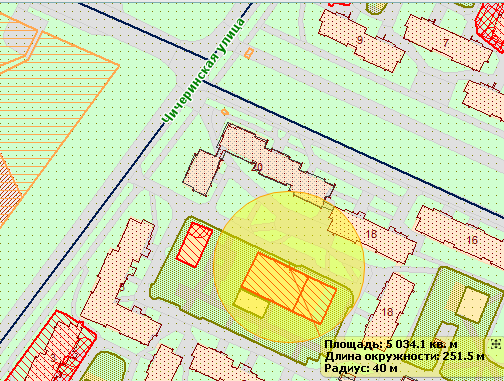 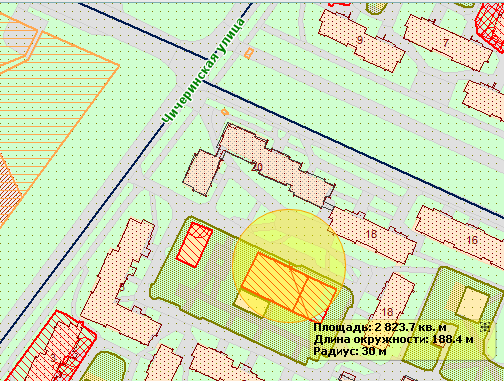 2 ВХОД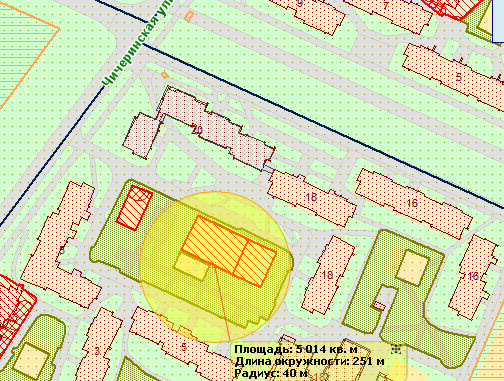 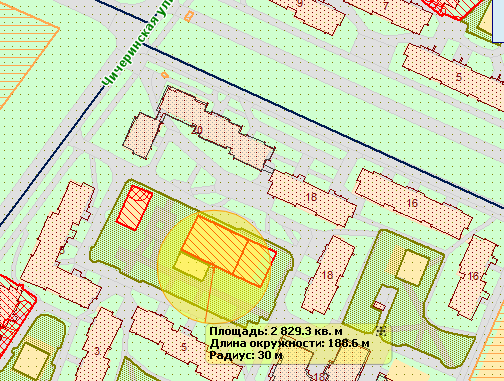 Приложение №  ____76___ (ул. Чичеринская, дом 11, корпс 4   ) 1 листСхема границ прилегающих территорий, на которых не допускается продажа алкогольной продукцииадрес: Петергоф, ул. Чичеринская, дом 11, корпс 4   Подростково - молодёжный клуб  «Меридиан»Текущий масштаб 1:2 000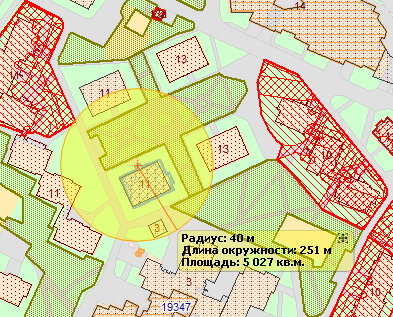 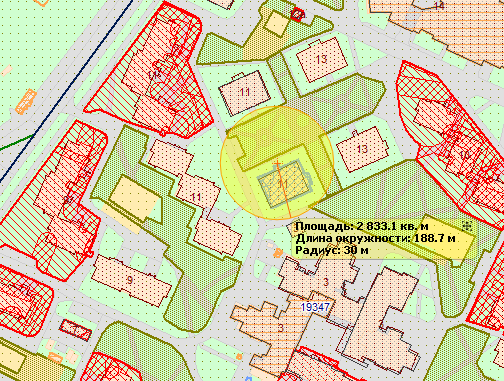 Приложение №  ___77___ (ул. Шахматова, дом 10/1) 6 листовСхема границ прилегающих территорий, на которых не допускается продажа алкогольной продукцииадрес: Петергоф, ул. Шахматова, дом 10/1Государственное бюджетное общеобразовательное учреждение средняя общеобразовательная школа № 567 Петродворцового района Санкт-Петербурга  Текущий масштаб 1:2 0001 ВХОД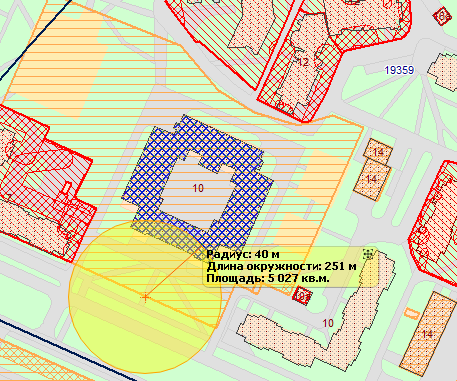 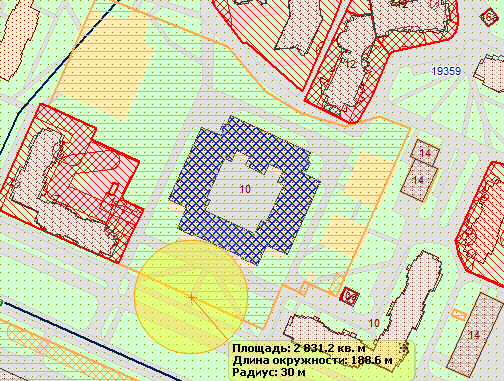 2 ВХОД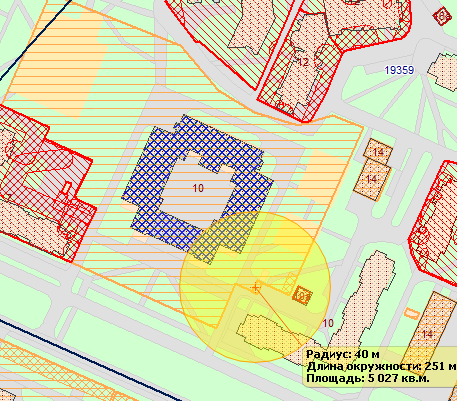 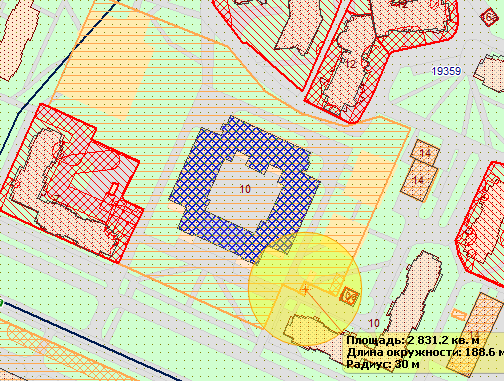 3 ВХОД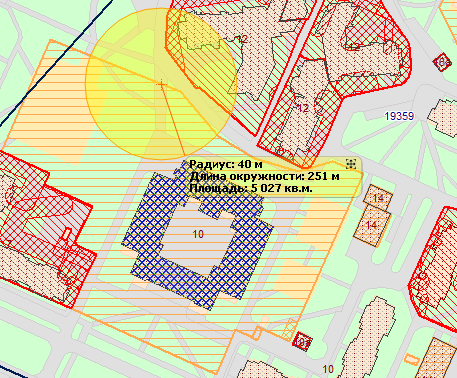 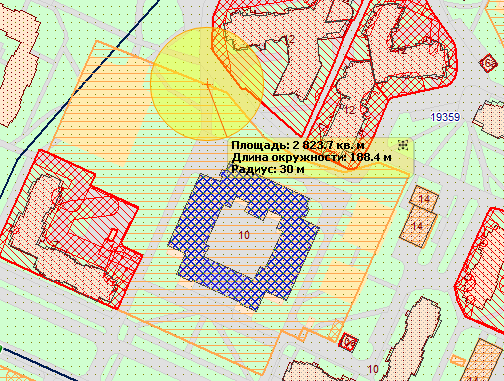 4 ВХОД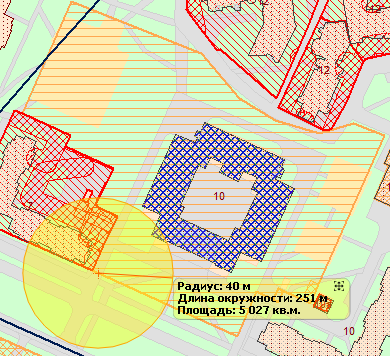 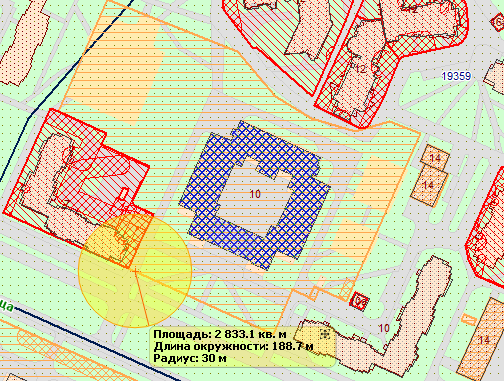 5 ВХОД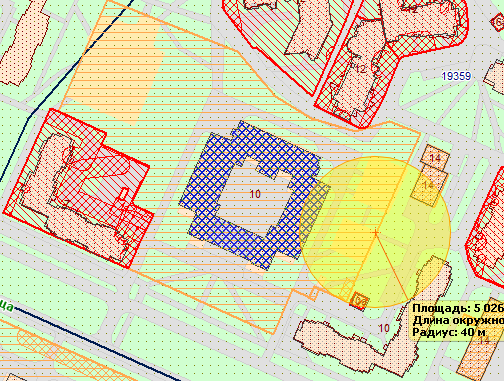 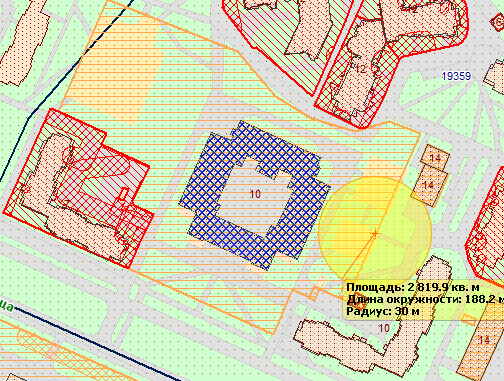 6 ВХОД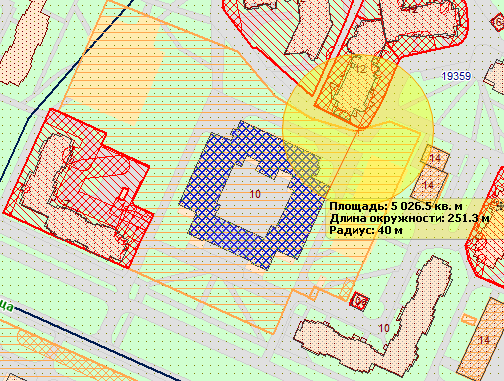 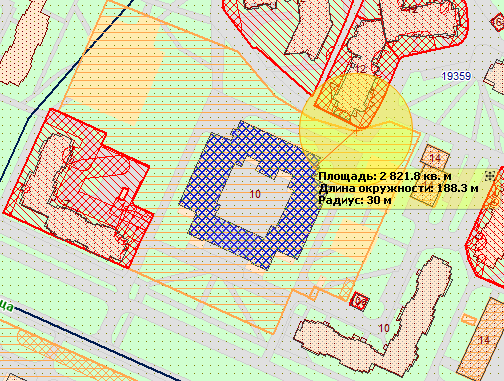 Приложение №  __78_____ (улица Шахматова, дом 12, корпус 1) 1 листСхема границ прилегающих территорий, на которых не допускается продажа алкогольной продукции
Санкт-Петербург, город Петергоф, улица Шахматова, дом 12, корпус 1,   СПб ГБУЗ «Детская городская поликлиника № 67»  Текущий масштаб 1:2 000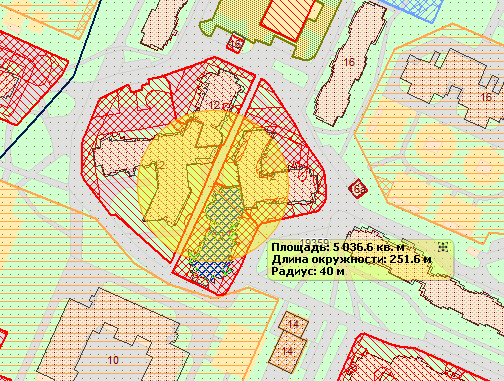 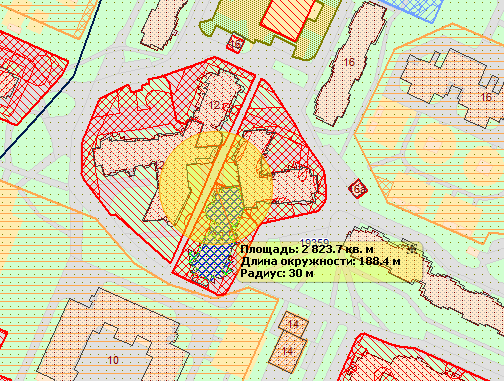 Приложение №  _79______ (ул. Шахматова, дом 12, корп. 3) 1 листСхема границ прилегающих территорий, на которых не допускается продажа алкогольной продукцииадрес: Петергоф, ул. Шахматова, дом 12, корп. 3    Подростково - молодёжный клуб  «Экватор»Текущий масштаб 1:2 000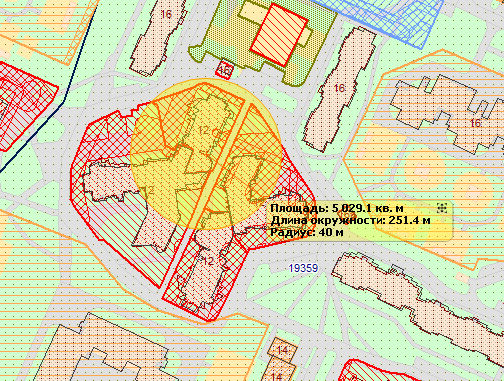 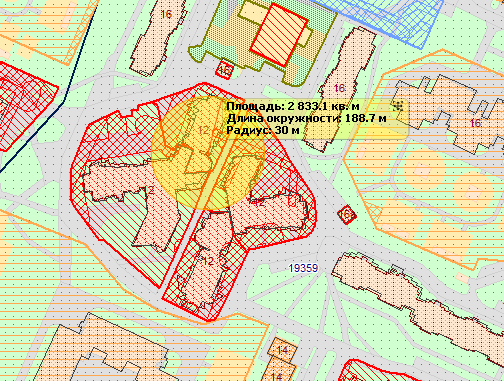 Приложение №  __80_____ (улица Шахматова, дом 12, корпус 4) 1 листСхема границ прилегающих территорий, на которых не допускается продажа алкогольной продукции
Санкт-Петербург, город Петергоф, улица Шахматова, дом 12, корпус 4СПб ГБУЗ «Николаевская больница» (женская консультация) Текущий масштаб 1:2 000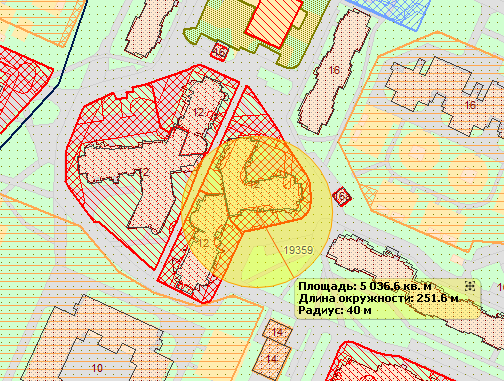 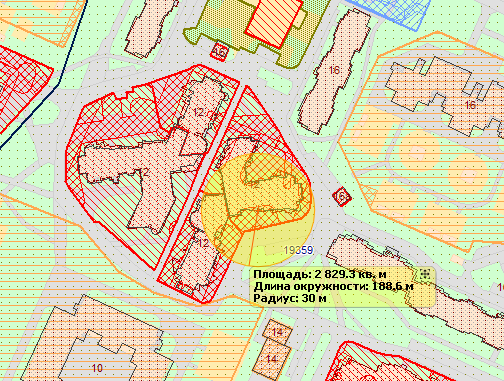 Приложение №  ___81____ (ул. Шахматова, дом 16, корпус 1) 3 листаСхема границ прилегающих территорий, на которых не допускается продажа алкогольной продукцииадрес: Петергоф, ул. Шахматова, дом 16, корпус 1Государственное бюджетное дошкольное образовательное учреждение детский сад № 13 общеразвивающего вида с приоритетным осуществлением познавательно-речевого развития воспитанников Петродворцового района Санкт-Петербурга Текущий масштаб 1:2 0001 ВХОД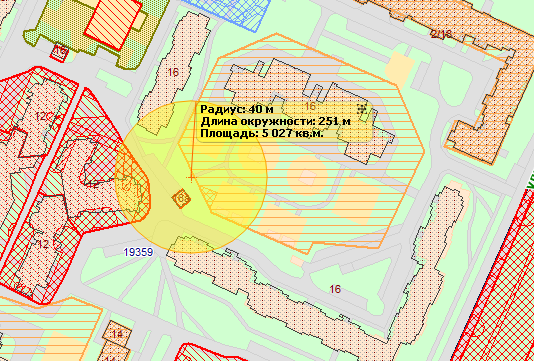 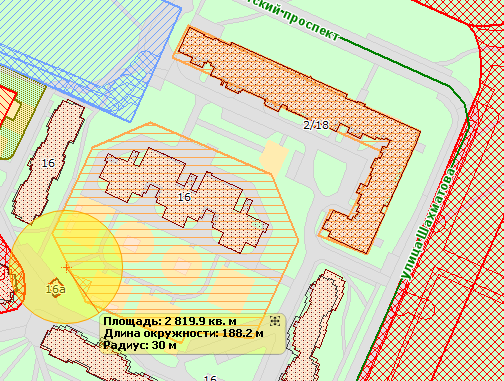 2 ВХОД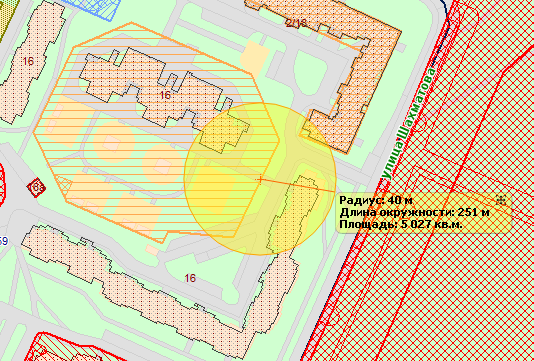 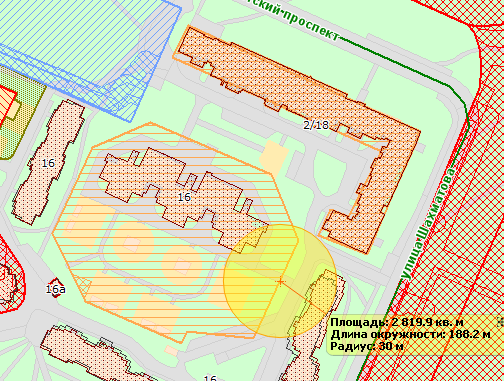 3 ВХОД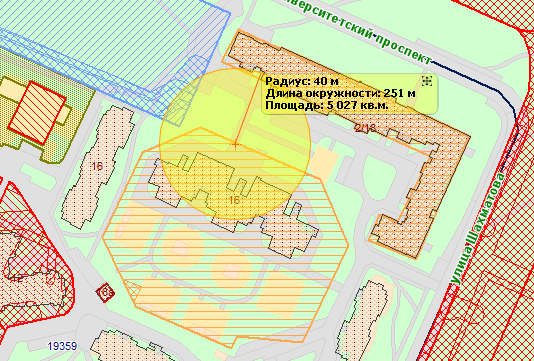 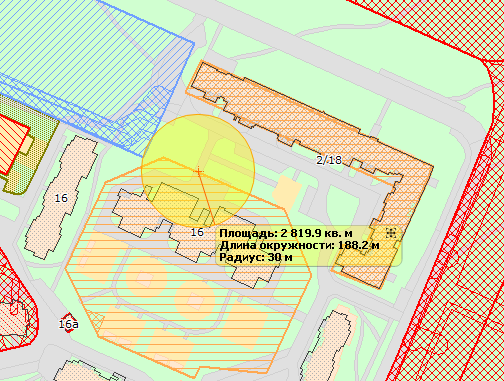 Приложение №  ___82____ (ул. Шахматова, дом 16, корпус 2, литера А) 2 листаСхема границ прилегающих территорий, на которых не допускается продажа алкогольной продукцииадрес: Петергоф, ул. Шахматова, дом 16, корпус 2, литера А Внутридворовая спортивная площадкаТекущий масштаб 1:2 0001 ВХОД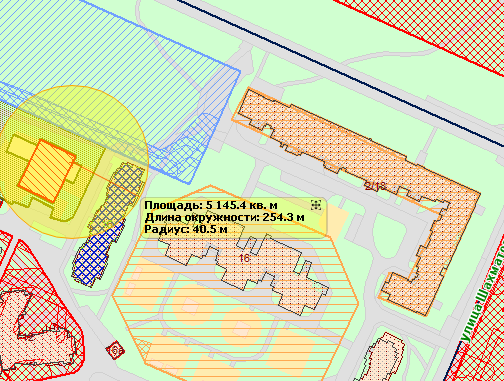 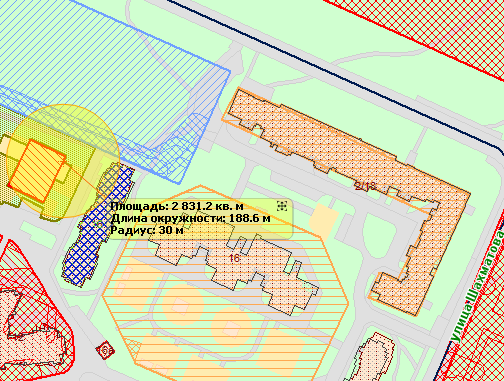 2 ВХОД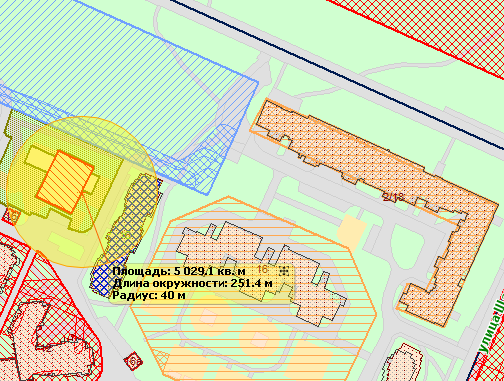 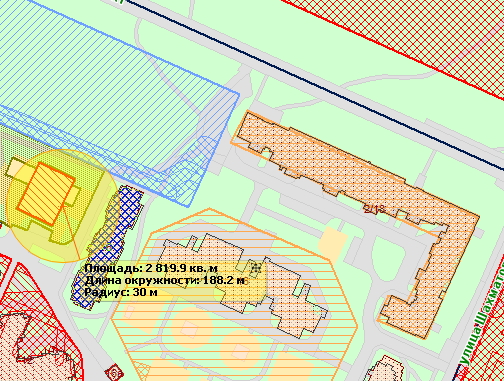 Приложение №  ____83___ (Эрлеровский бульвар, дом 1/35) 3 листаСхема границ прилегающих территорий, на которых не допускается продажа алкогольной продукцииадрес: Петергоф, Эрлеровский бульвар, дом 1/35Государственное бюджетное общеобразовательное учреждение средняя общеобразовательная школа № 416 Петродворцового района Санкт-Петербурга «Школа развития личности имени Веры Васильевны Павловой» Текущий масштаб 1:2 0001 ВХОД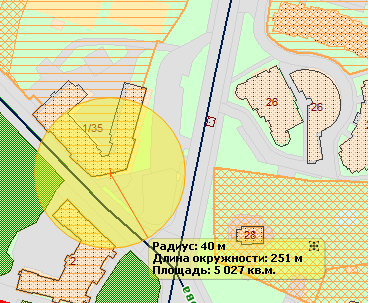 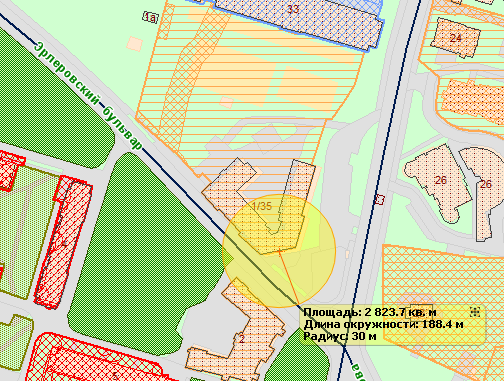 2 ВХОД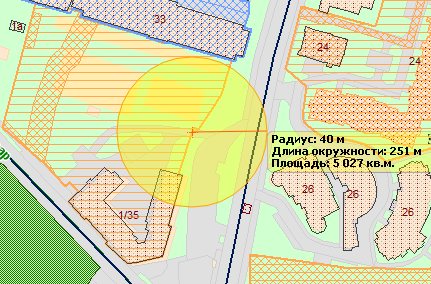 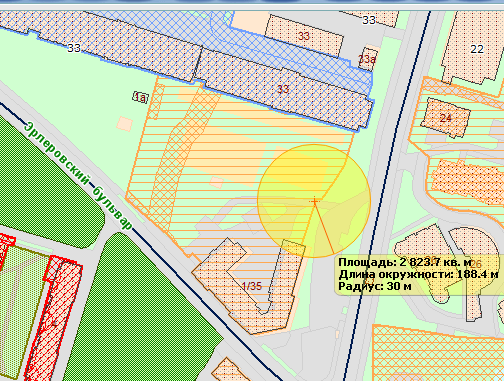 3 ВХОД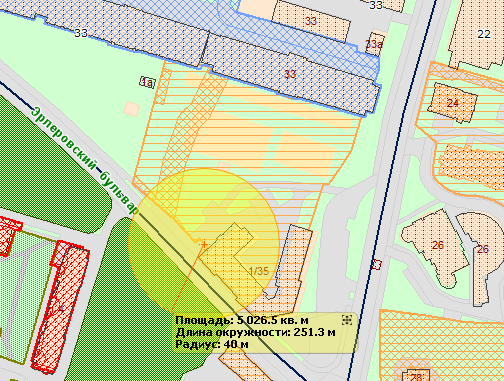 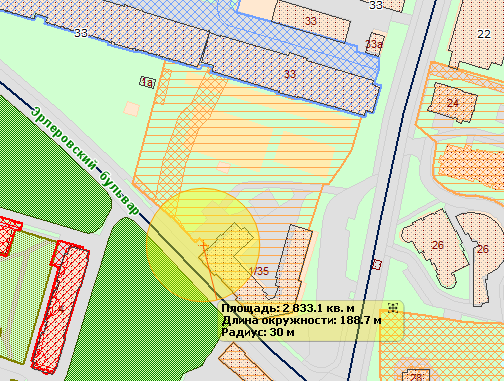 Приложение №  ___84___ (Эрлеровский бульвар, дом 20) 4 листаСхема границ прилегающих территорий, на которых не допускается продажа алкогольной продукцииадрес: Петергоф, Эрлеровский бульвар, дом 20Государственное бюджетное общеобразовательное учреждение средняя общеобразовательная школа № 412 Петродворцового района Санкт-Петербурга  Текущий масштаб 1:2 0001 ВХОД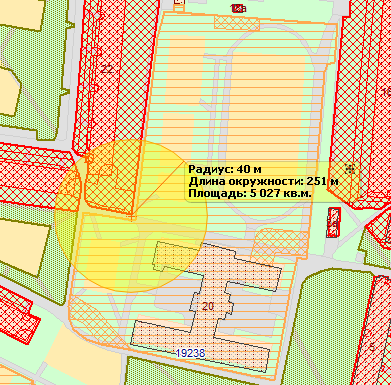 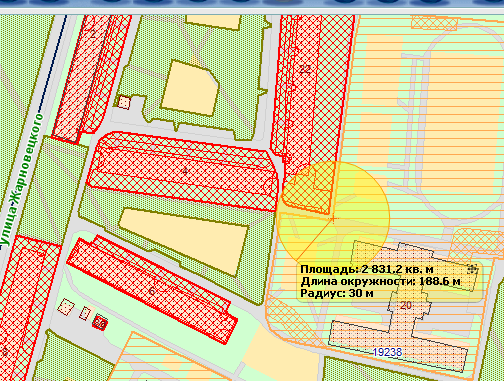 2 ВХОД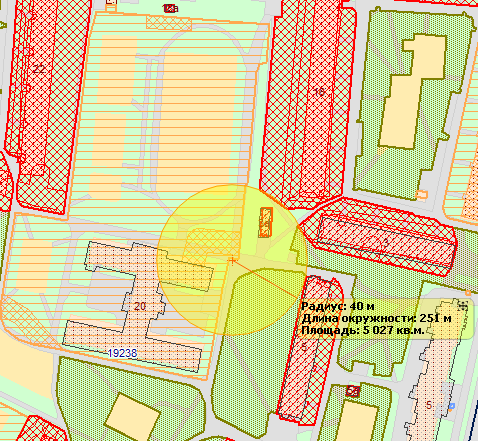 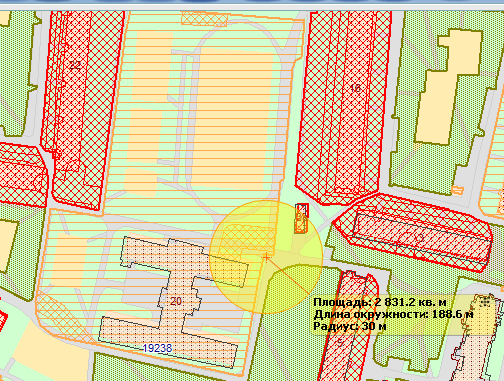 3ВХОД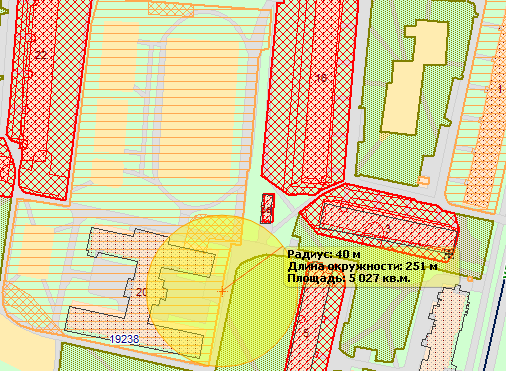 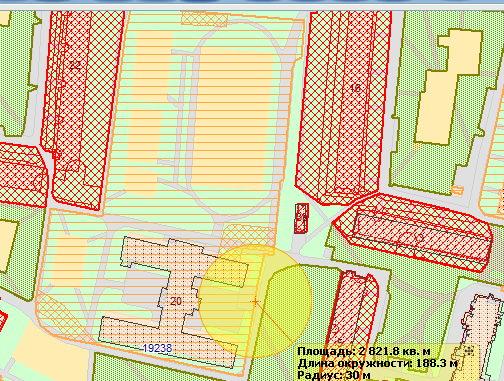 4 ВХОД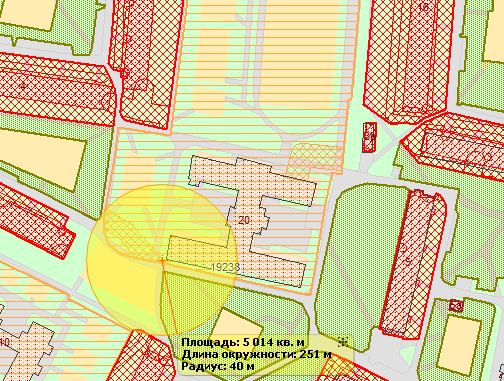 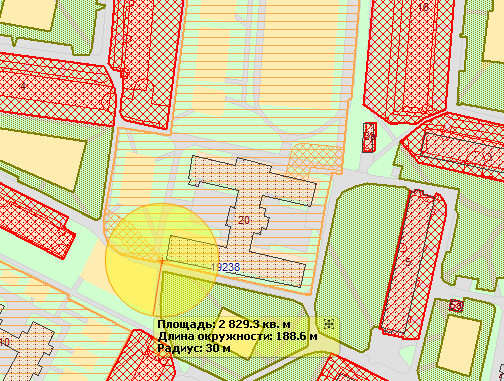 Приложение №  ___85____ (ул. Юты Бондаровской, дом 21) 3 листаСхема границ прилегающих территорий, на которых не допускается продажа алкогольной продукцииадрес: Петергоф, ул. Юты Бондаровской, дом 21Государственное бюджетное общеобразовательное учреждение школа № 439 Петродворцового района Санкт-Петербурга  Текущий масштаб 1:2 0001 ВХОД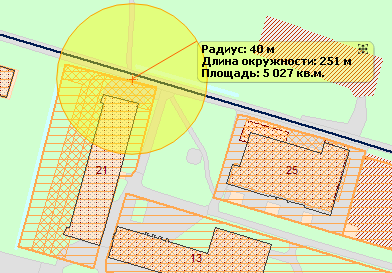 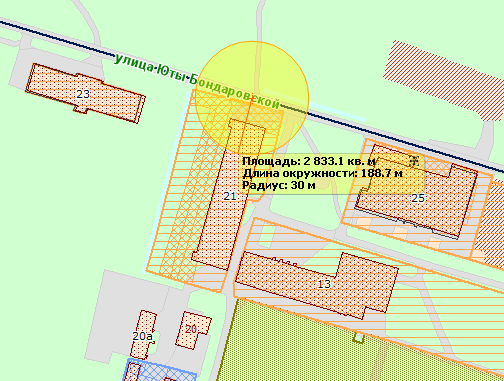 2 ВХОД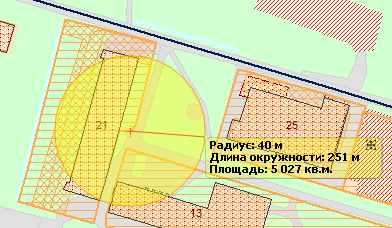 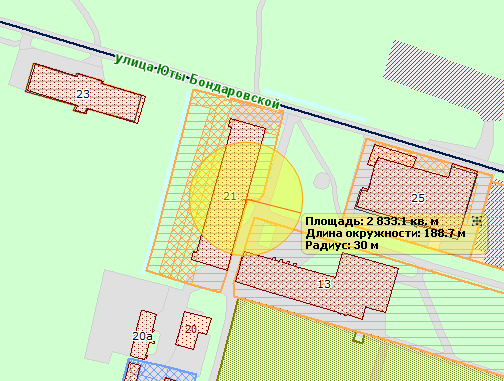 3 ВХОД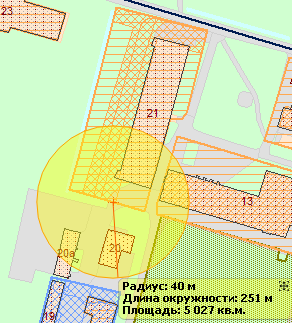 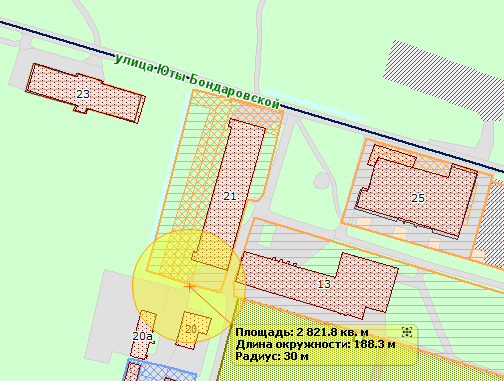 Приложение №  ___86____ (ул. Юты Бондаровской, дом 22) 1 листСхема границ прилегающих территорий, на которых не допускается продажа алкогольной продукцииадрес: Петергоф, ул. Юты Бондаровской, дом 22Санкт-Петербургское государственное бюджетное профессиональное образовательное учреждение "Петродворцовый колледж"Текущий масштаб 1:2000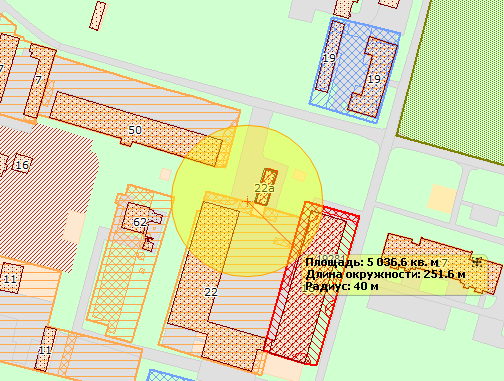 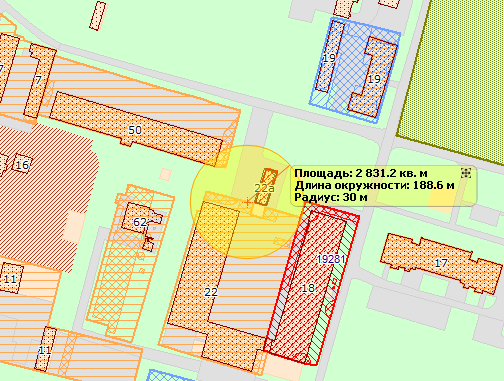 « 25»   декабря 2014 г.№ 50